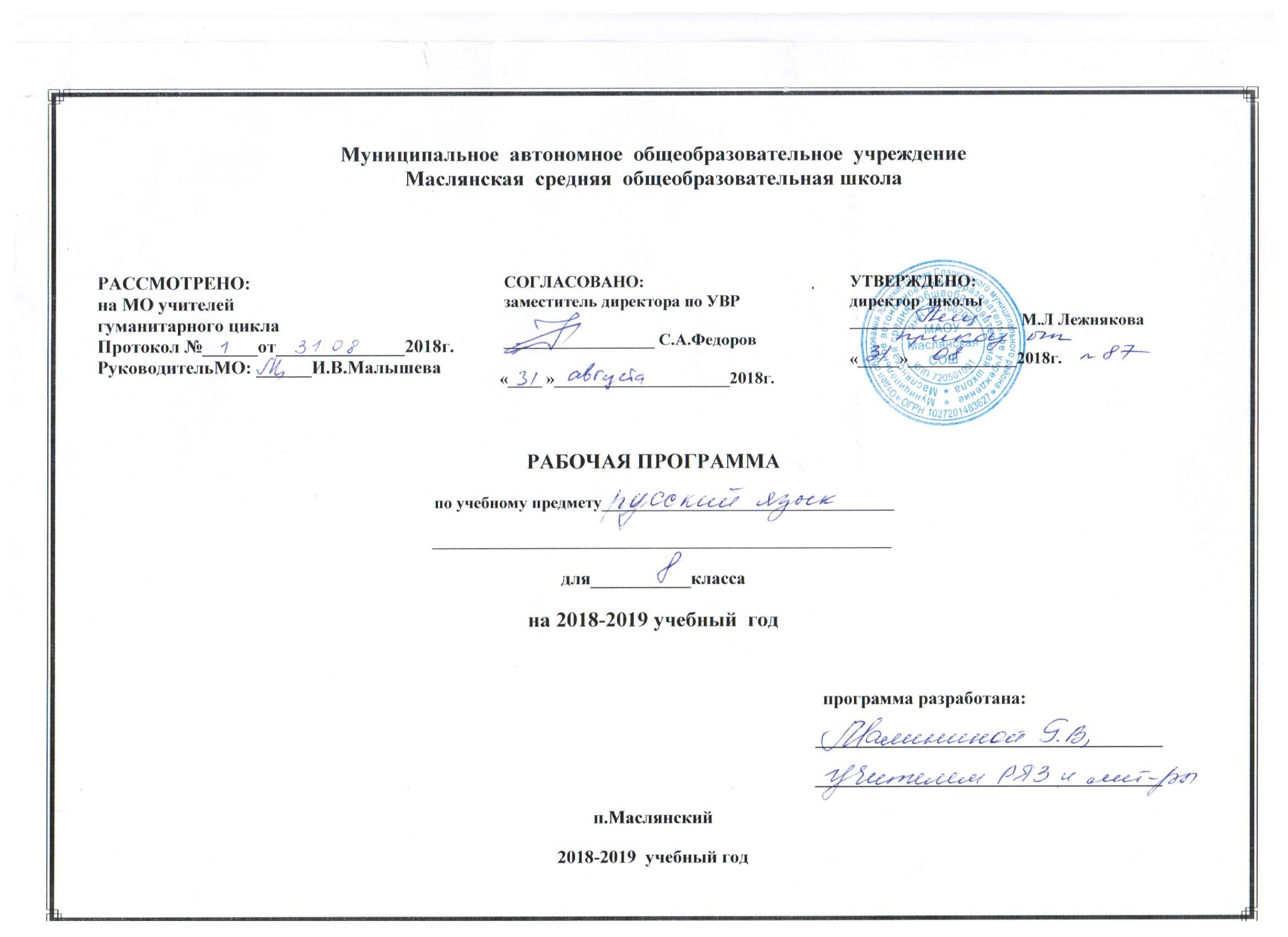 Пояснительная запискаРабочая программа учебного предмета «Русский язык» для 8 класса  общеобразовательных учреждений составлена на основе следующих документов:- Федерального закона от29.12.12 № 273- ФЗ «Об образовании в РФ» (с изменениями, внесенными Федеральными законами от 14.06.14 № 145 – ФЗ, 06.04.15 № 68 ФЗ; -Федеральным государственным образовательным стандартом основного общего образования, утв. приказом Министерством образования науки России от 17.12.2010 № 1897 (п.18.2.2);- Примерной программы основного общего образования по русскому языку. Русский язык. 5 -9 классы: проект. – М.: Просвещение, 2014. - 112 с.;- Авторской программы по русскому языку для 5-9 классов М. Т. Баранова, Т. А. Ладыженской, Н. М. Шанского (Москва, «Просвещение», 2014 г.); - Учебного плана МАОУ Маслянская СОШ на 2018-2019уч.год;Рабочая  программа ориентирована на использование учебно-методического комплекта:1.	Русский язык. 8 класс: учебник для общеобразовательных организаций/   Т.А.Ладыженская, ,Л.А.Тростенцова и др.; науч. ред. Н.М.Шанский/. – М.: Просвещение, 2014. 2.	Т.А.Ладыженская, М.Т.Баранов, Л.А.Тростенцова и др. Русский язык. Методические рекомендации. 8 класс. – М.: Просвещение, 2012. 3.	Н.В.Егорова. Поурочные разработки по русскому языку. 8 класс. – М.: «ВАКО», 2015.Программа детализирует и раскрывает содержание стандарта, определяет общую стратегию обучения, воспитания и развития учащихся средствами учебного предмета в соответствии с целями изучения русского языка, которые определены Федеральным государственным стандартом общего образования.Структура рабочей  программы по русскому языку представляет собой целостный документ, включающий пять разделов: пояснительную записку; содержание курса «Русский язык»; тематическое (поурочное) планирование с определением основных видов учебной деятельности; описание учебно-методического, материально-технического и информационного обеспечения образовательного процесса; планируемые результаты изучения учебного предмета, курса; приложение. Язык  – явление уникальное: он является средством общения и формой передачи информации, средством хранения и усвоения знаний, частью духовной культуры русского народа, средством приобщения к богатствам русской культуры и литературы. Русский язык – государственный язык Российской Федерации, средство межнационального общения.Программа построена с учетом принципов системности, научности и доступности, а также преемственности и перспективности между разделами курса. Уроки спланированы с учетом знаний, умений и навыков по предмету, которые сформированы у школьников в процессе реализации принципов развивающего обучения. Соблюдая преемственность с начальной школой, авторы выстраивают обучение русскому языку в 8 классе на высоком, но доступном уровне трудности, изучение материала быстрым темпом, выделяющем ведущую роль теоретических знаний. На первый план выдвигается раскрытие и использование познавательных возможностей учащихся как средства их развития и как основы для овладения учебным материалом. Повысить интенсивность и плотность процесса обучения позволяет использование различных форм работы: письменной и устной, под руководством учителя и самостоятельной и другое. Сочетание коллективной работы индивидуальной и групповой снижает утомляемость учащихся от однообразной деятельности, создает условия для контроля и анализа отчетов, качества выполненных заданий.Для пробуждения познавательной активности и сознательности учащихся в уроки включены сведения из истории русского языка, прослеживаются процессы формирования языковых явлений, их взаимосвязь.Материал в программе подается с учетом возрастных возможностей учащихся.Общая характеристика учебного предметаРусский язык – это родной язык русского народа, государственный язык Российской Федерации; средство межнационального общения, консолидации и единения народов России; основа формирования гражданской идентичности и толерантности в поликультурном обществе.В системе школьного образования учебный предмет «Русский язык» занимает особое место: является не только объектом изучения, но и средством обучения. Будучи формой хранения и усвоения различных знаний, русский язык неразрывно связан со всеми школьными предметами и влияет на качество их усвоения, а в перспективе способствует овладению будущей профессией. Как средство познания действительности русский язык развивает абстрактное мышление, память и воображение; формирует навыки самостоятельной учебной деятельности, самообразования и самореализации личности; обеспечивает развитие интеллектуальных и творческих способностей ребенка.На основании Фундаментального ядра содержания общего образования и Требований к результатам основного общего образования, представленных в федеральном государственном образовательном стандарте основного общего образования, целями изучения русского (родного) языка в 8 классе являются:•  формирование представлений о русском языке как языке русского народа; государственном языке Российской Федерации; средстве межнационального общения, консолидации и единения народов России;•  формирование знаний об устройстве системы языка и закономерностях ее функционирования на современном этапе;•  обогащение словарного запаса обучающихся; овладение культурой устной и письменной речи, видами речевой деятельности, правилами и способами использования языка в разных условиях общения;•  овладение важнейшими общепредметными умениями и универсальными способами деятельности (извлечение информации из лингвистических словарей различных типов и других источников, включая СМИ и Интернет; информационная переработка текста).В соответствии с этими целями ставятся задачи:•  воспитание сознательного отношения к языку как духовной ценности, средству общения и получения знаний в разных сферах человеческой деятельности; •  развитие речевой и мыслительной деятельности; коммуникативных умений и навыков, обеспечивающих свободное владение русским литературным языком в разных сферах и ситуациях общения; готовности и способности к речевому взаимодействию и взаимопониманию; потребности в речевом самосовершенствовании;•  освоение знаний о русском языке, его устройстве и функционировании в различных сферах и ситуациях общения, стилистических ресурсах, основных нормах русского литературного языка и речевого этикета; обогащение словарного запаса и расширение круга используемых грамматических средств;•  формирование умений опознавать, анализировать, классифицировать языковые факты, оценивать их с точки зрения нормативности, соответствия сфере и ситуации общения; осуществлять информационный поиск, извлекать и преобразовывать необходимую информацию;•  применение полученных знаний и умений в собственной речевой практике.Место предмета «Русский язык» в учебном планеФедеральный базисный (образовательный) учебный план для образовательных учреждений Российской Федерации предусматривает обязательное изучение русского (родного) языка в 8 классе в объеме 102 ч.Из них контрольных работ:•  изложений – 5;•  контрольных диктантов – 10;•  сочинений – 5.Содержание тем учебного курсаСодержание курса русского (родного) языка в основной школе обусловлено общей нацеленностью образовательного процесса на достижение метапредметных и предметных целей обучения, что обеспечивает компетентностный подход, в частности формирование и развитие коммуникативной, языковой и лингвистической (языковедческой) и культуроведческой компетенций в 8 классе.Коммуникативная компетенция – овладение всеми видами речевой деятельности и основами культуры устной и письменной речи, базовыми умениями и навыками использования языка в жизненно важных для данного возраста сферах и ситуациях общения.Языковая и лингвистическая (языковедческая) компетенции – освоение необходимых знаний о языке как знаковой системе и общественном явлении, его устройстве, развитии и функционировании; овладение основными нормами русского литературного языка; обогащение словарного запаса и грамматического строя речи обучающихся; формирование способности к анализу и оценке языковых явлений и фактов, необходимых знаний о лингвистике как науке и ученых-русистах; умение пользоваться различными лингвистическими словарями.Культуроведческая компетенция – осознание языка как формы выражения национальной культуры, взаимосвязи языка и истории народа, национально-культурной специфики русского языка; владение нормами русского речевого этикета, культурой межнационального общения.
Переработанный учебник по русскому языку для 8 класса, являющийся частью УМК Т. А. Ладыженской, М. Т. Баранова, Л. A. Тростенцовой и др., позволяет достичь планируемых результатов обучения, предусмотренных ФГОС; содержит значительный материал для формирования базовых национальных ценностей, а также воспитания российской гражданской идентичности. В связи с тем что приоритетным направлением новых образовательных стандартов становится реализация развивающего потенциала общего среднего образования, актуальной и новой задачей становится обеспечение развития универсальных учебных действий как собственно психологической составляющей фундаментального ядра содержания образования наряду с традиционным изложением предметного содержания конкретных дисциплин. Важнейшей задачей современной системы образования является формирование совокупности «универсальных учебных действий», обеспечивающих компетенцию «научить учиться», способность личности к саморазвитию и самосовершенствованию путем сознательного и активного присвоения нового социального опыта, а не только освоение обучающимися конкретных предметных знаний и навыков в рамках отдельных дисциплин1. Программа по русскому языку в 8 классе предусматривает изучение общих сведений о языке, содержит отобранную в необходимых пределах в соответствии с задачами обучения систему понятий из области синтаксиса и стилистики русского литературного языка, речеведческие понятия, на основе которых строится работа по развитию связной речи обучающихся. Программа построена с учетом принципов системности, научности и доступности, а также преемственности и перспективности различных разделов курса.Русский язык в современном мире (1 ч).Предметные результаты:•  осознавать, что русский язык – язык великого русского народа и один из богатейших языков мира, поэтому он функционирует как язык межнационального общения;•  рассказывать о значении русского языка в современном мире с учетом его истории и функционирования в современном обществе; о роли русского языка в развитии русской литературы, опираясь на ключевые слова, план текста и его опорный конспект. Основные термины по разделу:Основные разделы языка, основные языковые единицы.ПОВТОРЕНИЕ ИЗУЧЕННОГО В 5–7 КЛАССАХ (5 ч + 3 ч)Предметные результаты:•  знать функции знаков препинания в простых и сложных предложениях: завершение, разделение, выделение; распределение знаков препинания на группы по их функциям; синтаксические условия употребления знаков препинания; виды предложений по количеству описанных ситуаций, фрагментов действительности (простые и сложные); средства связи простых предложений в сложные: союзные средства и интонация (союзные) или интонация (бессоюзные); виды сложных союзных предложений (сложносочиненные и сложноподчиненные) в зависимости от средства связи: сочинительного или подчинительного союзного средства; условия выбора нн и н в суффиксах полных и кратких прилагательных, причастий, наречий; синтаксическую роль наречий (обстоятельство), кратких прилагательных, причастий, категории состояния (сказуемое); условия выбора слитного и раздельного написания частицы не с разными частями речи: глаголами, краткими причастиями, деепричастиями, прилагательными (относительными и притяжательными), числительными;•  уметь разграничивать знаки препинания по их функциям; пользоваться простыми предложениями с составным именным сказуемым для характеристики, оценки предмета или явления; определять вид сложного предложения; соотносить сложное предложение с его графической схемой, определять по схеме вид сложного предложения; создавать графические схемы сложных предложений и правильно употреблять разделительные и выделительные запятые; правильно писать орфограмму «Одна и две буквы н» в суффиксах прилагательных и полных причастий, существительных, прилагательных, причастий, наречий; графически обозначать условия выбора данных орфограмм; разграничивать краткие прилагательные и краткие причастия; правильно писать орфограмму «Одна и две буквы н» в данных частях речи; разграничивать наречия, краткие прилагательные, причастия и категорию состояния с опорой на их роль в предложении; правильно писать орфограмму «Одна и две буквы н» в суффиксах данных частей речи; правильно писать не с существительными и глаголами, прилагательными, наречиями, краткими причастиями; обозначать графически условия выбора орфограмм.Основные термины по разделу:Простые и сложные предложения. Знаки препинания. Графическая схема предложения. Орфограмма.Синтаксис. Пунктуация. Культура речи (4 ч + 1 ч).Основные единицы синтаксиса. Текст как единица синтаксиса. Предложение как единица синтаксиса. Повторение пройденного по теме «Словосочетание» в 5 классе. Связь слов в словосочетании: согласование, управление, примыкание. Виды словосочетаний по морфологическим свойствам главного слова (глагольные, именные, наречные).Умение правильно употреблять форму зависимого слова при согласовании и управлении. Умение использовать в речи синонимичные по значению словосочетания.Предметные результаты:•  знать основные единицы синтаксиса: словосочетание, предложение, текст; основные признаки синтаксических единиц; функции основных синтаксических единиц: номинативная (словосочетание) и коммуникативная (предложение и текст); предложение – одна из основных единиц синтаксиса, выполняющая коммуникативную функцию и характеризующаяся смысловой и интонационной законченностью; соотнесенность с ситуацией, фрагментом действительности – особое свойство предложения; что такое словосочетание, его функция; виды словосочетаний по главному слову: глагольные, именные и наречные; свободные словосочетания и фразеологические обороты; подчинительная связь – способ связи главного и зависимого слов в словосочетании; виды подчинительной связи: согласование, управление, примыкание; средства связи слов в словосочетаниях разных видов: предложно-падежные формы, смысл; порядок устного и письменного разбора словосочетания;•  уметь находить в тексте синтаксические единицы и определять их роль в раскрытии замысла художественного произведения; разграничивать основные синтаксические единицы по их функциям: номинативной и коммуникативной; соотносить содержание предложения с фрагментами действительности; разграничивать текст и набор отдельных предложений, определять границы предложения, используя необходимые знаки завершения; составлять разные виды словосочетаний; определять роль разных видов словосочетаний в раскрытии авторского замысла; разграничивать разные виды словосочетаний по их значению; определять вид словосочетания по главному слову, в том числе в собственных примерах; использовать в речи синонимичные по значению словосочетания; разграничивать свободные словосочетания и фразеологические обороты; определять вид подчинительной связи и средства связи слов в словосочетании; составлять словосочетания с заданным видом связи; правильно употреблять форму зависимого слова при управлении; разграничивать словосочетания и сочетания слов, не являющихся самостоятельной частью речи или не связанных подчинительной связью; производить устный и письменный разбор словосочетания.Основные термины по разделу:Синтаксис, пунктуация, функции знаков препинания. Словосочетание, типы словосочетаний.Словосочетание, виды синтаксических связей (сочинительная и подчинительная), синтаксический разбор словосочетаний.ПРОСТОЕ ПРЕДЛОЖЕНИЕ (2 ч + 1 ч)Повторение пройденного о предложении. Грамматическая (предикативная) основа предложения.Особенности связи подлежащего и сказуемого. Порядок слов в предложении. Интонация простого предложения. Логическое ударение.Умения выделять с помощью логического ударения и порядка слов наиболее важное слово в предложении, выразительно читать предложения.Описание архитектурных памятников как вид текста; структура текста, его языковые особенности.Предметные результаты:•  знать виды предложений по наличию главных членов: двусоставные и односоставные; что грамматическая (предикативная) основа предложения выражает его основное значение и отражает ситуацию, фрагмент действительности как реальный или нереальный: возможный, желательный; в русском языке порядок слов и логическое ударение помогают выделить наиболее важное слово в предложении; основные элементы интонации – повышение и понижение высоты тона и паузы – и графические способы их обозначения;•  уметь разграничивать односоставные и двусоставные предложения; определять предикативность предложения – его отношение к описываемому фрагменту действительности (реальному/нереальному); определять роль порядка слов для выделения наиболее важного слова в предложении; выразительно читать предложения, в том числе по интонационным схемам; выделять с помощью логического ударения наиболее важное слово в предложении; составлять графическую интонационную схему предложения.Основные термины по разделу:Предложение, грамматическая основа, предложения простые и сложные.Предложения повествовательные, побудительные, вопросительные; восклицательные – невосклицательные, утвердительные – отрицательные.ДВУСОСТАВНЫЕ ПРЕДЛОЖЕНИЯ (11 ч + 4 ч)Главные члены предложения (5 ч + 2 ч).Повторение пройденного материала о подлежащем.Способы выражения подлежащего. Повторение пройденного материала о сказуемом. Составное глагольное сказуемое. Составное именное сказуемое. Тире между подлежащим и сказуемым.Синтаксические синонимы главных членов предложения, их текстообразующая роль.Умения интонационно правильно произносить предложения с отсутствующей связкой; согласовывать глагол-сказуемое с подлежащим, выраженным словосочетанием.Умение пользоваться в речи синонимическими вариантами выражения подлежащего и сказуемого.Публицистическое сочинение о памятнике культуры (истории) своей местности.Предметные результаты:•  знать способы выражения подлежащего; способы выражения сказуемого; правила согласования глагола-сказуемого с подлежащим в числе и роде; основные элементы составного глагольного сказуемого: вспомогательный глагол и примыкающая к нему неопределенная форма, их функции; способы выражения вспомогательного глагола; основные элементы составного именного сказуемого: именная часть и глагол-связка, их функции; способы выражения именной части; тире между подлежащим и сказуемым в простом предложении – знак разделения; правила постановки тире между подлежащим и сказуемым в простом предложении;•  уметь находить подлежащее и определять способы его выражения; определять способы выражения сказуемого; соотносить грамматически глагол-сказуемое с подлежащим, выраженным существительным общего рода, аббревиатурами, заимствованными словами; согласовывать глагол-сказуемое с подлежащим в числе в трудных случаях; находить составное глагольное сказуемое, определять значение вспомогательного глагола, способы его выражения; использовать составные глагольные сказуемые в речи; находить составное именное сказуемое, определять способ выражения именной части; разграничивать простое глагольное сказуемое, выраженное глаголом быть, и составное именное сказуемое с глаголом-связкой быть; определять вид сказуемого; пользоваться синонимичными вариантами сказуемого с учетом речевой ситуации; интонационно правильно произносить предложения с отсутствующей связкой; употреблять тире между подлежащим и сказуемым в соответствии с правилом, графически объяснять условия выбора тире; пользоваться синонимичными вариантами сказуемых для создания предложений разных стилей; использовать составные именные сказуемые с отсутствующей связкой в речи для характеристики человека.Основные термины по разделу:Двусоставные предложения: подлежащее, сказуемое; односоставные предложения.Второстепенные члены предложения (6 ч + 2 ч).Повторение изученного о второстепенных членах предложения. Прямое и косвенное дополнение (ознакомление). Несогласованное определение. Приложение как разновидность определения; знаки препинания при приложении. Виды обстоятельств по значению (времени, места, причины, цели, образа действия, условия, уступки).Сравнительный оборот; знаки препинания при нем.Умение использовать в речи согласованные и несогласованные определения как синонимы.Характеристика человека как вид текста; строение данного текста, его языковые особенности.Предметные результаты:•  знать виды второстепенных членов предложения по характеру значения и синтаксической роли в предложении: дополнение, определение, обстоятельство; что такое дополнение, основные способы его выражения; виды дополнений: прямые и косвенные; способы выражения прямого дополнения; что такое определение; виды определений в зависимости от характера связи с определяемым словом: согласованное и несогласованное; способы выражения согласованных и несогласованных определений; сочетание в несогласованных определениях значений определения, дополнения и обстоятельства; понятие приложения; способы выражения приложения; правила постановки дефиса при приложении; правило согласования имен собственных, выступающих в роли приложения, с определяемым словом; что такое обстоятельство, способы его выражения; виды обстоятельств по значению (места, времени, образа действия, причины, цели, условия, уступки); второстепенный член предложения может совмещать разные значения, например, дополнения и обстоятельства места или образа действия; порядок устного и письменного синтаксического разбора двусоставного предложения;•  уметь находить в предложении второстепенные члены; распознавать в предложении дополнения, определять их вид (прямое/косвенное) и способ выражения; разграничивать употребление неопределенной формы глагола в качестве дополнения и части составного глагольного сказуемого; использовать в речи прямые дополнения, выраженные существительным в винительном падеже без предлога и в родительном падеже без предлога при отрицании; распознавать дополнения, выраженные словосочетаниями; разграничивать прямое дополнение и подлежащее; находить грамматические ошибки в использовании дополнений и исправлять их в соответствии с нормами литературного языка; разграничивать определение и именную часть составного сказуемого; распознавать согласованные и несогласованные определения и определять способ их выражения; различать использование неопределенной формы глагола в предложении в качестве сказуемого, дополнения, определения; использовать в речи согласованные и несогласованные определения как синонимы; обнаруживать несогласованные определения, сочетающие значения определения и дополнения; находить в предложении приложение и определяемое слово и различать их; использовать приложения в речи; согласовывать имена собственные, выступающие в роли приложения, с определяемым словом; употреблять дефис при одиночных приложениях; находить в предложении обстоятельства места, ставить к ним вопросы; использовать в речи обстоятельства места и определять способ их выражения; распознавать в предложении обстоятельства времени и использовать их в речи; находить в предложении обстоятельства образа действия и определять их роль в раскрытии авторского замысла; разграничивать разные виды обстоятельств и определять способы их выражения; находить в тексте обстоятельства причины и цели, определять способ их выражения; ставить вопросы к обстоятельствам условия; использовать обстоятельства уступки в деловом стиле речи; находить второстепенные члены предложения, в которых совмещаются несколько значений, и определять эти значения; производить устный и письменный синтаксический разбор двусоставного предложения.Основные термины по разделу:Второстепенные члены предложения: определения, приложения, дополнения, обстоятельства.ОДНОСОСТАВНЫЕ ПРЕДЛОЖЕНИЯ (6 ч + 1 ч)Группы односоставных предложений. Односоставные предложения с главным членом – сказуемым (определенно-личные, неопределенно-личные, безличные) и подлежащим (назывные).Синонимия односоставных и двусоставных предложений, их текстообразующая роль.Умение пользоваться двусоставными и односоставными предложениями как синтаксическими синонимами.Умение пользоваться в описании назывными предложениями для обозначения времени и места.Рассказ на свободную тему.Предметные результаты:•  знать, что грамматическая основа односоставного предложения состоит из одного главного члена, который нельзя назвать ни подлежащим, ни сказуемым; способ графического обозначения главного члена (три прямые линии); способы выражения главного члена односоставного предложения; виды односоставных предложений по наличию второстепенных членов (распространенные/нераспространенные); что такое назывное (номинативное) предложение, способы выражения его главного члена; текстообразующую роль назывных предложений (зачин: лаконично вводит читателя в обстановку событий; ремарка и пр.); понятие определенно-личного предложения, способы выражения его главного члена, текстообразующую роль определенно-личных предложений (обобщение жизненного опыта в пословицах и поговорках); понятие неопределенно-личного предложения, способы выражения его главного члена, текстообразующую роль неопределенно-личных предложений; понятие безличного предложения, способы выражения его главного члена, функции безличных предложений в речи (описание состояния человека или природы, побуждение к действию); порядок проведения устного и письменного синтаксического разбора односоставного предложения;•  уметь разграничивать двусоставные и односоставные предложения; определять способ выражения главного члена односоставных предложений; различать распространенные и нераспространенные односоставные предложения; распространять нераспространенные односоставные предложения; распознавать назывные предложения, находить их главный член, определять способы его выражения; разграничивать главный член назывного предложения и подлежащее двусоставного предложения; определять роль назывного предложения в художественном тексте (указание на время, место действия, фрагментарность воспоминаний; ремарка и пр.); пользоваться двусоставными и односоставными назывными предложениями как синтаксическими синонимами; использовать назывные предложения в речи в качестве ремарок, для создания впечатления фрагментарности воспоминаний; распознавать определенно-личные предложения, находить их главный член, определять способ его выражения; разграничивать разные варианты выражения главного члена определенно-личного предложения; пользоваться двусоставными и односоставными определенно-личными предложениями как синтаксическими синонимами; использовать определенно-личные предложения в речи; распознавать неопределенно-личные предложения, находить их главный член, определять способ его выражения; разграничивать неопределенно-личные и определенно-личные предложения с обобщенным значением; разграничивать безличные предложения, обозначающие состояние природы и человека; находить главный член безличных предложений, определять способ его выражения; использовать безличные предложения в заданной речевой ситуации; пользоваться двусоставными и односоставными безличными предложениями как синтаксическими синонимами; различать разные способы выражения главного члена безличного предложения; находить безличные предложения, выступающие в роли побудительных; определять способ выражения их главного члена; правильно интонировать данные предложения; производить устно и письменно синтаксический разбор односоставного предложения.Основные термины по разделу:Предложение, простое предложение, осложненное предложение.Неполные предложения (3 ч + 1 ч).Понятие о неполных предложениях.Неполные предложения в диалоге и сложном предложении.Предметные результаты:•  знать, что такое неполное предложение; варианты неполных предложений: по смыслу или составу членов предложения; диалогичный контекст использования неполных предложений в речи; правило употребления тире в неполном предложении;•  уметь распознавать неполные предложения, определять их тип, находить пропущенный член предложения, ставить тире на месте неназванного члена, выраженного глаголом; распознавать неполные предложения, находить пропущенные члены; использовать неполные предложения в диалоге.Основные термины по разделу:Предложение, простое предложение, структурная неполнота предложения.ПРОСТОЕ ОСЛОЖНЕННОЕ ПРЕДЛОЖЕНИЕ (26 ч + 7 ч)Простое осложненное предложение (1 ч).Понятие об осложненном предложении. Способы осложнения предложения.Предметные результаты:•  знать, что такое осложненное предложение; способы осложнения предложения (однородные и обособленные члены, вводные и вставные конструкции, обращения);•  уметь определять способ осложнения предложения.Основные термины по разделу:Предложение, простое предложение, осложненное предложение.Однородные члены предложения (11 ч + 2 ч).Повторение изученного об однородных членах предложения. Однородные члены предложения, связанные союзами (соединительными, противительными, разделительными) и интонацией. Однородные и неоднородные определения. Ряды однородных членов предложения. Разделительные знаки препинания между однородными членами. Обобщающие слова при однородных членах. Двоеточие и тире при обобщающих словах в предложениях.Вариативность постановки знаков препинания.Умение интонационно правильно произносить предложения с обобщающими словами при однородных членах.Рассуждение на основе литературного произведения (в том числе дискуссионного характера).Предметные результаты:•  знать, что такое однородные члены предложения; способы выражения однородных членов (все члены предложения); тип связи (сочинительная) и средства связи (перечислительная интонация, союзы); функции однородных членов предложения в речи (детализация, создание комического эффекта, классификация и пр.); правило постановки знаков препинания при однородных членах, связанных только перечислительной интонацией; правило постановки знаков препинания при однородных членах с обобщающим словом; понятия однородных и неоднородных определений; основные случаи использования неоднородных определений в качестве однородных; правило постановки знаков препинания при однородных и неоднородных определениях; разновидности сочинительных союзов, которые используются для связи однородных членов предложения: по значению – соединительные, противительные, разделительные; по составу – одиночные, повторяющиеся, двойные; функционирование союза и в предложении (для связи простых предложений в составе сложного, при однородных членах); правила постановки знаков препинания при однородных членах, связанных сочинительными союзами; фразеологические обороты с повторяющимися союзами и–и, ни–ни, не разделяющимися запятыми; правило постановки знаков препинания (двоеточия и тире) при однородных членах с обобщающим словом в разных позициях; способы выражения обобщающего слова (имя существительное, словосочетание, местоимение, наречие); порядок устного и письменного синтаксического разбора предложения с однородными членами; порядок устного и письменного пунктуационного разбора предложения с однородными членами;•  уметь распознавать однородные члены предложения и произносить их с соответствующей интонацией; составлять графические схемы однородных членов; использовать разделительные запятые в предложениях с однородными членами; находить однородные члены предложения, распознавать характер сочинительной связи между ними (союзная, бессоюзная); использовать однородные члены предложения в заданной ситуации: для достижения комического эффекта, детального описания явления в книжных стилях; правильно ставить знаки препинания при однородных членах предложения, связанных только перечислительной интонацией; использовать однородные члены предложения, связанные только перечислительной интонацией, в заданной речевой ситуации; правильно расставлять знаки препинания; интонационно правильно читать предложения с обобщающим словом при однородных членах, правильно расставлять знаки препинания при однородных членах с обобщающим словом; разграничивать однородные и неоднородные определения; использовать однородные и неоднородные определения в заданной речевой ситуации; распознавать использование в тексте неоднородных определений в качестве однородных, правильно расставлять знаки препинания; определять роль однородных и неоднородных определений в раскрытии авторского замысла; правильно расставлять знаки препинания в предложениях с однородными членами, связанными сочинительными, противительными, разделительными, двойными союзами; использовать предложения с однородными членами, связанными бессоюзной связью и союзной (с помощью двойных союзов) как синтаксические синонимы; разграничивать разные функции союза и в предложении: связь простых предложений в составе сложного и однородных членов; распознавать разновидность союза и по составу (одиночный, повторяющийся); правильно расставлять знаки препинания при союзе и; использовать однородные члены предложения, связанные повторяющимся союзом и, в речи для усиления утверждения; разграничивать использование повторяющихся союзов и–и, ни–ни при однородных членах и во фразеологических оборотах, правильно расставлять знаки препинания; определять роль однородных членов в раскрытии замысла художественного произведения, правильно расставлять знаки препинания при однородных членах; использовать однородные определения в заданных речевых ситуациях; находить обобщающее слово и определять его позицию (после однородных членов или перед ними), правильно расставлять знаки препинания; интонационно правильно произносить предложения с обобщающими словами при однородных членах; использовать обобщающие слова, выраженные местоимениями и наречиями, в речи; правильно расставлять знаки препинания; разграничивать разные позиции обобщающего слова по отношению к однородным членам, правильно расставлять знаки препинания; производить устно и письменно синтаксический разбор предложения с однородными членами; производить устно и письменно пунктуационный разбор предложения с однородными членами.Основные термины по разделу:Предложение, однородные члены предложения.Однородные члены предложения: однородные и неоднородные определения.Однородные члены предложения: однородные и неоднородные приложения.Однородные члены предложения, сочинительные союзы, группы сочинительных союзов.Обобщающие слова, однородные члены предложения.Обособленные и уточняющие члены предложения (15 ч + 4 ч).Понятие об обособлении. Обособленные определения и обособленные приложения. Обособленные обстоятельства. Уточнение как вид обособленного члена предложения. Выделительные знаки препинания при обособленных второстепенных и уточняющих членах предложения.Синтаксические синонимы обособленных членов предложения, их текстообразующая роль.Умение интонационно правильно произносить предложения с обособленными и уточняющими членами. Умение использовать предложения с обособленными членами и их синтаксические синонимы.Ораторская речь, ее особенности. Предметные результаты:•  знать, что обособление – выделение второстепенных членов предложения в устной речи интонационно, на письме с помощью запятых и тире; графическое обозначение обособленных членов предложения и интонации обособления; виды обособленных определений (согласованные и несогласованные); способы выражения обособленного определения (причастный оборот, одиночные прилагательные, прилагательные с зависимыми словами, существительные в косвенном падеже, сочетание существительного с прилагательным или числительным); способы выражения определяемого слова (нарицательное, собственное существительное, местоимение); правило обособления согласованных определений (постпозиция по отношению к определяемому слову, местоимение или собственное существительное в роли определяемого слова, наличие добавочного обстоятельственного значения); правило обособления несогласованных определений (характер добавочного, разъясняющего замечания); правила обособления приложений (постпозиция по отношению к определяемому слову, личное местоимение или имя собственное в роли определяемого слова, дополнительное обстоятельственное значение); способы выражения обособленного обстоятельства (одиночное деепричастие, деепричастный оборот); правило обособления обстоятельств (одиночные деепричастия и деепричастные обороты обособляются всегда); фразеологические обороты, не являющиеся деепричастными виды уточняющих членов предложения (обстоятельство, дополнение); правила выделения уточняющих членов предложения; порядок устного и письменного синтаксического разбора предложения с обособленными членами; порядок устного и письменного пунктуационного разбора предложения с обособленными членами;•  уметь интонационно правильно произносить предложения с обособленными членами, определять их роль в предложении; выделять запятыми обособленные члены, выраженные причастными и деепричастными оборотами, показывать графически интонацию обособления; распространять обособленные члены; правильно расставлять знаки препинания для выделения обособленных определений, выраженных причастными оборотами; интонационно правильно произносить предложения с обособленными несогласованными определениями, выделять на письме несогласованные определения; находить обособленные определения и слова, к которым они относятся, объяснять условия обособления определения; находить определения, нуждающиеся в обособлении, выделять их запятыми, объяснять графически условия обособления; распознавать приложение, нуждающееся в обособлении; выделять на письме обособленные приложения, объяснять условия обособления; объяснять использование тире для выделения приложения; использовать распространенные приложения в заданной речевой ситуации, правильно расставлять знаки препинания; распознавать обособленные обстоятельства, выделять их графически, объяснять условия обособления; обнаруживать обстоятельства, нуждающиеся в обособлении, выделять их запятыми, объяснять условия обособления графически; распознавать определения и обстоятельства, нуждающиеся в обособлении, правильно расставлять знаки препинания, объяснять условия обособления графически; обнаруживать обособленные определения, приложения и обстоятельства в художественном тексте, объяснять их роль в раскрытии авторского замысла; согласовывать обстоятельство, выраженное деепричастием, со сказуемым; находить и исправлять грамматические недочеты в построении предложений с обособленными обстоятельствами; находить обособленные члены предложения; разграничивать обособленные обстоятельства, определения и уточняющие члены предложения; объяснять графически условия обособления; находить обособленные уточняющие члены предложения, выделять их знаками препинания, определять их текстообразующую роль; распознавать обособленные обстоятельства уступки с предлогом несмотря на, выделять их запятыми; распознавать обособленные определения и уточнения в художественном тексте; объяснять использование авторских выделительных знаков вместо запятых, определять их роль в раскрытии авторского замысла; использовать предложения с обособленными определениями и уточнениями в заданной речевой ситуации; производить устно и письменно синтаксический разбор предложения с обособленными членами; производить устно и письменно пунктуационный разбор предложения с обособленными членами.Основные термины по разделу:Обособление, функции знаков препинания. Обособление определения.Обособленные члены предложения: обособленные приложения.Обособленные члены предложения: обособленные обстоятельства.Обособленные члены предложения: обособленные дополнения.СЛОВА, ГРАММАТИЧЕСКИ НЕ СВЯЗАННЫЕ С ЧЛЕНАМИ ПРЕДЛОЖЕНИЯ (15 ч + 4 ч)Предложения с обращениями, вводными словами, вставными конструкциями и междометиями (9 ч + 3 ч).Повторение изученного об обращении.Распространенное обращение. Выделительные знаки препинания при обращениях.Текстообразующая роль обращений.Умение интонационно правильно произносить предложения с обращениями. Вводные слова. Вводные предложения. Вставные конструкции. Междометия в предложении. Выделительные знаки препинания при вводных словах и предложениях, при междометиях. Одиночные и парные знаки препинания.Текстообразующая роль вводных слов и междометий.Умение интонационно правильно произносить предложения с вводными словами и вводными предложениями, междометиями. Умение пользоваться в речи синонимичными вводными словами; употреблять вводные слова как средство связи предложений и частей текста.Публичное выступление на общественно значимую тему и/или об истории своего края.Предметные результаты:•  знать, какие слова не являются членами предложения (обращения, вводные слова, междометия); функции слов, не являющихся членами предложения (коммуникативная, эмотивная); что такое обращение; способы выражения обращения; что такое распространенное обращение; правила выделения обращения в устной речи (звательная интонация) и на письме (выделительные знаки препинания); что такое вводные слова; группы вводных слов по значению; правила выделения вводных слов в устной речи (интонация вводности) и на письме (выделительные знаки препинания); что такое вводные предложения; виды вводных предложений (односоставные/двусоставные), их опознавательные признаки (союзы как, что); правила выделения вводных предложений в устной речи и на письме; частицы и наречия, не являющиеся вводными словами; что такое вставные конструкции, их назначение; правила выделения вставных конструкций в устной речи и на письме; что такое междометие, его назначение; правила выделения междометий на письме; порядок устного и письменного синтаксического и пунктуационного разбора предложения со словами, не являющимися членами предложения;•  уметь подбирать примеры, иллюстрирующие назначение обращений (название лица или кличка животного для привлечения его внимания, поэтическое обращение); интонационно правильно произносить предложения с обращениями (выделяя обращения звательной интонацией); правильно расставлять знаки препинания для выделения обращений на письме; обнаруживать обращение в тексте, определять способ его выражения, разграничивать обращение и подлежащее; использовать распространенные обращения в речи; использовать обращения в речевых ситуациях: разговор по телефону, поздравление, деловое письмо и пр.; определять речевой контекст использования разных видов обращений, пользоваться обращениями в собственной речи; распознавать обращения в тексте, правильно расставлять выделительные знаки препинания при обращениях; определять способ выражения обращений, интонационно правильно произносить предложения с обращениями; определять текстообразующую роль обращений; интонационно правильно произносить предложения с вводными словами; разграничивать вводные слова и слова, являющиеся членами предложения; разграничивать употребление слова однако в качестве вводного и в качестве противительного союза, выделять вводные слова знаками препинания; использовать вводные слова разных значений в речи; обнаруживать вводные слова в тексте, правильно выделять их знаками препинания; определять текстообразующую роль вводных слов; распознавать вводные слова, определять их значение, правильно выделять вводные слова запятыми; использовать вводные слова в заданной речевой ситуации, правильно расставлять знаки препинания при вводных словах; распознавать вводные предложения, интонационно правильно произносить предложения с вводными предложениями, правильно расставлять знаки препинания; использовать в речи синонимичные вводные слова, сочетания слов и вводные предложения; разграничивать вводные слова и слова, не являющиеся вводными; употреблять вводные слова как средство связи предложений в тексте; обнаруживать вставные конструкции в тексте, определять их назначение; распознавать вставные конструкции, выделять их на письме знаками препинания; употреблять вводные слова и вставные конструкции как средство связи предложений в тексте; обнаруживать вводные слова и вставные конструкции в тексте; обнаруживать междометия в тексте, определять их текстообразующую роль; распознавать междометия в предложениях, определять их назначение, интонационно правильно произносить предложения с междометиями, правильно расставлять знаки препинания при междометиях; разграничивать употребление о при обращении и с междометием без обращения; производить устно и письменно синтаксический и пунктуационный разбор предложения со словами, не являющимися членами предложения.Основные термины по разделу:Обращения, знаки препинания при обращениях.Вводные слова, группы вводных слов по значению, вставные конструкции.Междометия, вопросительно-восклицательные, утвердительные и отрицательные слова.Публицистический стиль, признаки стиля, жанры публицистического стиля.Функции знаков препинания, сочетание знаков препинания.Функции знаков препинания, факультативные знаки препинания: вариативные, альтернативные, собственно факультативные.Авторская пунктуация.Чужая речь (6 ч + 1 ч).Повторение изученного о прямой речи и диалоге. Способы передачи чужой речи.Слова автора внутри прямой речи. Разделительные и выделительные знаки препинания в предложениях с прямой речью. Косвенная речь. Цитата. Знаки препинания при цитировании.Синтаксические синонимы предложений с прямой речью, их текстообразующая роль.Умение выделять в произношении слова автора. Умение заменять прямую речь косвенной.Сравнительная характеристика двух знакомых лиц; особенности строения данного текста.Предметные результаты:•  знать, что такое чужая речь; способы передачи чужой речи (прямая/косвенная); структуру предложения с чужой речью (часть, передающая чужую речь, и комментирующая часть); что такое прямая речь; что такое косвенная речь; структуру предложений с косвенной речью; текстообразующую роль предложений с косвенной речью; структуру предложений с прямой речью; правила постановки знаков препинания в предложениях с прямой речью; текстообразующую роль предложений с прямой речью; что такое диалог; правила пунктуационного оформления диалога; что такое цитата; способы введения цитаты в авторский текст; правила пунктуационного оформления цитат; порядок устного и письменного разбора предложений с чужой речью;•  уметь интонационно правильно (с интонацией предупреждения или пояснения) произносить предложения с чужой речью; разграничивать глаголы разной семантики в комментирующей части; распространять комментирующую часть предложений с чужой речью; разграничивать предложения с прямой и косвенной речью; обнаруживать предложения с косвенной речью, объяснять их текстообразующую роль; заменять прямую речь косвенной; конструировать комментирующую часть предложения, правильно расставлять знаки препинания; обнаруживать комментирующую часть в интерпозиции; составлять графические схемы предложений, в которых комментирующая часть расположена внутри прямой речи; соотносить структуру предложения с его графическим обозначением (схемой); выделять в произношении комментирующую часть (слова автора); соотносить структуру предложения с его схематической записью; анализировать языковые средства, помогающие автору в реализации замысла произведения; объяснять текстообразующую роль диалога как вида прямой речи, составлять его графическую схему; пользоваться логическими синонимами для более точного обозначения характера речи, правильно расставлять знаки препинания; заменять косвенную речь прямой, исправляя грамматические ошибки; пунктуационно правильно оформлять диалог; определять текстообразующую роль цитаты; обнаруживать в комментирующей части слова, указывающие на характер речи; распознавать цитаты в тексте, правильно расставлять знаки препинания при цитировании; вводить цитату в авторский текст разными способами: как составную часть и как предложение с прямой речью; определять текстообразующую роль цитаты; использовать цитаты в речи; исправлять речевые недочеты при цитировании; цитировать стихотворный текст; использовать цитаты в заданной речевой ситуации; производить устно и письменно синтаксический разбор предложений с чужой речью.Основные термины по разделу:Способы передачи чужой речи: прямая речь, косвенная речь. Несобственно-прямая речь и слова автора.Диалог, реплики диалога. Цитата, способы оформления цитат. ПОВТОРЕНИЕ И СИСТЕМАТИЗАЦИЯ ИЗУЧЕННОГО В 8 КЛАССЕ (7 ч + 3 ч)Сочинение повествовательного характера с элементами описания (рассуждения).Предметные результаты:•  знать о взаимосвязи синтаксиса и морфологии; первичных и вторичных синтаксических функциях различных частей речи; значении пунктуации для оформления письменной речи; взаимосвязи синтаксиса и пунктуации; алгоритме рассуждения при постановке знаков препинания; понятии культура речи; взаимосвязи синтаксиса и культуры речи; взаимосвязи синтаксиса и орфографии;•  уметь производить синтаксический разбор предложения, разграничивать первичные и вторичные синтаксические функции частей речи; разграничивать функционирование слов в составе грамматической формы и в качестве самостоятельного члена предложения; пользуясь алгоритмом, расставлять знаки препинания в тексте; разграничивать употребление знаков препинания в разных функциях (разделение, выделение, завершение); правильно употреблять форму зависимого слова при управлении; правильно строить предложение с деепричастным оборотом; пользоваться синтаксическими синонимами во избежание повторов; правильно писать слова с изученными орфограммами, объяснять синтаксические условия выбора правильного написания; обнаруживать ошибки в правописании слов, исправлять их, объяснять условия выбора правильного написания.Основные термины по разделу:Синтаксис, пунктуация, культура речи.Словосочетание. Простое предложение. Главные члены предложения. Второстепенные члены предложения. Односоставные предложения. Неполные предложения. Осложненное предложение. Однородные члены предложения. Обособленные члены предложения.Обращение. Вводные и вставные конструкции. Чужая речь.Предметными результатами освоения программы по русскому (родному) языку являются:•  знание определений основных изучаемых в 8 классе языковых единиц, речеведческих понятий, орфографических и пунктуационных правил; умение обосновывать свои ответы, приводя нужные примеры;•  умения производить словообразовательный разбор слов с ясной структурой, морфологический разбор изученных в 8 классе частей речи, синтаксический разбор предложений; с помощью толкового словаря выяснять нормы употребления слова; находить в словах изученные орфограммы, обосновывать их выбор, правильно писать слова с изученными орфограммами, находить и исправлять орфографические ошибки; находить в предложениях смысловые отрезки, которые необходимо выделять знаками препинания, обосновывать выбор знаков препинания и расставлять их в соответствии с изученными правилами; правильно писать слова с непроверяемыми орфограммами, изученными в 5–7 классах.Метапредметными результатами освоения программы по русскому (родному) языку являются:•  владение читательскими умениями, достаточными для продуктивной самостоятельной работы с литературой разных стилей и жанров;•  умения передавать содержание прочитанного близко к тексту, сжато, выборочно, с выражением собственных суждений о прочитанном в устной и письменной форме; пользоваться языковыми средствами при построении высказывания, обеспечивая простоту и ясность предложений; составлять компьютерную презентацию по интернет-источникам, выступать с ней.Личностными результатами освоения программы по русскому (родному) языку являются:•  владение монологической и диалогической речью; умения перефразировать мысль, выбирать и использовать выразительные средства языка и знаковые системы (текст, таблица, схема, аудиовизуальный ряд и др.) в соответствии с коммуникативной задачей;•  готовность к межличностному и межкультурному общению, сотрудничеству;•  самостоятельная организация учебной деятельности, владение навыками контроля и оценки своей деятельности, осознанное определение сферы своих интересов и возможностей.Планируемые результаты достижения обучающимися требований к результатам освоения основной образовательной  программы по русскому языку за курс 8 классаОбучающиеся должны:знать/понимать определения основных изученных в 8 классе языковых явлений, речеведческих понятий, пунктуационных правил; обосновывать свои ответы, приводя нужные примеры; уметь:РЕЧЕВАЯ ДЕЯТЕЛЬНОСТЬ: аудирование:– дифференцировать главную и второстепенную информацию, известную и неизвестную информацию прослушанного текста;– фиксировать информацию прослушанного текста в виде тезисного плана, полного и сжатого пересказа;– определять принадлежность аудируемого текста к типу речи и функциональной разновидности языка;– комментировать устный ответ одноклассников;– задавать вопросы по прослушанному тексту;– отвечать на вопросы по содержанию текста;– слушать информацию теле- и радиопередачи с установкой на определение темы и основной мысли сообщения;чтение:– прогнозировать содержание текста, исходя из анализа названия, содержания эпиграфа и на основе знакомства с иллюстративным материалом текста – схемами, таблицами;– используя просмотровое чтение, ориентироваться в содержании статьи по ключевым словам, а в содержании книги, журнала, газеты – по оглавлению и заголовкам статей;– при необходимости переходить на изучающее чтение;– читать и пересказывать небольшие по объему тексты о выдающихся отечественных лингвистах;говорение:– пересказывая текст, отражать свое понимание проблематики и позиции автора исходного текста;– вести репортаж о школьной жизни;– строить небольшое по объему устное высказывание на основе схем, таблиц и других наглядных материалов;– создавать связное монологическое высказывание на лингвистическую тему в форме текста-рассуждения, текста-доказательства, текста-описания;– составлять инструкции по применению того или иного правила;– принимать участие в диалогах различных видов;– адекватно реагировать на обращенную устную речь, правильно вступать в речевое общение, поддерживать или заканчивать разговор и т. п.;письмо:– пересказывать фрагмент прослушанного текста;– пересказывать прочитанные публицистические и художественные тексты, сохраняя структуру и языковые особенности исходного текста;– создавать сочинение-описание архитектурного памятника, сочинение – сравнительную характеристику, рассуждение на свободную тему, сочинение повествовательного характера с элементами повествования или рассуждения, репортаж о событии;– писать заметки, рекламные аннотации, уместно использовать характерные для публицистики средства языка (выразительная лексика, экспрессивный синтаксис, расчлененные предложения – парцелляция, риторические вопросы и восклицания, вопросно-ответная форма изложения, ряды однородных членов, многосоюзие и т. д.);– составлять деловые бумаги: заявление, доверенность, расписку, автобиографию; ТЕКСТ:– находить в журналах, газетах проблемные статьи, репортажи, портретные очерки, определять их тему, основную мысль, заголовок;– распознавать характерные для художественных и публицистических текстов языковые и речевые средства воздействия на читателя;ФОНЕТИКА И ОРФОЭПИЯ:– правильно произносить общеупотребительные слова с учетом вариантов произношения;– оценивать собственную и чужую речь с точки зрения соблюдения орфоэпических норм; МОРФЕМИКА И СЛОВООБРАЗОВАНИЕ:– разъяснять значение слова, его написание и грамматические признаки, опираясь на словообразовательный анализ и типичные морфемные модели слов;– разбирать слова, иллюстрирующие разные способы словообразования;– пользоваться разными видами морфемных и словообразовательных словарей; ЛЕКСИКОЛОГИЯ И ФРАЗЕОЛОГИЯ:– разъяснять значение слов общественно-политической тематики, правильно их определять;– пользоваться разными видами толковых словарей (словарь иностранных слов, словарь лингвистических терминов и т. п.);– оценивать уместность употребления слов с учетом стиля, типа речи и речевых задач высказывания;– находить в художественном тексте изобразительно-выразительные приемы, основанные на лексических возможностях русского языка;МОРФОЛОГИЯ:– распознавать части речи и их формы;– соблюдать морфологические нормы формообразования и употребления слов, пользоваться словарем грамматических трудностей;– опираться на морфологический разбор слова при проведении орфографического, пунктуационного и синтаксического анализа;ОРФОГРАФИЯ:– применять орфографические правила;– объяснять трудные орфограммы, опираясь на значение, морфемное строение и грамматическую характеристику слов;СИНТАКСИС И ПУНКТУАЦИЯ:– опознавать, правильно строить и употреблять словосочетания разных видов;– различать простые предложения разных видов, использовать односоставные предложения в речи с учетом их специфики и стилистических свойств;– правильно и уместно употреблять предложения с вводными конструкциями, однородными и обособленными членами;– правильно строить предложения с обособленными членами;– проводить интонационный анализ простого предложения;– выразительно читать простые предложения изученных конструкций;– осуществлять интонационный и синтаксический анализ простого предложения при выполнении синтаксического и пунктуационного разбора;– использовать различные синтаксические конструкции как средство усиления выразительности речи;– владеть правильным способом действия при применении изученных правил пунктуации, устно объяснять пунктуацию предложений изученных конструкций, использовать на письме специальные графические обозначения, строить пунктуационные схемы простых предложений, самостоятельно подбирать примеры на пунктуационные правила.Материально-техническое обеспечение образовательного процесса1. Примерные программы основного общего образования. Русский язык для образовательных учреждений с русским языком обучения [Электронный ресурс]. – Режим доступа : http://www.mon.gov.ru/work/obr/dok/obs/prog/02-1-o.doc (дата обращения: 06.08.14).2. Стандарт основного общего образования по русскому языку [Электронный ресурс]. – Режим доступа : http://www.mon.gov.ru/work/obr/dok/obs/fkgs/08.doc (дата обращения: 06.08.14).Тематическое планирование по русскому языку и развитию речи составлено по учебно-методическому комплекту:1. Русский язык, 8 класс [Электронный ресурс] / под ред. О. И. Руденко-Моргун. – Б. м. : Фирма «1С», 2008. – 1 электрон. опт. диск (CD-ROM).2. Богданова, Г. А. Сборник диктантов по русскому языку. 5–9 классы [Текст] : пособие для учителей / Г. А. Богданова. – М. : Просвещение, 2014.3. Контрольно-измерительные материалы. Русский язык : 8 класс [Текст] / сост. Н. В. Егорова. – М. : ВАКО, 2010.4. Нури, О. А. Поурочные разработки по русскому языку : 8 класс : к учебнику Л. А. Тростенцовой «Русский язык. 8 класс» [Текст] / О. А. Нури. – М. : Экзамен, 2009.5. Русский язык. Рабочие программы. Предметная линия учебников Т. А. Ладыженской, М. Т. Баранова, Л. А. Тростенцовой и других. 5–9 классы [Текст] : пособие для учителей общеобразоват. учреждений / М. Т. Баранов, Т. А. Ладыженская, Н. М. Шанский. – М. : Просвещение, 2012.6. Тростенцова, Л. А. Обучение русскому языку в 8 классе [Текст] : метод. рекомендации к учебнику для 8 класса общеобразоват. учреждений / Л. А. Тростенцова, Т. А. Ладыженская, И. А. Шеховцова. – М. : Просвещение, 2014.7. Тростенцова, Л. А. Русский язык. 8 класс [Текст] : учеб. для общеобразоват. организаций / Л. А. Тростенцова [и др.]. – М. : Просвещение, 2015.Учебно-методический комплект дополняет литература, используемая при реализации данной программы.Для информационно-компьютерной поддержки учебного процесса предполагается использование следующих программно-педагогических средств, реализуемых с помощью компьютера: – электронный репетитор «Русский язык» (система обучающих тестов);– репетитор по русскому языку (Кирилла и Мефодия);– репетитор «Русский язык» (весь школьный курс);– программа «Домашний репетитор»;– орфотренажер «Грамотей».Образовательные электронные ресурсы:1. Все о русском языке на страницах справочно-информационного портала. Словари онлайн. Ответы на вопросы в справочном бюро. Официальные документы, связанные с языковой политикой. Статьи, освещающие актуальные проблемы русистики и лингвистики. – Режим доступа : http://www.gramota.ru/2. Все образование Интернета. – Режим доступа : http://all.edu.ru/3. Газета «Первое сентября». – Режим доступа : http://www.1september.ru/ru/ 4. Изложения для 5–11 кл. – Режим доступа : http://lib.repetitors.eu 5. Николина, Н. А. Обучение русскому языку в 8 классе : метод. рекомендации к учебнику для 8 класса общеобразоват. учреждений / Н. А. Николина, К. И. Мишина, В. А. Федорова. – Режим доступа : http://www.prosv.ru/ebooks/nikolina_russkii_8/index.htm 6. Образовательный сайт учителя русского языка и литературы Е. А. Захарьиной. – Режим доступа : http://www.saharina.ru 7. Пишем и говорим правильно: нормы современного русского языка. Помощь школьникам и абитуриентам. Деловые бумаги – правила оформления. Консультации по русскому языку и литературе, ответы на вопросы. – Режим доступа : http://www.gramma.ru/ 8. Серия учебных компьютерных программ «1С: Репетитор» по русскому языку, Контрольно-диагностические системы серии «Репетитор». Тесты по пунктуации, орфографии и др. – Режим доступа : http://repetitor.1c.ru/9. Российский образовательный портал – Режим доступа : http://www.school.edu.ru/Календарно-тематическое планированиеКалендарно-тематическое планированиеКалендарно-тематическое планированиеКалендарно-тематическое планированиеКалендарно-тематическое планированиеКалендарно-тематическое планированиеКалендарно-тематическое планированиеКалендарно-тематическое планирование№п/пТема урокаЭлементы содержания образования(опорный учебный материал; продвинутый уровень)Характеристика основных видов деятельности обучающихся
(на уровне учебных действий)Характеристика основных видов деятельности обучающихся
(на уровне учебных действий)Характеристика основных видов деятельности обучающихся
(на уровне учебных действий)Характеристика основных видов деятельности обучающихся
(на уровне учебных действий)Формы диагностики и контроля индивидуальных учебных достижений обучающихся, подлежащих оценкев ходе аттестации№п/пТема урокаЭлементы содержания образования(опорный учебный материал; продвинутый уровень)Предметные результаты образовательной деятельности (знания, умения и навыки, опыт решения проблем, опыт творческой деятельности, освоенные обучающимися в рамках учебного предмета)Предметные результаты образовательной деятельности (знания, умения и навыки, опыт решения проблем, опыт творческой деятельности, освоенные обучающимися в рамках учебного предмета)Метапредметные универсальные учебные действия (совокупность действий обучающегося, обеспечивающих его культурную идентичность,социальную компетентность, толерантность, способность к самостоятельному усвоению новых знанийи умений, включая организацию этого процесса)Метапредметные универсальные учебные действия (совокупность действий обучающегося, обеспечивающих его культурную идентичность,социальную компетентность, толерантность, способность к самостоятельному усвоению новых знанийи умений, включая организацию этого процесса)Формы диагностики и контроля индивидуальных учебных достижений обучающихся, подлежащих оценкев ходе аттестации1Русский язык в современном миреОпорный учебный материал:систематизация сведений о русском языке как развивающемся явлении, литературном языке; формирование
бережного и сознательного отношения к русскому языку какк национальной ценности.Продвинутый уровень7: участие в коллективном обсуждении проблем; стремление аргументировать собственную позицию, доказывать ее, убеждатьПолучитьпредставление о роли русского языка в мире, его месте среди других европейских языков.Знатьгруппы славянских языков; что русский язык входит в группу восточнославянских языков; о совпадениях с другими славянскими языками в фонетике, лексике, грамматике.Уметьдоказывать, что славянские языки являются родственными; русский язык развивается (на примере устаревших слов и неологизмов)Получитьпредставление о роли русского языка в мире, его месте среди других европейских языков.Знатьгруппы славянских языков; что русский язык входит в группу восточнославянских языков; о совпадениях с другими славянскими языками в фонетике, лексике, грамматике.Уметьдоказывать, что славянские языки являются родственными; русский язык развивается (на примере устаревших слов и неологизмов)П.– осознают познавательную задачу; самостоятельно предполагают, какая информация нужна для решения учебной задачи; читают и слушают, извлекая нужную информацию, самостоятельно находят ее в материалах учебника, рабочей тетради.Р. – обнаруживают и формулируют учебную проблему совместно с учителем; принимают и сохраняют учебную задачу; планируют необходимые операции; действуют по плану.К. – задают вопросы; слушают
и отвечают на вопросы других, формулируют собственные мысли; при необходимости отстаивают свою точку зрения, аргументируя ее.Л. – оценивают ситуацию на уроке с точки зрения важности образования; положительно относятся к учению, познавательной деятельностиП.– осознают познавательную задачу; самостоятельно предполагают, какая информация нужна для решения учебной задачи; читают и слушают, извлекая нужную информацию, самостоятельно находят ее в материалах учебника, рабочей тетради.Р. – обнаруживают и формулируют учебную проблему совместно с учителем; принимают и сохраняют учебную задачу; планируют необходимые операции; действуют по плану.К. – задают вопросы; слушают
и отвечают на вопросы других, формулируют собственные мысли; при необходимости отстаивают свою точку зрения, аргументируя ее.Л. – оценивают ситуацию на уроке с точки зрения важности образования; положительно относятся к учению, познавательной деятельностиМини-размышления, уровень знания по предмету 
(определяется по уровню владения теоретическими сведениями и уровню выполнения практических заданий учебника), личные наблюдения учителя, дневники достижений, ответы на вопросыПОВТОРЕНИЕ ПРОЙДЕННОГО В 5–7 КЛАССАХ (5 ч + 3 ч)ПОВТОРЕНИЕ ПРОЙДЕННОГО В 5–7 КЛАССАХ (5 ч + 3 ч)ПОВТОРЕНИЕ ПРОЙДЕННОГО В 5–7 КЛАССАХ (5 ч + 3 ч)ПОВТОРЕНИЕ ПРОЙДЕННОГО В 5–7 КЛАССАХ (5 ч + 3 ч)ПОВТОРЕНИЕ ПРОЙДЕННОГО В 5–7 КЛАССАХ (5 ч + 3 ч)ПОВТОРЕНИЕ ПРОЙДЕННОГО В 5–7 КЛАССАХ (5 ч + 3 ч)ПОВТОРЕНИЕ ПРОЙДЕННОГО В 5–7 КЛАССАХ (5 ч + 3 ч)ПОВТОРЕНИЕ ПРОЙДЕННОГО В 5–7 КЛАССАХ (5 ч + 3 ч)2Пунктуация и орфография. Знаки препинания: знаки завершения, разделения, выделенияОпорный учебный материал:применение знаний синтаксиса
в практике правописания и говорения; коммуникативная значимость пунктуационной грамотности.Продвинутый уровень: характеристика и анализ текстов разговорного характера, научных, публицистических, официально-деловых, текстов художественной
литературы
с точки зрения специфики использования в них
синтаксических средств; извлечение необходимой информации из справочной литературыОпорный учебный материал:применение знаний синтаксиса
в практике правописания и говорения; коммуникативная значимость пунктуационной грамотности.Продвинутый уровень: характеристика и анализ текстов разговорного характера, научных, публицистических, официально-деловых, текстов художественной
литературы
с точки зрения специфики использования в них
синтаксических средств; извлечение необходимой информации из справочной литературыИметь общее представление о системе языка, языковых единицах.Знатьпредмет изучения синтаксиса; отличия словосочетания от предложения, простого предложения от сложного, главных членов предложения от второстепенных; порядок синтаксического разбора простого предложения; предмет изучения орфографии, перечень фонетических опознавательных признаков орфограмм – букв.Уметьотличать словосочетание от предложения, составлять словосочетания по указанным схемам; определять количество грамматических основ в предложении; соотносить произношение с написанием; подбирать примеры слов с указанными подгруппами гласных и согласных звуков, слов в которых есть расхождение между произношением и написанием; правильно писать слова с изученными орфограммамиИметь общее представление о системе языка, языковых единицах.Знатьпредмет изучения синтаксиса; отличия словосочетания от предложения, простого предложения от сложного, главных членов предложения от второстепенных; порядок синтаксического разбора простого предложения; предмет изучения орфографии, перечень фонетических опознавательных признаков орфограмм – букв.Уметьотличать словосочетание от предложения, составлять словосочетания по указанным схемам; определять количество грамматических основ в предложении; соотносить произношение с написанием; подбирать примеры слов с указанными подгруппами гласных и согласных звуков, слов в которых есть расхождение между произношением и написанием; правильно писать слова с изученными орфограммамиП. – самостоятельно выбирают для решения предметных учебных задач необходимые словари, энциклопедии, справочники, электронные диски; сопоставляют и отбирают информацию, полученную из различных источников; учатся составлять сложный план текста, передавать содержание в сжатом, выборочном или развернутом виде.Р. – учатся обнаруживать и формулировать учебную проблему совместно с учителем, выбирать тему творческой работы с помощью учителя; планировать необходимые действия, операции, действовать по плану; в диалоге с учителем совершенствовать критерии оценки и пользоваться ими в ходе оценки и самооценки.К. – учатся подтверждать аргументы фактами, критично относиться к своему мнению; понимать другую точку зрения (в том числе автора), самостоятельно используя приемы изучающего чтения на различных текстах, приемы слушания.Л. – оценивают ситуацию на уроке с точки зрения общечеловеческих и национальных ценностей, красоты природы и творчества; испытывают желание осваивать новые виды деятельности, участвовать в творческом, созидательном процессеМини-размышления, уровень знания по предмету 
(определяется по уровню владения теоретическими сведениями и уровню выполнения практических заданий учебника), личные наблюдения учителя, дневники достижений, ответы на вопросы3Знаки препинания в сложном предложенииОпорный учебный материал: применение знаний синтаксиса в практике правописания и говорения; коммуникативная значимость пунктуационной грамотности.Продвинутый уровень: характеристика и анализ текстов разговорного характера, научных, публицистических, официально-деловых, текстов художественной литературы с точки зрения специфики использования в них синтаксических средств; извлечение необходимой информации из справочной литературыОпорный учебный материал: применение знаний синтаксиса в практике правописания и говорения; коммуникативная значимость пунктуационной грамотности.Продвинутый уровень: характеристика и анализ текстов разговорного характера, научных, публицистических, официально-деловых, текстов художественной литературы с точки зрения специфики использования в них синтаксических средств; извлечение необходимой информации из справочной литературыИметь общее представление о системе языка, языковых единицах.Знатьпредмет изучения синтаксиса; отличия словосочетания от предложения, простого предложения от сложного, главных членов предложения от второстепенных; порядок синтаксического разбора простого предложения; предмет изучения орфографии, перечень фонетических опознавательных признаков орфограмм – букв.Уметь находить границы частей в сложном предложении; составлять сложные предложения; соотносить произношение с написанием; подбирать примеры слов с указанными подгруппами гласных и согласных звуков, слов, в которых есть расхождение между произношением и
написанием; выполнять фонетический разбор слов; правильно писать слова с изученными видами орфограммИметь общее представление о системе языка, языковых единицах.Знатьпредмет изучения синтаксиса; отличия словосочетания от предложения, простого предложения от сложного, главных членов предложения от второстепенных; порядок синтаксического разбора простого предложения; предмет изучения орфографии, перечень фонетических опознавательных признаков орфограмм – букв.Уметь находить границы частей в сложном предложении; составлять сложные предложения; соотносить произношение с написанием; подбирать примеры слов с указанными подгруппами гласных и согласных звуков, слов, в которых есть расхождение между произношением и
написанием; выполнять фонетический разбор слов; правильно писать слова с изученными видами орфограммП. – самостоятельно выбирают для решения предметных учебных задач необходимые словари, энциклопедии, справочники, электронные диски; сопоставляют и отбирают информацию, полученную из различных источников; учатся составлять сложный план текста, передавать содержание в сжатом, выборочном или развернутом виде.Р. – учатся обнаруживать и формулировать учебную проблему совместно с учителем, выбирать тему творческой работы с помощью учителя; планировать необходимые действия, операции, действовать по плану; в диалоге с учителем совершенствовать критерии оценки и пользоваться ими в ходе оценки и самооценки.К. – учатся подтверждать аргументы фактами, критично относиться к своему мнению; понимать другую точку зрения (в том числе автора), самостоятельно используя приемы изучающего чтения на различных текстах, приемы слушания; искать свою позицию в многообразии эстетических и культурных предпочтений.Л. – оценивают ситуацию на уроке с точки зрения общечеловеческих и национальных ценностей, красоты природы и творчества; испытывают желание осваивать новые виды деятельности, участвовать в творческом, созидательном процессеМини-размышления, уровень знания по предмету 
(определяется по уровню владения теоретическими сведениями и уровню выполнения практических заданий учебника), личные наблюдения учителя, дневники достижений, ответы на вопросы4–5Буквы н и нн в суффиксах прилагательных, причастий и наречийОпорный учебный материал: правописание н и нн в суффиксах имен прилагательных, причастий и наречий.Продвинутый уровень: извлечение необходимой информации из морфемных, словообразовательных и орфографических словарей и справочников, в том числе мультимедийныхОпорный учебный материал: правописание н и нн в суффиксах имен прилагательных, причастий и наречий.Продвинутый уровень: извлечение необходимой информации из морфемных, словообразовательных и орфографических словарей и справочников, в том числе мультимедийныхЗнатьпредмет изучения словообразования, перечень морфем, способы образования слов;
взаимосвязь орфографии и словообразования;
порядок морфемного
и словообразовательного разбора.Уметьвыделять морфемы в указанных словах; группировать слова по способам словообразования, корням; разграничивать слова с омонимичными корнями; выполнять морфемный и словообразовательный разбор слов; верно писать слова с изученными орфограммами – гласными и согласными в корнях, орфограммами-дефисами; графически обозначать условия выбора названных типов орфограммЗнатьпредмет изучения словообразования, перечень морфем, способы образования слов;
взаимосвязь орфографии и словообразования;
порядок морфемного
и словообразовательного разбора.Уметьвыделять морфемы в указанных словах; группировать слова по способам словообразования, корням; разграничивать слова с омонимичными корнями; выполнять морфемный и словообразовательный разбор слов; верно писать слова с изученными орфограммами – гласными и согласными в корнях, орфограммами-дефисами; графически обозначать условия выбора названных типов орфограммП. – самостоятельно выбирают для решения предметных учебных задач необходимые словари, энциклопедии, справочники, электронные диски; сопоставляют и отбирают информацию, полученную из различных источников; учатся составлять сложный план текста.Р. – учатся обнаруживать и формулировать учебную проблему совместно с учителем, выбирать тему творческой работы; планировать необходимые действия, операции, действовать по плану; в диалоге с учителем совершенствовать критерии оценки и пользоваться ими в ходе оценки и самооценки.К. – учатся подтверждать аргументы фактами, критично относиться к своему мнению; понимать другую точку зрения (в том числе автора), самостоятельно используя приемы изучающего чтения на различных текстах, приемы слушания.Л. – оценивают ситуацию на уроке с точки зрения общечеловеческих и российских ценностей, красоты природы и творчества; испытывают желание осваивать новые виды деятельности, участвовать в творческом, созидательном процессеМини-размышления, уровень знания по предмету 
(определяется по уровню владения теоретическими сведениями и уровню выполнения практических заданий учебника), личные наблюдения учителя, контрольные срезы, дневники достижений, ответы на вопросы6–7Изложение с грамматическим заданиемОпорный учебный материал: совершенствование творческих возможностей обучающихся, умения определять основную мысль текста; развитие умений составлять план текста.Продвинутый уровень: участие в коллективном обсуждении проблем; стремление аргументировать собственную позицию, доказывать ее, убеждатьОпорный учебный материал: совершенствование творческих возможностей обучающихся, умения определять основную мысль текста; развитие умений составлять план текста.Продвинутый уровень: участие в коллективном обсуждении проблем; стремление аргументировать собственную позицию, доказывать ее, убеждатьЗнать основные средства связи предложений.Уметь разграничивать в тексте цепную и параллельную связь предложений; составлять план текста и подбирать к тексту заголовокЗнать основные средства связи предложений.Уметь разграничивать в тексте цепную и параллельную связь предложений; составлять план текста и подбирать к тексту заголовокП. – осознают познавательную задачу; самостоятельно предполагают, какая информация нужна для решения предметной учебной задачи, состоящей из нескольких шагов; читают и слушают, извлекая нужную информацию, а также самостоятельно находят ее в материалах учебников, рабочих тетрадей.Р. – принимают и сохраняют учебную задачу; планируют необходимые действия, операции; действуют по плану.К. – задают вопросы, слушают и отвечают на вопросы других, формулируют собственные мысли, высказывают и обосновывают свою точку зрения. Л. – оценивают ситуацию на уроке с точки зрения важности образования; испытывают желание осваивать новые виды деятельности, участвовать в творческом, созидательном процессеМини-размышления, уровень знания по предмету 
(определяется по уровню владения теоретическими сведениями и уровню выполнения практических заданий учебника), личные наблюдения учителя, контрольные срезы, дневники достижений, ответы на вопросы8Слитное и раздельное написание не с разными частями речиОпорный учебный материал: систематизация и обобщение знаний по теме «Морфология. Самостоятельные и служебные части речи». Правописание не с именами существительными, прилагательными, местоимениями, наречиями, глаголами, деепричастиями, причастиями; применение знаний по морфологии
в практике правописания и говорения.Продвинутый уровень: извлечение необходимой информации из мультимедийных орфографических словарей и справочников по правописанию; использование этой информации в процессе
письмаОпорный учебный материал: систематизация и обобщение знаний по теме «Морфология. Самостоятельные и служебные части речи». Правописание не с именами существительными, прилагательными, местоимениями, наречиями, глаголами, деепричастиями, причастиями; применение знаний по морфологии
в практике правописания и говорения.Продвинутый уровень: извлечение необходимой информации из мультимедийных орфографических словарей и справочников по правописанию; использование этой информации в процессе
письмаЗнатьпредмет изучения морфологии, перечень самостоятельных и служебных частей речи; взаимосвязь орфографии и морфологии; порядок морфологического разбора изученных частей речи; о значении открытий М. В. Ломоносова в лингвистике; формы изменения глагола: как определяются вид, спряжение глагола.Уметьгруппировать части речи, выполнять морфологический разбор изученных частей речи; группировать слова по имеющимся в них орфограммам; подбирать примеры с изученными видами орфограмм; правильно писать слова с изученными видами орфограмм; графически обозначать условия выбора правильных написаний; определять вид, спряжение глагола, образовывать указанные формы глаголаЗнатьпредмет изучения морфологии, перечень самостоятельных и служебных частей речи; взаимосвязь орфографии и морфологии; порядок морфологического разбора изученных частей речи; о значении открытий М. В. Ломоносова в лингвистике; формы изменения глагола: как определяются вид, спряжение глагола.Уметьгруппировать части речи, выполнять морфологический разбор изученных частей речи; группировать слова по имеющимся в них орфограммам; подбирать примеры с изученными видами орфограмм; правильно писать слова с изученными видами орфограмм; графически обозначать условия выбора правильных написаний; определять вид, спряжение глагола, образовывать указанные формы глаголаП. – самостоятельно выбирают для решения предметных учебных задач необходимые словари, энциклопедии, справочники, электронные диски; сопоставляют и отбирают информацию, полученную из различных источников; учатся составлять сложный план текста, передавать содержание в сжатом, выборочном или развернутом виде.Р. – учатся обнаруживать и формулировать учебную проблему, выбирать тему творческой работы с помощью учителя; планировать необходимые действия, операции, действовать по плану; в диалоге с учителем совершенствовать критерии оценки и пользоваться ими в ходе оценки и самооценки.К. – учатся подтверждать аргументы фактами, критично относиться к своему мнению; понимать другую точку зрения, самостоятельно используя приемы изучающего чтения на различных текстах, приемы слушания.Л. – оценивают ситуацию на уроке с точки зрения общечеловеческих и российских ценностей; испытывают желание осваивать новые виды деятельности, участвовать в творческом, созидательном процессеМини-размышления, уровень знания по предмету 
(определяется по уровню владения теоретическими сведениями и уровню выполнения практических заданий учебника), личные наблюдения учителя, контрольные срезы, дневники достижений, ответы на вопросы9Контрольный диктант по теме «Повторение изученного в 5–7 классах»Опорный учебный материал:определение уровня изученного материала; проверка и тематический контроль знаний, умений, навыков.Продвинутый уровень: извлечение необходимой информации из мультимедийных орфографических словарей и справочников по правописанию; использование этой информации в процессе письма, демонстрация роли орфографии и пунктуации в передаче смысловой стороны
речиОпорный учебный материал:определение уровня изученного материала; проверка и тематический контроль знаний, умений, навыков.Продвинутый уровень: извлечение необходимой информации из мультимедийных орфографических словарей и справочников по правописанию; использование этой информации в процессе письма, демонстрация роли орфографии и пунктуации в передаче смысловой стороны
речиЗнать основные нормы русского литературного языка.Уметь применять изученные орфограммы; соблюдать основные правила орфографииЗнать основные нормы русского литературного языка.Уметь применять изученные орфограммы; соблюдать основные правила орфографииП. – анализируют, сравнивают, классифицируют и обобщают факты и явления; преобразуют модели; представляют информацию в виде таблиц, схем, опорного конспекта; используют полученную информацию в проектной деятельности под руководством учителя.Р. – принимают и сохраняют учебную задачу; планируют необходимые действия, операции, действуют по плану; учатся давать оценку результатам проекта.К. – задают вопросы, слушают и отвечают на вопросы других, формулируют собственные мысли; осуществляют совместную деятельность в парах и рабочих группах с учетом конкретных учебно-познавательных задач. Л. – желают приобретать новые знания, умения; совершенствовать имеющиесяМини-размышления, уровень знания по предмету 
(определяется по уровню владения теоретическими сведениями и уровню выполнения практических заданий учебника), личные наблюдения учителя, дневники достижений, ответы на вопросы10Основные единицы синтаксисаОпорный учебный материал: словосочетание и предложение как предмет изучения синтаксиса, их синтаксическая роль; основные виды словосочетаний по морфологическим свойствам главного слова; основные признаки словосочетания.Продвинутый уровень: извлечение необходимой информации из словарей грамматических трудностей, в том числе мультимедийных; использование этой информации в различных видах деятельностиОпорный учебный материал: словосочетание и предложение как предмет изучения синтаксиса, их синтаксическая роль; основные виды словосочетаний по морфологическим свойствам главного слова; основные признаки словосочетания.Продвинутый уровень: извлечение необходимой информации из словарей грамматических трудностей, в том числе мультимедийных; использование этой информации в различных видах деятельностиЗнатьосновные виды словосочетаний: именные, глагольные, наречные; признаки словосочетания.Уметьраспознавать и моделировать словосочетания всех видов; определять вид словосочетания по морфологическим свойствам главного слова, правильно строить словосочетания и употреблять их в речи; использовать смысловые и грамматические связи словосочетаний и предложений в синтаксисе; определять границы предложения, выделять словосочетания, использовать смысловые и грамматические связи словосочетаний и предложенийЗнатьосновные виды словосочетаний: именные, глагольные, наречные; признаки словосочетания.Уметьраспознавать и моделировать словосочетания всех видов; определять вид словосочетания по морфологическим свойствам главного слова, правильно строить словосочетания и употреблять их в речи; использовать смысловые и грамматические связи словосочетаний и предложений в синтаксисе; определять границы предложения, выделять словосочетания, использовать смысловые и грамматические связи словосочетаний и предложенийП. – осознают познавательную задачу; самостоятельно предполагают, какая информация нужна для решения учебной задачи; читают и слушают, извлекая нужную информацию, самостоятельно находят ее в материалах учебника, рабочей тетради.Р. – принимают и сохраняют учебную задачу; планируют необходимые действия, операции, действуют по плану.К. – задают вопросы, слушают и отвечают на вопросы других, формулируют собственные мысли, высказывают и обосновывают свою точку зрения, при необходимости отстаивая, аргументируя ее; учатся подтверждать аргументы фактами. Л. – положительно относятся к учению, познавательной деятельности; желают приобретать новые знания, умения, совершенствовать имеющиесяМини-размышления, уровень знания по предмету 
(определяется по уровню владения теоретическими сведениями и уровню выполнения практических заданий учебника), личные наблюдения учителя, контрольные срезы, дневники достижений, ответы на вопросы11Текст как единица синтаксисаОпорный учебный материал: актуализация и восстановление знаний о тексте, видах связи в нем; совершенствование творческих способностей обучающихся, умения определять тип текста, его основную мысль.Продвинутый уровень: участие в коллективном обсуждении проблем; стремление аргументировать собственную позицию, доказывать ее, убеждатьОпорный учебный материал: актуализация и восстановление знаний о тексте, видах связи в нем; совершенствование творческих способностей обучающихся, умения определять тип текста, его основную мысль.Продвинутый уровень: участие в коллективном обсуждении проблем; стремление аргументировать собственную позицию, доказывать ее, убеждатьЗнать, что такое текст, его основные признаки; функционально-смысловые типы речи; основные средства связи предложений.Уметь относить текст к определенному стилю, опираясь на его признаки; разграничивать в тексте цепную и параллельную связь предложенийЗнать, что такое текст, его основные признаки; функционально-смысловые типы речи; основные средства связи предложений.Уметь относить текст к определенному стилю, опираясь на его признаки; разграничивать в тексте цепную и параллельную связь предложенийП. – осознают познавательную задачу; самостоятельно предполагают, какая информация нужна для решения предметной учебной задачи, состоящей из нескольких шагов; читают и слушают, извлекая нужную информацию, а также самостоятельно находят ее в материалах учебников, рабочих тетрадей.Р. – принимают и сохраняют учебную задачу; планируют необходимые действия, операции; действуют по плану.К. – задают вопросы, слушают и отвечают на вопросы других, формулируют собственные мысли, высказывают и обосновывают свою точку зрения. Л. – желают приобретать новые знания, умения; совершенствовать имеющиесяМини-размышления, уровень знания по предмету 
(определяется по уровню владения теоретическими сведениями и уровню выполнения практических заданий учебника), личные наблюдения учителя, контрольные срезы, дневники достижений, ответы на вопросы12Предложение как единица синтаксисаОпорный учебный материал: словосочетание и предложение как предмет изучения синтаксиса, их синтаксическая роль; основные виды словосочетаний по морфологическим свойствам главного слова; основные признаки словосочетания.Продвинутый уровень: извлечение необходимой информации из словарей грамматических трудностей, в том числе мультимедийных; использование этой информации в различных видах деятельностиОпорный учебный материал: словосочетание и предложение как предмет изучения синтаксиса, их синтаксическая роль; основные виды словосочетаний по морфологическим свойствам главного слова; основные признаки словосочетания.Продвинутый уровень: извлечение необходимой информации из словарей грамматических трудностей, в том числе мультимедийных; использование этой информации в различных видах деятельностиЗнатьодну из основных единиц синтаксиса – предложение, функции предложения (коммуникативная), особое свойство предложения (соотнесенность с ситуацией, фрагментом действительности).Уметьсоотносить содержание предложения с фрагментами действительности; определять границы предложения, используя необходимые знаки завершенияЗнатьодну из основных единиц синтаксиса – предложение, функции предложения (коммуникативная), особое свойство предложения (соотнесенность с ситуацией, фрагментом действительности).Уметьсоотносить содержание предложения с фрагментами действительности; определять границы предложения, используя необходимые знаки завершенияП. – осознают познавательную задачу; самостоятельно предполагают, какая информация нужна для решения учебной задачи; читают и слушают, извлекая нужную информацию, самостоятельно находят ее в материалах учебника, рабочей тетради.Р. – принимают и сохраняют учебную задачу; планируют необходимые действия, операции, действуют по плану.К. – задают вопросы, слушают и отвечают на вопросы, формулируют собственные мысли; высказывают и обосновывают свою точку зрения, при необходимости отстаивая и аргументируя ее; учатся подтверждать аргументы фактами.Л. – оценивают ситуацию на уроке с точки зрения важности образования; положительно относятся к учению, познавательной деятельности; желают приобретать новые знания, уменияМини-размышления, уровень знания по предмету 
(определяется по уровню владения теоретическими сведениями и уровню выполнения практических заданий учебника), личные наблюдения учителя, контрольные срезы, дневники достижений, ответы на вопросы13 Словосочетание как единица синтаксиса. Виды словосочетанийОпорный учебный материал: словосочетание и предложение как предмет изучения синтаксиса, их синтаксическая роль; основные виды словосочетаний по морфологическим свойствам главного слова; основные признаки словосочетания.Продвинутый уровень: извлечение необходимой информации из словарей грамматических трудностей, в том числе мультимедийных; использование этой информации в различных видах деятельностиОпорный учебный материал: словосочетание и предложение как предмет изучения синтаксиса, их синтаксическая роль; основные виды словосочетаний по морфологическим свойствам главного слова; основные признаки словосочетания.Продвинутый уровень: извлечение необходимой информации из словарей грамматических трудностей, в том числе мультимедийных; использование этой информации в различных видах деятельностиЗнатьосновные виды словосочетаний: именные, глагольные, наречные; признаки словосочетания.Уметьраспознавать и моделировать словосочетания всех видов; определять вид словосочетания по морфологическим свойствам главного слова, правильно строить словосочетания и употреблять их в речи; использовать смысловые и грамматические связи словосочетаний и предложений в синтаксисе; определять границы предложения, выделять словосочетанияЗнатьосновные виды словосочетаний: именные, глагольные, наречные; признаки словосочетания.Уметьраспознавать и моделировать словосочетания всех видов; определять вид словосочетания по морфологическим свойствам главного слова, правильно строить словосочетания и употреблять их в речи; использовать смысловые и грамматические связи словосочетаний и предложений в синтаксисе; определять границы предложения, выделять словосочетанияП. – осознают познавательную задачу; самостоятельно предполагают, какая информация нужна для решения учебной задачи; читают и слушают, извлекая нужную информацию.Р. – принимают и сохраняют учебную задачу; планируют необходимые действия, операции, действуют по плану.К. – задают вопросы, слушают и отвечают на вопросы других, формулируют собственные мысли, высказывают и обосновывают свою точку зрения, при необходимости отстаивая и аргументируя ее; учатся подтверждать аргументы фактами. Л. – оценивают ситуацию на уроке с точки зрения важности образования; положительно относятся к учению, познавательной деятельности; желают приобретать новые знания, умения, совершенствовать имеющиесяМини-размышления, уровень знания по предмету 
(определяется по уровню владения теоретическими сведениями и уровню выполнения практических заданий учебника), личные наблюдения учителя, контрольные срезы, дневники достижений, ответы на вопросы14Синтаксические связи слов в словосочетаниях. Синтаксический разбор словосочетанийОпорный учебный материал: виды словосочетаний по способу связи слов: согласование, управление, примыкание.Продвинутый уровень: участие в коллективном обсуждении проблем, стремление аргументировать собственную позицию, доказывать ее, убеждатьОпорный учебный материал: виды словосочетаний по способу связи слов: согласование, управление, примыкание.Продвинутый уровень: участие в коллективном обсуждении проблем, стремление аргументировать собственную позицию, доказывать ее, убеждатьЗнать типы связи слов в словосочетании, соблюдать грамматические и лексические нормы при построении словосочетаний разных видов.Уметьопределять тип связи по морфологическим свойствам зависимого слова, моделировать словосочетания всех видов, производить синтаксический разбор словосочетаний, использовать в речи синонимичные по значению словосочетания, видеть нарушения в сочетании слов, исправлять ошибкиЗнать типы связи слов в словосочетании, соблюдать грамматические и лексические нормы при построении словосочетаний разных видов.Уметьопределять тип связи по морфологическим свойствам зависимого слова, моделировать словосочетания всех видов, производить синтаксический разбор словосочетаний, использовать в речи синонимичные по значению словосочетания, видеть нарушения в сочетании слов, исправлять ошибкиП. – осознают познавательную задачу; самостоятельно предполагают, какая информация нужна для решения учебной задачи; читают и слушают, извлекая нужную информацию.Р. – принимают и сохраняют учебную задачу; планируют необходимые действия, операции, действует по плану.К. – задают вопросы, слушают и отвечают на вопросы других, формулируют собственные мысли, высказывают и обосновывают свою точку зрения. Л. – положительно относятся к учению, познавательной деятельности; желают приобретать новые знания, умения, совершенствовать имеющиесяСочинение, мини-размышления, уровень знания по предмету, личные наблюдения учителя, контрольные срезыПРОСТОЕ ПРЕДЛОЖЕНИЕ (2 ч + 1 ч)ПРОСТОЕ ПРЕДЛОЖЕНИЕ (2 ч + 1 ч)ПРОСТОЕ ПРЕДЛОЖЕНИЕ (2 ч + 1 ч)ПРОСТОЕ ПРЕДЛОЖЕНИЕ (2 ч + 1 ч)ПРОСТОЕ ПРЕДЛОЖЕНИЕ (2 ч + 1 ч)ПРОСТОЕ ПРЕДЛОЖЕНИЕ (2 ч + 1 ч)ПРОСТОЕ ПРЕДЛОЖЕНИЕ (2 ч + 1 ч)ПРОСТОЕ ПРЕДЛОЖЕНИЕ (2 ч + 1 ч)15Грамматическая (предикативная) основа предложенияОпорный учебный материал: структура простого предложения; главные члены двусоставного предложения, основные типы грамматических основ.Продвинутый уровень: участие в коллективном обсуждении проблем; стремление аргументировать собственную позицию, доказывать ее, убеждатьОпорный учебный материал: структура простого предложения; главные члены двусоставного предложения, основные типы грамматических основ.Продвинутый уровень: участие в коллективном обсуждении проблем; стремление аргументировать собственную позицию, доказывать ее, убеждатьЗнатьи понимать структуру простого и сложного предложений.Уметьнаходить грамматическую основу предложения; выполнять синтаксический разбор простого предложенияЗнатьи понимать структуру простого и сложного предложений.Уметьнаходить грамматическую основу предложения; выполнять синтаксический разбор простого предложенияП. – самостоятельно выбирают для решения учебных задач необходимые словари, энциклопедии, справочники, электронные диски; сопоставляют и отбирают информацию, полученную из различных источников.Р. – учатся формулировать учебную проблему, выбирать тему творческой работы; планировать необходимые действия, действовать по плану.К. – учатся подтверждать аргументы фактами, критично относиться к своему мнению; понимать другую точку зрения; искать свою позицию в многообразии эстетических и культурных предпочтений. Л. – испытывают желание осваивать новые виды деятельности, участвовать в творческом, созидательном процессеМини-размышления, уровень знания по предмету 
(определяется по уровню владения теоретическими сведениями и уровню выполнения практических заданий учебника), личные наблюдения учителя, дневники достижений, ответы на вопросы16Порядок слов в предложении. ИнтонацияОпорный учебный материал: прямой и обратный порядок слов в предложении; интонационные средства, основные элементы интонации 
(изменение тона, громкость, темп произношения, паузы, логическое ударение).Продвинутый уровень: участие в коллективном обсуждении проблем; стремление аргументировать собственную позицию, доказывать ее, убеждатьОпорный учебный материал: прямой и обратный порядок слов в предложении; интонационные средства, основные элементы интонации 
(изменение тона, громкость, темп произношения, паузы, логическое ударение).Продвинутый уровень: участие в коллективном обсуждении проблем; стремление аргументировать собственную позицию, доказывать ее, убеждатьЗнатьосновные виды простых предложений по цели высказывания и интонации. Уметьинтонационно правильно произносить предложения, выделять с помощью логического ударения и порядка слов наиболее важное слово, использовать в текстах прямой и обратный порядок слов для реализации коммуникативного намеренияЗнатьосновные виды простых предложений по цели высказывания и интонации. Уметьинтонационно правильно произносить предложения, выделять с помощью логического ударения и порядка слов наиболее важное слово, использовать в текстах прямой и обратный порядок слов для реализации коммуникативного намеренияП. – осознают познавательную задачу; самостоятельно предполагают, какая информация нужна для решения учебной задачи; читают и слушают, извлекая нужную информацию, самостоятельно находят ее в материалах учебника, рабочей тетради.Р. – учатся формулировать учебную проблему; принимают и сохраняют учебную задачу; планируют необходимые действия; действуют по плану.К. – задают вопросы; слушают и отвечают на вопросы; формулируют собственные мысли, высказывая и обосновывая свою точку зрения.Л. – желают приобретать новые знания, умения; совершенствовать имеющиесяМини-размышления, уровень знания по предмету 
(определяется по уровню владения теоретическими сведениями и уровню выполнения практических заданий учебника), личные наблюдения учителя, контрольные срезы, дневники достижений, ответы на вопросы17Описание памятника культурыОпорный учебный материал: сопоставительный анализ репродукций картин 
А. Баулина,
С. Герасимова
с изображением памятника русской архитектуры; жанровое разнообразие сочинений 
(дневниковая
запись, письмо, рассказ). План
сочинения.Продвинутый уровень: умение определять структуру описания, его основные структурно-смысловые части и характерные языковые приметы; вносить правку в готовый и свой текстОпорный учебный материал: сопоставительный анализ репродукций картин 
А. Баулина,
С. Герасимова
с изображением памятника русской архитектуры; жанровое разнообразие сочинений 
(дневниковая
запись, письмо, рассказ). План
сочинения.Продвинутый уровень: умение определять структуру описания, его основные структурно-смысловые части и характерные языковые приметы; вносить правку в готовый и свой текстЗнать структуру текста-описания, его языковые особенности.Уметь делать сравнительный анализ картин, составлять собственный текст на основе увиденного, выбирать жанры, уместно использовать изобразительно-выразительные средства языка, соблюдать нормы русского литературного языка на письме; осуществлять сопоставительный анализ репродукций картин одного и того же памятника архитектурыЗнать структуру текста-описания, его языковые особенности.Уметь делать сравнительный анализ картин, составлять собственный текст на основе увиденного, выбирать жанры, уместно использовать изобразительно-выразительные средства языка, соблюдать нормы русского литературного языка на письме; осуществлять сопоставительный анализ репродукций картин одного и того же памятника архитектурыП. – анализируют, сравнивают, классифицируют и обобщают факты и явления; устанавливают причины и следствия простых явлений.Р. – принимают и сохраняют учебную задачу; планируют необходимые действия, операции; действуют по плану, используя наряду с основными дополнительные средства.К. – задают вопросы; слушают и отвечают на вопросы других; формулируют собственные мысли; высказывают и обосновывают свою точку зрения, при необходимости отстаивая, аргументируя ее. Л. – положительно относятся к учению, познавательной деятельностиМини-размышления, уровень знания по предмету 
(определяется по уровню владения теоретическими сведениями и уровню выполнения практических заданий учебника), личные наблюдения учителя, дневники достижений, ответы на вопросыДВУСОСТАВНЫЕ ПРЕДЛОЖЕНИЯ (11 ч + 4 ч)ДВУСОСТАВНЫЕ ПРЕДЛОЖЕНИЯ (11 ч + 4 ч)ДВУСОСТАВНЫЕ ПРЕДЛОЖЕНИЯ (11 ч + 4 ч)ДВУСОСТАВНЫЕ ПРЕДЛОЖЕНИЯ (11 ч + 4 ч)ДВУСОСТАВНЫЕ ПРЕДЛОЖЕНИЯ (11 ч + 4 ч)ДВУСОСТАВНЫЕ ПРЕДЛОЖЕНИЯ (11 ч + 4 ч)ДВУСОСТАВНЫЕ ПРЕДЛОЖЕНИЯ (11 ч + 4 ч)ДВУСОСТАВНЫЕ ПРЕДЛОЖЕНИЯ (11 ч + 4 ч)18Главные члены предложения. Подлежащее. СказуемоеОпорный учебный материал: главные члены двусоставного предложения, способы выражения подлежащего.Продвинутый уровень: извлечение необходимой информации из мультимедийных орфографических словарей и справочников по правописанию; использование этой информации в процессе письма, демонстрация роли орфографии и пунктуации в передаче смысловой стороны речиОпорный учебный материал: главные члены двусоставного предложения, способы выражения подлежащего.Продвинутый уровень: извлечение необходимой информации из мультимедийных орфографических словарей и справочников по правописанию; использование этой информации в процессе письма, демонстрация роли орфографии и пунктуации в передаче смысловой стороны речиЗнать и пояснять функцию главных членов, находить и характеризовать подлежащее и сказуемое в предложении, определять способы выражения подлежащего.Уметьопределять способы выражения подлежащего; согласовывать сказуемое с подлежащим, выраженным словосочетаниемЗнать и пояснять функцию главных членов, находить и характеризовать подлежащее и сказуемое в предложении, определять способы выражения подлежащего.Уметьопределять способы выражения подлежащего; согласовывать сказуемое с подлежащим, выраженным словосочетаниемП. – самостоятельно выбирают для решения учебных задач необходимые словари, энциклопедии, справочники, электронные диски; сопоставляют и отбирают информацию, полученную из различных источников.Р. – формулируют учебную проблему; планируют необходимые действия, действуют по плану.К. – учатся подтверждать аргументы фактами, критично относиться к своему мнению; понимать другую точку зрения, самостоятельно используя приемы изучающего чтения, приемы слушания; искать свою позицию в многообразии эстетических и культурных предпочтений. Л. – испытывают желание осваивать новые виды деятельности; участвовать в творческом, созидательном процессеМини-размышления, уровень знания по предмету 
(определяется по уровню владения теоретическими сведениями и уровню выполнения практических заданий учебника), личные наблюдения учителя, дневники достижений, ответы на вопросы19Простое глагольное сказуемоеОпорный учебный материал: виды сказуемого; простое глагольное сказуемое и способы его выражения; составление предложений по заданным схемам.Продвинутый уровень: умение оценивать степень раскрытия основной мысли в тексте, раскрывать основную мысль в собственных высказыванияхОпорный учебный материал: виды сказуемого; простое глагольное сказуемое и способы его выражения; составление предложений по заданным схемам.Продвинутый уровень: умение оценивать степень раскрытия основной мысли в тексте, раскрывать основную мысль в собственных высказыванияхЗнать виды сказуемого.Уметь находить и характеризовать сказуемое в предложении, согласовывать подлежащее и сказуемое, определять морфологические способы выражения простого глагольного сказуемогоЗнать виды сказуемого.Уметь находить и характеризовать сказуемое в предложении, согласовывать подлежащее и сказуемое, определять морфологические способы выражения простого глагольного сказуемогоП. – самостоятельно выбирают для решения учебных задач необходимые словари, энциклопедии, справочники, электронные диски; сопоставляют и отбирают информацию, полученную из различных источников.Р. – формулируют учебную проблему; планируют необходимые действия, действуют по плану.К. – учатся подтверждать аргументы фактами; понимать другую точку зрения; самостоятельно используют приемы изучающего чтения, слушания. Л. – испытывают желание осваивать новые виды деятельности; участвовать в творческом, созидательном процессеМини-размышления, уровень знания по предмету 
(определяется по уровню владения теоретическими сведениями и уровню выполнения практических заданий учебника), личные наблюдения учителя, дневники достижений, ответы на вопросы20Описание архитектурного сооруженияОпорный учебный материал: жанровое разнообразие сочинений; план сочинения.Продвинутый уровень: умение определять структуру описания, его основные структурно-смысловые части и характерные языковые приметы; вносить правку в свой текстОпорный учебный материал: жанровое разнообразие сочинений; план сочинения.Продвинутый уровень: умение определять структуру описания, его основные структурно-смысловые части и характерные языковые приметы; вносить правку в свой текстЗнать структуру текста-описания, его языковые особенности.Уметь составлять собственный текст на основе увиденного, уместно использовать изобразительно-выразительные средства языка, соблюдать нормы русского литературного языка на письмеЗнать структуру текста-описания, его языковые особенности.Уметь составлять собственный текст на основе увиденного, уместно использовать изобразительно-выразительные средства языка, соблюдать нормы русского литературного языка на письмеП. – анализируют, сравнивают, классифицируют и обобщают факты и явления; устанавливают причины и следствия простых явлений; представляют информацию в виде опорного конспекта.Р. – принимают и сохраняют учебную задачу; планируют необходимые действия, действуют по плану, используя наряду с основными дополнительные средства.К. – задают вопросы, слушают и отвечают на вопросы других, формулируют собственные мысли, высказывая и обосновывая свою точку зрения. Л. – положительно относятся к учению, познавательной деятельностиМини-размышления, уровень знания по предмету 
(определяется по уровню владения теоретическими сведениями и уровню выполнения практических заданий учебника), личные наблюдения учителя, дневники достижений, ответы на вопросы21Составное глагольное сказуемоеОпорный учебный материал: составное глагольное сказуемое, способы его выражения.Продвинутый уровень: участие в коллективном обсуждении проблем; стремление аргументировать собственную позицию, доказывать ее, убеждатьОпорный учебный материал: составное глагольное сказуемое, способы его выражения.Продвинутый уровень: участие в коллективном обсуждении проблем; стремление аргументировать собственную позицию, доказывать ее, убеждатьЗнать структуру составного глагольного сказуемого, выявлять его в тексте по составу слов, способу выражения лексического и грамматического значения; различать простое и составное глагольное сказуемое.Уметьопознавать и характеризовать сказуемое в предложении, определять способы выражения простого глагольного сказуемогоЗнать структуру составного глагольного сказуемого, выявлять его в тексте по составу слов, способу выражения лексического и грамматического значения; различать простое и составное глагольное сказуемое.Уметьопознавать и характеризовать сказуемое в предложении, определять способы выражения простого глагольного сказуемогоП. – самостоятельно предполагают, какая информация нужна для решения учебной задачи; читают и слушают, извлекая нужную информацию, самостоятельно находят ее в материалах учебника, рабочей тетради.Р. – принимают и сохраняют учебную задачу; планируют необходимые действия, операции; действуют по плану.К. – задают вопросы, слушают и отвечают на вопросы, формулируют собственные мысли, высказывают и обосновывают свою точку зрения.Л. – положительно относится к учению, познавательной деятельности; желают приобретать новые знания, уменияМини-размышления, уровень знания по предмету 
(определяется по уровню владения теоретическими сведениями и уровню выполнения практических заданий учебника), личные наблюдения учителя, дневники достижений, ответы на вопросы22Составное именное сказуемоеОпорный учебный материал: составное именное сказуемое, способы его выражения.Продвинутый уровень: участие в коллективном обсуждении проблем, стремление аргументировать собственную позицию, доказывать ее, убеждатьОпорный учебный материал: составное именное сказуемое, способы его выражения.Продвинутый уровень: участие в коллективном обсуждении проблем, стремление аргументировать собственную позицию, доказывать ее, убеждатьЗнать структуру составного именного сказуемого, различать составные глагольные и составные именные сказуемые, определять способы выражения именной части составного именного сказуемого, сопоставлять предложения с синонимичными сказуемыми разных видов.Уметьопределять морфологический способ выражения именной части составного именного сказуемогоЗнать структуру составного именного сказуемого, различать составные глагольные и составные именные сказуемые, определять способы выражения именной части составного именного сказуемого, сопоставлять предложения с синонимичными сказуемыми разных видов.Уметьопределять морфологический способ выражения именной части составного именного сказуемогоП. – осознают познавательную задачу; самостоятельно предполагают, какая информация нужна для решения учебной задачи; читают и слушают, извлекая нужную информацию, самостоятельно находят ее в материалах учебника, рабочей тетради.Р. – принимают и сохраняют учебную задачу; планируют необходимые действия, операции, действуют по плану.К. – задают вопросы, слушают и отвечают на вопросы, формулируют собственные мысли, высказывают и обосновывают свою точку зрения.Л. – оценивают ситуацию на уроке с точки зрения важности образования; положительно относятся к учению, познавательной деятельности; желают приобретать новые знания, совершенствовать имеющиесяМини-размышления, уровень знания по предмету 
(определяется по уровню владения теоретическими сведениями и уровню выполнения практических заданий учебника), личные наблюдения учителя, дневники достижений, ответы на вопросы23Тире между подлежащим и сказуемым Опорный учебный материал:особенности связи подлежащих и сказуемых, постановка знаков препинания между подлежащим и сказуемым.Продвинутый уровень: извлечение необходимой информации из мультимедийных орфографических словарей и справочников по правописанию; использование этой информации в процессе письма; демонстрация роли орфографии и пунктуации в передаче смысловой стороны
речиОпорный учебный материал:особенности связи подлежащих и сказуемых, постановка знаков препинания между подлежащим и сказуемым.Продвинутый уровень: извлечение необходимой информации из мультимедийных орфографических словарей и справочников по правописанию; использование этой информации в процессе письма; демонстрация роли орфографии и пунктуации в передаче смысловой стороны
речиЗнатьусловия постановки тире между подлежащим и сказуемым, применять правило на практике, интонационно правильно произносить предложения.Уметьопределять морфологический способ выражения подлежащих и сказуемых, интонационно правильно произносить предложенияЗнатьусловия постановки тире между подлежащим и сказуемым, применять правило на практике, интонационно правильно произносить предложения.Уметьопределять морфологический способ выражения подлежащих и сказуемых, интонационно правильно произносить предложенияП. – анализируют, сравнивают, классифицируют и обобщают факты и явления; выявляют причины и следствия простых явлений; используют полученную информацию в проектной деятельности.Р. – принимают и сохраняют учебную задачу; планируют необходимые действия, используя наряду с основными дополнительные средства (справочная литература, сложные приборы, средства ИКТ); в ходе представления проекта учатся давать оценку его результатам.К. – осуществляют совместную деятельность в парах и рабочих группах; учатся критично относиться к своему мнению; понимать другую точку зрения; умеют договариваться.Л. – оценивают ситуацию на уроке с точки зрения важности образования; положительно относятся к учению, познавательной деятельностиМини-размышления, уровень знания по предмету 
(определяется по уровню владения теоретическими сведениями и уровню выполнения практических заданий учебника), личные наблюдения учителя, дневники достижений, ответы на вопросы24Контрольный диктант по теме «Главные члены предложения»Опорный учебный материал: определение уровня изученного материала; проверка и тематический контроль знаний, умений, навыков.Продвинутый уровень: извлечение необходимой информации из мультимедийных орфографических словарей и справочников по правописанию, использование этой информации в процессе письма; демонстрация роли орфографии и пунктуации в передаче смысловой стороны речиОпорный учебный материал: определение уровня изученного материала; проверка и тематический контроль знаний, умений, навыков.Продвинутый уровень: извлечение необходимой информации из мультимедийных орфографических словарей и справочников по правописанию, использование этой информации в процессе письма; демонстрация роли орфографии и пунктуации в передаче смысловой стороны речиЗнать основные нормы русского литературного языка.Уметь применять изученные орфограммы; соблюдать основные правила орфографииЗнать основные нормы русского литературного языка.Уметь применять изученные орфограммы; соблюдать основные правила орфографииП. –анализируют, сравнивают, классифицируют и обобщают факты и явления; устанавливают причины и следствия простых явлений; учатся представлять информацию в виде таблиц, схем, опорного конспекта, использовать полученную информацию в проектной деятельности.Р. – принимают и сохраняют учебную задачу; планируют необходимые действия; действуют по плану, используя наряду с основными дополнительные средства; в ходе представления проекта учатся давать оценку его результатам.К. – задают вопросы, слушают и отвечает на вопросы, формулируют собственные мысли, высказывают и обосновывают свою точку зрения.Л. – положительно относятся к учению, познавательной деятельности; желают приобретать новые знания, умения, совершенствовать имеющиесяМини-размышления, уровень знания по предмету 
(определяется по уровню владения теоретическими сведениями и уровню выполнения практических заданий учебника), личные наблюдения учителя, дневники достижений, ответы на вопросы25Роль второстепенных членов предложения. Дополнение Опорный учебный материал: дополнение прямое и косвенное; способы выражения дополнения.Продвинутый уровень: извлечение необходимой информации из мультимедийных орфографических словарей и справочников по правописанию; использование этой информации в процессе письма; демонстрация роли орфографии и пунктуации в передаче смысловой стороны
речиОпорный учебный материал: дополнение прямое и косвенное; способы выражения дополнения.Продвинутый уровень: извлечение необходимой информации из мультимедийных орфографических словарей и справочников по правописанию; использование этой информации в процессе письма; демонстрация роли орфографии и пунктуации в передаче смысловой стороны
речиЗнатьроль второстепенных членов предложения.Уметьопределять роль второстепенных членов предложенияЗнатьроль второстепенных членов предложения.Уметьопределять роль второстепенных членов предложенияП. – выбирают для решения учебных задач необходимые словари, энциклопедии, справочники; сопоставляют и отбирают информацию; учатся составлять сложный план текста, передавать содержание в сжатом, выборочном или развернутом виде.Р. – учатся обнаруживать и формулировать учебную проблему; выбирать тему творческой работы; планировать необходимые действия, операции.К. – учатся критично относиться к своему мнению; понимать другую точку зрения; искать свою позицию в многообразии эстетических и культурных предпочтений.Л. – испытывают желание осваивать новые виды деятельности; участвовать в творческом, созидательном процессеМини-размышления, уровень знания по предмету 
(определяется по уровню владения теоретическими сведениями и уровню выполнения практических заданий учебника), личные наблюдения учителя, дневники достижений, ответы на вопросы26ОпределениеОпорный учебный материал: определение, способы выражения определений, согласованные и несогласованные определения.Продвинутый уровень: извлечение необходимой информации из мультимедийных орфографических словарей и справочников по правописанию; использование этой информации в процессе письма; демонстрация роли орфографии и пунктуации в передаче смысловой стороны
речиОпорный учебный материал: определение, способы выражения определений, согласованные и несогласованные определения.Продвинутый уровень: извлечение необходимой информации из мультимедийных орфографических словарей и справочников по правописанию; использование этой информации в процессе письма; демонстрация роли орфографии и пунктуации в передаче смысловой стороны
речиЗнатьосновные признаки и функции определения.Уметьиспользовать определения для характеристики предмета; различать определения согласованные и несогласованные, способы их выраженияЗнатьосновные признаки и функции определения.Уметьиспользовать определения для характеристики предмета; различать определения согласованные и несогласованные, способы их выраженияП. – осознают познавательную задачу; самостоятельно предполагают, какая информация нужна для решения учебной задачи; читают и слушают, извлекая нужную информацию, а также самостоятельно находят ее в материалах учебника, рабочей тетради.Р. – учатся обнаруживать и формулировать учебную проблему; принимают и сохраняют учебную задачу; планируют необходимые действия, операции; действуют по плану.К. – задают вопросы, слушают и отвечают на вопросы, формулируют собственные мысли, высказывают и обосновывают свою точку зрения.Л. – положительно относятся к учению, познавательной деятельности; желают приобретать новые знания, умения, совершенствовать имеющиесяМини-размышления, уровень знания по предмету 
(определяется по уровню владения теоретическими сведениями и уровню выполнения практических заданий учебника), личные наблюдения учителя, дневники достижений, ответы на вопросы27Приложение. Знаки препинания при немОпорный учебный материал: приложение как разновидность определения; знаки препинания при приложении.Продвинутый уровень: умение оценивать степень раскрытия основной мысли в тексте, раскрывать основную мысль в собственных высказыванияхОпорный учебный материал: приложение как разновидность определения; знаки препинания при приложении.Продвинутый уровень: умение оценивать степень раскрытия основной мысли в тексте, раскрывать основную мысль в собственных высказыванияхЗнатьосновные признаки и функции приложения.Уметьраспознавать приложения, использовать приложения как средство выразительности речиЗнатьосновные признаки и функции приложения.Уметьраспознавать приложения, использовать приложения как средство выразительности речиП. – осознают познавательную задачу; читают и слушают, извлекая нужную информацию, а также самостоятельно находят ее в материалах учебника, рабочей тетради.Р. – принимают и сохраняют учебную задачу; планируют необходимые действия, операции, действуют по плану.К. – задают вопросы, слушают и отвечают на вопросы, формулируют собственные мысли, высказывают и обосновывают свою точку зрения. Л. – положительно относятся к учению, познавательной деятельности; желают приобретать новые знания, умения, совершенствовать имеющиесяМини-размышления, уровень знания по предмету 
(определяется по уровню владения теоретическими сведениями и уровню выполнения практических заданий учебника), личные наблюдения учителя, дневники достижений, ответы на вопросы28ОбстоятельствоОпорный учебный материал: виды обстоятельств по значению; способы выражения обстоятельств.Продвинутый уровень: участие в коллективном обсуждении проблем; стремление аргументировать собственную позицию, доказывать ее, убеждатьОпорный учебный материал: виды обстоятельств по значению; способы выражения обстоятельств.Продвинутый уровень: участие в коллективном обсуждении проблем; стремление аргументировать собственную позицию, доказывать ее, убеждатьЗнатьосновные признаки и функции обстоятельства.Уметьразличать виды обстоятельств по значению, определять способы их выражения, использовать обстоятельства в речиЗнатьосновные признаки и функции обстоятельства.Уметьразличать виды обстоятельств по значению, определять способы их выражения, использовать обстоятельства в речиП. – сопоставляют и отбирают информацию, полученную из различных источников; учатся составлять сложный план текста; передавать содержание в сжатом, выборочном или развернутом
виде.Р. – учатся обнаруживать и формулировать учебную проблему, выбирать тему творческой
работы.К. – учатся подтверждать аргументы фактами, критично относиться к своему мнению; понимают другую точку зрения (в том числе автора).Л. – испытывают желание осваивать новые виды деятельности; участвуют в творческом, созидательном процессеМини-размышления, уровень знания по предмету 
(определяется по уровню владения теоретическими сведениями и уровню выполнения практических заданий учебника), личные наблюдения учителя, дневники достижений, ответы на вопросы29Синтаксический разбор двусоставного предложенияОпорный учебный материал: синтаксический разбор предложений; нормы сочетания слов и их нарушение в речи.Продвинутый уровень: извлечение необходимой информации из мультимедийных орфографических словарей и справочников по правописанию; использование этой информации в процессе письма; демонстрация роли орфографии и пунктуации в передаче смысловой стороны
речиОпорный учебный материал: синтаксический разбор предложений; нормы сочетания слов и их нарушение в речи.Продвинутый уровень: извлечение необходимой информации из мультимедийных орфографических словарей и справочников по правописанию; использование этой информации в процессе письма; демонстрация роли орфографии и пунктуации в передаче смысловой стороны
речиЗнатьосновные признаки и функции всех членов предложения.Уметьвыполнять полный синтаксический разбор двусоставного предложенияЗнатьосновные признаки и функции всех членов предложения.Уметьвыполнять полный синтаксический разбор двусоставного предложенияП. – самостоятельно выбирают для решения учебных задач необходимые словари, энциклопедии, справочники, электронные диски; сопоставляют и отбирают информацию, полученную из различных источников; учатся составлять сложный план текста; передавать содержание в сжатом, выборочном или развернутом виде.Р. – учатся обнаруживать и формулировать учебную проблему, выбирать тему творческой работы; планировать необходимые действия, операции; действовать по плану.К. – критично относятся к своему мнению; понимают другую точку зрения (в том числе автора).Л. – испытывают желание осваивать новые виды деятельности; участвовать в творческом, созидательном процессеМини-размышления, уровень знания по предмету 
(определяется по уровню владения теоретическими сведениями и уровню выполнения практических заданий учебника), личные наблюдения учителя, дневники достижений, ответы на вопросы30Характеристика человекаОпорный учебный материал: строение текста-характеристики, его языковые особенности.Продвинутый уровень: извлечение необходимой информации из различных источников, использование данной информации в процессе письма; умение вносить правку
в готовый и свой текстОпорный учебный материал: строение текста-характеристики, его языковые особенности.Продвинутый уровень: извлечение необходимой информации из различных источников, использование данной информации в процессе письма; умение вносить правку
в готовый и свой текстЗнать отличительные особенности деловой характеристики от характеристики человека.Уметь отличать деловую характеристику от характеристики человека (друга, знакомого, родственника), составлять характеристику человека (особенности характера, поведения; свойства ума, воли)Знать отличительные особенности деловой характеристики от характеристики человека.Уметь отличать деловую характеристику от характеристики человека (друга, знакомого, родственника), составлять характеристику человека (особенности характера, поведения; свойства ума, воли)П. – учатся составлять сложный план текста; передавать содержание в сжатом, выборочном или развернутом виде.Р. – учатся обнаруживать и формулировать учебную проблему, выбирать тему творческой работы; планировать необходимые действия, операции; действовать по плану.К. – учатся подтверждать аргументы фактами, критично относиться к своему мнению; понимать другую точку зрения (в том числе автора).Л. – испытывают желание осваивать новые виды деятельности; участвовать в творческом, созидательном процессеМини-размышления, уровень знания по предмету 
(определяется по уровню владения теоретическими сведениями и уровню выполнения практических заданий учебника), личные наблюдения учителя, дневники достижений, ответы на вопросы31Повторение. Подготовка к контрольному диктантуОпорный учебный материал: виды сказуемого; группы второстепенных членов предложения; отличия согласованных определений от несогласованных; постановка тире в простом предложении, знаков препинания при приложении.Продвинутый уровень: извлечение необходимой информации из различных источников; использование данной информации при письме, выполнении заданийОпорный учебный материал: виды сказуемого; группы второстепенных членов предложения; отличия согласованных определений от несогласованных; постановка тире в простом предложении, знаков препинания при приложении.Продвинутый уровень: извлечение необходимой информации из различных источников; использование данной информации при письме, выполнении заданийЗнать виды сказуемого; группы второстепенных членов предложения; отличия согласованных и несогласованных определений.Уметь определять виды сказуемого, второстепенные члены предложения; осуществлять правильную постановку знаков препинанияЗнать виды сказуемого; группы второстепенных членов предложения; отличия согласованных и несогласованных определений.Уметь определять виды сказуемого, второстепенные члены предложения; осуществлять правильную постановку знаков препинанияП. – сопоставляют и отбирают информацию, полученную из различных источников; учатся составлять сложный план текста; передавать содержание в сжатом, выборочном или развернутом виде.Р. – учатся обнаруживать и формулировать учебную проблему; выбирать тему творческой работы; планировать необходимые действия, операции, действовать по плану.К. – учатся подтверждать аргументы фактами, критично относиться к своему мнению; искать свою позицию в многообразии эстетических и культурных предпочтений; понимают другую точку зрения (в том числе автора).Л. – испытывают желание осваивать новые виды деятельности; участвуют в творческом, созидательном процессеМини-размышления, уровень знания по предмету 
(определяется по уровню владения теоретическими сведениями и уровню выполнения практических заданий учебника), личные наблюдения учителя, дневники достижений, ответы на вопросы32Контрольный диктант по теме «Второстепенные члены предложения»Опорный учебный материал: определение уровня изученного материала; проверка и тематический контроль знаний, умений, навыков.Продвинутый уровень: извлечение необходимой информации из мультимедийных орфографических словарей и справочников по правописанию; использование этой информации в процессе письма, демонстрация роли орфографии и пунктуации в передаче смысловой стороны речиОпорный учебный материал: определение уровня изученного материала; проверка и тематический контроль знаний, умений, навыков.Продвинутый уровень: извлечение необходимой информации из мультимедийных орфографических словарей и справочников по правописанию; использование этой информации в процессе письма, демонстрация роли орфографии и пунктуации в передаче смысловой стороны речиЗнать основные нормы русского литературного языка.Уметь применять изученные орфограммы; соблюдать основные правила орфографииЗнать основные нормы русского литературного языка.Уметь применять изученные орфограммы; соблюдать основные правила орфографииП. – анализируют, сравнивают, классифицируют и обобщают факты и явления; устанавливают причины и следствия простых явлений; представляют информацию в виде таблиц, схем, опорного конспекта.Р. – принимают и сохраняют учебную задачу; планируют необходимые действия, операции; действуют по плану.К. – задают вопросы, слушают и отвечают на вопросы, формулируют собственные мысли, высказывают и обосновывают свою точку зрения; учатся подтверждать аргументы фактами. Л. – оценивают ситуацию на уроке с точки зрения важности образования; положительно относятся к учению, познавательной деятельности; желают приобретать новые знания, умения, совершенствовать имеющиесяМини-размышления, уровень знания по предмету 
(определяется по уровню владения теоретическими сведениями и уровню выполнения практических заданий учебника), личные наблюдения учителя, дневники достижений, ответы на вопросыОДНОСОСТАВНЫЕ ПРЕДЛОЖЕНИЯ (6 ч + 1 ч)ОДНОСОСТАВНЫЕ ПРЕДЛОЖЕНИЯ (6 ч + 1 ч)ОДНОСОСТАВНЫЕ ПРЕДЛОЖЕНИЯ (6 ч + 1 ч)ОДНОСОСТАВНЫЕ ПРЕДЛОЖЕНИЯ (6 ч + 1 ч)ОДНОСОСТАВНЫЕ ПРЕДЛОЖЕНИЯ (6 ч + 1 ч)ОДНОСОСТАВНЫЕ ПРЕДЛОЖЕНИЯ (6 ч + 1 ч)ОДНОСОСТАВНЫЕ ПРЕДЛОЖЕНИЯ (6 ч + 1 ч)ОДНОСОСТАВНЫЕ ПРЕДЛОЖЕНИЯ (6 ч + 1 ч)33Главный член односоставного предложенияОпорный учебный материал: односоставные предложения, их основные группы; главный член односоставного предложения.Продвинутый уровень: извлечение необходимой информации из словарей грамматических трудностей, в том числе мультимедийных; использование этой информации в различных видах деятельностиОпорный учебный материал: односоставные предложения, их основные группы; главный член односоставного предложения.Продвинутый уровень: извлечение необходимой информации из словарей грамматических трудностей, в том числе мультимедийных; использование этой информации в различных видах деятельностиЗнать структурные особенности односоставных предложений. Уметь различать двусоставные и односоставные предложения, опознавать односоставные предложения в тексте, структуре сложного предложенияЗнать структурные особенности односоставных предложений. Уметь различать двусоставные и односоставные предложения, опознавать односоставные предложения в тексте, структуре сложного предложенияП. – самостоятельно предполагают, какая информация нужна для решения учебной задачи; находят нужную информацию в материалах учебника, рабочей тетради.Р. – принимают и сохраняют учебную задачу; планируют необходимые действия, операции, действуют по плану.К. – задают вопросы, слушают и отвечают на вопросы, формулируют собственные мысли, высказывают и обосновывают свою точку зрения, при необходимости отстаивая и аргументируя ее.Л. – положительно относятся к учению, познавательной деятельности; желают приобретать новые знания, умения, совершенствовать имеющиесяМини-размышления, уровень знания по предмету 
(определяется по уровню владения теоретическими сведениями и уровню выполнения практических заданий учебника), личные наблюдения учителя, дневники достижений, ответы на вопросы34Назывные предложения Опорный учебный материал: назывные предложения, их структурные и смысловые особенности.Продвинутый уровень: характеристика и анализ текстов разговорного характера, научных, публицистических, официально-деловых, текстов художественной литературы с точки зрения специфики использования в них лексических, морфологических, синтаксических средствОпорный учебный материал: назывные предложения, их структурные и смысловые особенности.Продвинутый уровень: характеристика и анализ текстов разговорного характера, научных, публицистических, официально-деловых, текстов художественной литературы с точки зрения специфики использования в них лексических, морфологических, синтаксических средствЗнать структурные особенности и особенности употребления назывных предложений. Уметь опознавать назывные предложения в тексте, употреблять в собственных высказываниях как средство лаконичного изображения фактов окружающей действительности, характеризовать сферу употребления назывных предложенийЗнать структурные особенности и особенности употребления назывных предложений. Уметь опознавать назывные предложения в тексте, употреблять в собственных высказываниях как средство лаконичного изображения фактов окружающей действительности, характеризовать сферу употребления назывных предложенийП. – осознают познавательную задачу; самостоятельно предполагают, какая информация нужна для решения предметной учебной задачи; читают и слушают, извлекая нужную информацию, самостоятельно находят ее в материалах учебника, рабочей тетради.Р. – учатся обнаруживать и формулировать учебную проблему; принимают и сохраняют учебную задачу; планируют необходимые действия, операции; действуют по плану.К. – задают вопросы, слушают и отвечают на вопросы, формулируют собственные мысли; высказывают и обосновывают свою точку зрения, при необходимости отстаивая и аргументируя ее.Л. – положительно относятся к учению, познавательной деятельности; желают приобретать новые знания, умения, совершенствовать имеющиесяМини-размышления, уровень знания по предмету 
(определяется по уровню владения теоретическими сведениями и уровню выполнения практических заданий учебника), личные наблюдения учителя, дневники достижений, ответы на вопросы35Определенно-личные предложенияОпорный учебный материал: определенно-личные предложения, их структурные и смысловые особенности.Продвинутый уровень: извлечение необходимой информации из словарей грамматических трудностей, в том числе мультимедийных; использование этой информации в различных видах деятельностиОпорный учебный материал: определенно-личные предложения, их структурные и смысловые особенности.Продвинутый уровень: извлечение необходимой информации из словарей грамматических трудностей, в том числе мультимедийных; использование этой информации в различных видах деятельностиЗнать структурно-грамматические особенности определенно-личных предложений. Уметь различать односоставные и двусоставные предложения, находить определенно-личные предложенияЗнать структурно-грамматические особенности определенно-личных предложений. Уметь различать односоставные и двусоставные предложения, находить определенно-личные предложенияП. – самостоятельно предполагают, какая информация нужна для решения учебной задачи; находят нужную информацию в материалах учебника, рабочей тетради.Р. – принимают и сохраняют учебную задачу; планируют необходимые действия, операции; действуют по плану.К. – задают вопросы, слушают и отвечают на вопросы, формулируют собственные мысли, высказывают и обосновывают свою точку зрения. Л. – положительно относятся к учению, познавательной деятельности; желают приобретать новые знания, уменияМини-размышления, уровень знания по предмету (определяется по уровню владения теоретическими сведениями и уровню выполнения практических заданий учебника), личные наблюдения учителя, дневники достижений, ответы на вопросы36Неопределенно-личные предложенияОпорный учебный материал: неопределенно-личные предложения, их структурные и смысловые особенности.Продвинутый уровень: участие в коллективном обсуждении проблем; стремление аргументировать собственную позицию, доказывать ее, убеждатьОпорный учебный материал: неопределенно-личные предложения, их структурные и смысловые особенности.Продвинутый уровень: участие в коллективном обсуждении проблем; стремление аргументировать собственную позицию, доказывать ее, убеждатьЗнать структурно-грамматические особенности неопределенно-личных предложений, сферу употребления, способы выражения сказуемого в этих предложениях; опознавать их в тексте и структуре сложного предложении.Уметь использовать неопределенно-личные предложения в собственных высказываниях, заменять двусоставные предложения синонимичными односоставнымиЗнать структурно-грамматические особенности неопределенно-личных предложений, сферу употребления, способы выражения сказуемого в этих предложениях; опознавать их в тексте и структуре сложного предложении.Уметь использовать неопределенно-личные предложения в собственных высказываниях, заменять двусоставные предложения синонимичными односоставнымиП. – читают и слушают, извлекая нужную информацию; самостоятельно находят ее в материалах учебника, рабочей тетради.Р. – принимают и сохраняют учебную задачу; планируют необходимые действия, операции; действуют по плану.К. – задают вопросы, слушают и отвечают на вопросы, формулируют собственные мысли, высказывают и обосновывают свою точку зрения.Л. – положительно относятся к учению, познавательной деятельности; желают приобретать новые знания, уменияМини-размышления, уровень знания по предмету 
(определяется по уровню владения теоретическими сведениями и уровню выполнения практических заданий учебника), личные наблюдения учителя, дневники достижений, ответы на вопросы37ИнструкцияОпорный учебный материал:инструкция и особенности ее составления.Продвинутый уровень: участие в обсуждении проблемыОпорный учебный материал:инструкция и особенности ее составления.Продвинутый уровень: участие в обсуждении проблемыЗнать особенности написания инструкции.Уметь правильно составлять инструкцию Знать особенности написания инструкции.Уметь правильно составлять инструкцию П. – осознают познавательную задачу; самостоятельно находят нужную информацию в материалах учебника, рабочей тетради.Р. – принимают и сохраняют учебную задачу; планируют необходимые действия, операции; действуют по плану.К. – задают вопросы, слушают и отвечают на вопросы, формулируют собственные мысли, высказывают и обосновывают свою точку зрения.Л. – положительно относятся к учению, познавательной деятельности; желают приобретать новые знания, уменияМини-размышления, уровень знания по предмету 
(определяется по уровню владения теоретическими сведениями и уровню выполнения практических заданий учебника), личные наблюдения учителя, дневники достижений, ответы на вопросы38Безличные предложенияОпорный учебный материал: безличные предложения, их структурные и смысловые особенности.Продвинутый уровень: анализ особенностей употребления синтаксических конструкций с точки зрения их функционально-стилистических качеств, требований выразительности речиОпорный учебный материал: безличные предложения, их структурные и смысловые особенности.Продвинутый уровень: анализ особенностей употребления синтаксических конструкций с точки зрения их функционально-стилистических качеств, требований выразительности речиЗнать структурные особенности безличных предложений, способы выражения сказуемого, особенности употребления в речи.Уметьопознавать безличные предложения в тексте и употреблять в собственной речиЗнать структурные особенности безличных предложений, способы выражения сказуемого, особенности употребления в речи.Уметьопознавать безличные предложения в тексте и употреблять в собственной речиП. – предполагают, какая информация нужна для решения учебной задачи; самостоятельно находит нужную информацию в материалах учебника, рабочей тетради.Р. – учатся обнаруживать и формулировать учебную проблему; принимают и сохраняют учебную задачу.К. – задают вопросы, слушают и отвечают на вопросы, формулируют собственные мысли, высказывают и обосновывают свою точку зрения.Л. – оценивают ситуацию на уроке с точки зрения важности образования; положительно относятся к учению, познавательной деятельностиМини-размышления, уровень знания по предмету 
(определяется по уровню владения теоретическими сведениями и уровню выполнения практических заданий учебника), личные наблюдения учителя, дневники достижений, ответы на вопросы39РассуждениеОпорный учебный материал: сочинение-рассуждение: тезис, аргументы, вывод; информативность аргументов; размышление об ответственности человека за свои слова с опорой на личный опыт.Продвинутый уровень: участие в коллективном обсуждении проблем; стремление аргументировать собственную позицию, доказывать ее, убеждатьОпорный учебный материал: сочинение-рассуждение: тезис, аргументы, вывод; информативность аргументов; размышление об ответственности человека за свои слова с опорой на личный опыт.Продвинутый уровень: участие в коллективном обсуждении проблем; стремление аргументировать собственную позицию, доказывать ее, убеждатьЗнатьосновные признаки публицистического стиля.Уметь дифференцировать главную и второстепенную информацию текста; создавать собственные высказывания, соблюдая типологические особенности рассуждения; отбирать аргументы, соблюдать нормы русского литературного языкаЗнатьосновные признаки публицистического стиля.Уметь дифференцировать главную и второстепенную информацию текста; создавать собственные высказывания, соблюдая типологические особенности рассуждения; отбирать аргументы, соблюдать нормы русского литературного языкаП. – осознают познавательную задачу; предполагают, какая информация нужна для решения учебной задачи; самостоятельно находят нужную информацию в материалах учебника, рабочей тетради.Р. – принимают и сохраняют учебную задачу; планируют необходимые действия, операции; действуют по плану.К. – формулируют собственные мысли, высказывают и обосновывают свою точку зрения, при необходимости отстаивая и аргументируя ее; учатся подтверждать аргументы фактами.Л. – положительно относятся к учению, познавательной деятельности; желают приобретать новые знания, умения, совершенствовать имеющиесяМини-размышления, уровень знания по предмету 
(определяется по уровню владения теоретическими сведениями и уровню выполнения практических заданий учебника), личные наблюдения учителя, дневники достижений, ответы на вопросы40Неполные предложенияОпорный учебный материал:предложения полные и неполные; неполные предложения в диалоге и сложном предложении.Продвинутый уровень: извлечение необходимой информации из мультимедийных орфографических словарей и справочников по правописанию; использование этой информации в процессе письма; демонстрация роли орфографии и пунктуации в передаче смысловой стороны
речиОпорный учебный материал:предложения полные и неполные; неполные предложения в диалоге и сложном предложении.Продвинутый уровень: извлечение необходимой информации из мультимедийных орфографических словарей и справочников по правописанию; использование этой информации в процессе письма; демонстрация роли орфографии и пунктуации в передаче смысловой стороны
речиИметь представление о неполных предложениях.Уметь находить неполные предложения в диалогах (художественных произведениях) и сложных предложениях; разграничивать полные (односоставные и двусоставные) и неполные предложенияИметь представление о неполных предложениях.Уметь находить неполные предложения в диалогах (художественных произведениях) и сложных предложениях; разграничивать полные (односоставные и двусоставные) и неполные предложенияП. – осознают познавательную задачу; самостоятельно предполагают, какая информация нужна для решения предметной учебной задачи, состоящей из нескольких шагов; читают и слушают, извлекая нужную информацию; самостоятельно находят ее в материалах учебника, рабочей тетради.Р. – принимают и сохраняют учебную задачу; планируют необходимые действия, операции, действуют по плану.К. – задают вопросы, слушают и отвечают на вопросы других; формулируют собственные мысли, высказывая и обосновывая свою точку зрения.Л. – испытывают желание осваивать новые виды деятельности, участвовать в творческом, созидательном процессе; желают приобретать новые знания, умения, совершенствовать имеющиесяМини-размышления, уровень знания по предмету 
(определяется по уровню владения теоретическими сведениями и уровню выполнения практических заданий учебника), личные наблюдения учителя, дневники достижений, ответы на вопросы41Синтаксический разбор односоставного предложенияОпорный учебный материал: синтаксический разбор предложений; нормы сочетания слов и их нарушение в речи.Продвинутый уровень: характеристика и анализ текстов разговорного характера, научных, публицистических, официально-деловых, текстов художественной литературы с точки зрения специфики использования в них лексических, морфологических, синтаксических средствОпорный учебный материал: синтаксический разбор предложений; нормы сочетания слов и их нарушение в речи.Продвинутый уровень: характеристика и анализ текстов разговорного характера, научных, публицистических, официально-деловых, текстов художественной литературы с точки зрения специфики использования в них лексических, морфологических, синтаксических средствЗнатьструктурные особенности и функции односоставных предложений.Уметьвыполнять синтаксический разбор односоставных предложенийЗнатьструктурные особенности и функции односоставных предложений.Уметьвыполнять синтаксический разбор односоставных предложенийП. – самостоятельно выбирают для решения предметных учебных задач необходимые словари, энциклопедии, справочники, электронные диски; сопоставляют и отбирают информацию, полученную из различных источников; учатся составлять сложный план текста.Р. – учатся выбирать тему творческой работы; планировать необходимые действия, операции, действовать по плану; в диалоге с учителем совершенствовать критерии оценки и пользоваться ими в ходе оценки и самооценки.К. – учатся подтверждать аргументы фактами, критично относиться к своему мнению; понимать другую точку зрения.Л. – испытывают желание осваивать новые виды деятельности; участвовать в творческом, созидательном процессеМини-размышления, уровень знания по предмету 
(определяется по уровню владения теоретическими сведениями и уровню выполнения практических заданий учебника), личные наблюдения учителя, дневники достижений, ответы на вопросы42Обобщение и систематизация материала по односоставным и неполным предложениям.Подготовка к контрольному диктантуОпорный учебный материал:виды односоставных предложений; работа с тестами.Продвинутый уровень: извлечение необходимой информации из мультимедийных орфографических словарей и справочников по правописанию; использование этой информации в процессе письма; демонстрация роли орфографии и пунктуации в передаче смысловой стороны речиОпорный учебный материал:виды односоставных предложений; работа с тестами.Продвинутый уровень: извлечение необходимой информации из мультимедийных орфографических словарей и справочников по правописанию; использование этой информации в процессе письма; демонстрация роли орфографии и пунктуации в передаче смысловой стороны речиЗнать особенности и функции односоставных предложений.Уметьпользоваться двусоставными и односоставными предложениями Знать особенности и функции односоставных предложений.Уметьпользоваться двусоставными и односоставными предложениями П. – анализируют, сравнивают, классифицируют и обобщают факты и явления; устанавливают причины и следствия простых явлений; учатся преобразовывать модели с целью выявления общих законов, определяющих данную предметную область; представляют информацию в виде схем, опорного конспекта.Р. – принимают и сохраняют учебную задачу; планируют необходимые действия, операции; действуют по плану, используя наряду с основными дополнительные средства (справочная литература, сложные приборы, средства ИКТ).К. – задают вопросы, слушают и отвечают на вопросы, формулируют собственные мысли, высказывают и обосновывают свою точку зрения.Л. – желают приобретать новые знания, умения; совершенствовать имеющиесяМини-размышления, уровень знания по предмету 
(определяется по уровню владения теоретическими сведениями и уровню выполнения практических заданий учебника), личные наблюдения учителя, дневники достижений, ответы на вопросы43Контрольный диктант по теме «Односоставные и неполные предложения»Опорный учебный материал: определение уровня изученного материала; проверка и тематический контроль знаний, умений, навыков.Продвинутый уровень: извлечение необходимой информации из мультимедийных орфографических словарей и справочников по правописанию; использование этой информации в процессе письма; демонстрация роли орфографии и пунктуации в передаче смысловой стороны речиОпорный учебный материал: определение уровня изученного материала; проверка и тематический контроль знаний, умений, навыков.Продвинутый уровень: извлечение необходимой информации из мультимедийных орфографических словарей и справочников по правописанию; использование этой информации в процессе письма; демонстрация роли орфографии и пунктуации в передаче смысловой стороны речиЗнать основные нормы русского литературного языка.Уметь применять изученные орфограммы; соблюдать основные правила орфографииЗнать основные нормы русского литературного языка.Уметь применять изученные орфограммы; соблюдать основные правила орфографииП. – анализируют, сравнивают, классифицируют и обобщают факты и явления; устанавливают причины и следствия простых явлений; учатся преобразовывать модели с целью выявления общих законов, определяющих данную предметную область.Р. – принимают и сохраняют учебную задачу; планируют (в сотрудничестве с учителем и одноклассниками или самостоятельно) необходимые действия, операции; действует по плану.К. – осуществляют совместную деятельность в парах и рабочих группах с учетом конкретных учебно-познавательных задач; учатся критично относиться к своему мнению, понимать другую точку зрения.Л. – оценивают ситуацию на уроке с точки зрения важности образования; положительно относятся к учению, познавательной деятельностиМини-размышления, уровень знания по предмету 
(определяется по уровню владения теоретическими сведениями и уровню выполнения практических заданий учебника), личные наблюдения учителя, дневники достижений, ответы на вопросы44Понятие об осложненном предложенииОпорный учебный материал: осложненное предложение (однородные и обособленные члены, вводные и вставные конструкции, обращения).Продвинутый уровень: участие в коллективном обсуждении, стремление аргументировать собственную позициюОпорный учебный материал: осложненное предложение (однородные и обособленные члены, вводные и вставные конструкции, обращения).Продвинутый уровень: участие в коллективном обсуждении, стремление аргументировать собственную позициюЗнать способы осложнения предложения (однородные и обособленные члены, вводные и вставные конструкции, обращения).Уметь определять осложненные предложенияЗнать способы осложнения предложения (однородные и обособленные члены, вводные и вставные конструкции, обращения).Уметь определять осложненные предложенияП. – анализируют, сравнивают, классифицируют и обобщают факты и явления; выявляют причины и следствия простых явлений; учатся преобразовывать модели с целью выявления общих законов, определяющих данную предметную область.Р. – принимают и сохраняют учебную задачу; планируют необходимые действия, операции; действуют по плану.К. – задают вопросы, слушают и отвечают на вопросы, формулируют собственные мысли, высказывают и обосновывают свою точку зрения.Л. – желают приобретать новые знания, умения, совершенствовать имеющиесяМини-размышления, уровень знания по предмету 
(определяется по уровню владения теоретическими сведениями и уровню выполнения практических заданий учебника), личные наблюдения учителя, дневники достижений, ответы на вопросыПРОСТОЕ ОСЛОЖНЕННОЕ ПРЕДЛОЖЕНИЕ (26 ч + 7 ч)ПРОСТОЕ ОСЛОЖНЕННОЕ ПРЕДЛОЖЕНИЕ (26 ч + 7 ч)ПРОСТОЕ ОСЛОЖНЕННОЕ ПРЕДЛОЖЕНИЕ (26 ч + 7 ч)ПРОСТОЕ ОСЛОЖНЕННОЕ ПРЕДЛОЖЕНИЕ (26 ч + 7 ч)ПРОСТОЕ ОСЛОЖНЕННОЕ ПРЕДЛОЖЕНИЕ (26 ч + 7 ч)ПРОСТОЕ ОСЛОЖНЕННОЕ ПРЕДЛОЖЕНИЕ (26 ч + 7 ч)ПРОСТОЕ ОСЛОЖНЕННОЕ ПРЕДЛОЖЕНИЕ (26 ч + 7 ч)ПРОСТОЕ ОСЛОЖНЕННОЕ ПРЕДЛОЖЕНИЕ (26 ч + 7 ч)45Понятие об однородных членах предложенияОпорный учебный материал:предложения с однородными членами; средства связи однородных членов предложения; интонационные и пунктуационные особенности предложения с однородными членами.Продвинутый уровень: участие в коллективном обсуждении проблем; стремление аргументировать собственную позицию, доказывать ее, убеждатьОпорный учебный материал:предложения с однородными членами; средства связи однородных членов предложения; интонационные и пунктуационные особенности предложения с однородными членами.Продвинутый уровень: участие в коллективном обсуждении проблем; стремление аргументировать собственную позицию, доказывать ее, убеждатьЗнать особенности и функции однородных членов предложения.Уметь опознавать однородные члены, соблюдать перечислительную интонацию в предложениях с однородными членами, строить предложения с несколькими рядами однородных членовЗнать особенности и функции однородных членов предложения.Уметь опознавать однородные члены, соблюдать перечислительную интонацию в предложениях с однородными членами, строить предложения с несколькими рядами однородных членовП. – самостоятельно выбирают для решения предметных учебных задач необходимые словари, энциклопедии, справочники, электронные диски; сопоставляют и отбирают информацию, полученную из различных источников.Р. – учатся обнаруживать и формулировать учебную проблему совместно с учителем, выбирать тему творческой работы.К. – учатся подтверждать аргументы фактами, критично относиться к своему мнению; понимать другую точку зрения (в том числе автора).Л. – оценивают ситуацию на уроке с точки зрения общечеловеческих ценностей; испытывают желание осваивать новые виды деятельностиМини-размышления, уровень знания по предмету 
(определяется по уровню владения теоретическими сведениями и уровню выполнения практических заданий учебника), личные наблюдения учителя, дневники достижений, ответы на вопросы46Однородные члены, связанные только перечислительной интонацией, и пунктуация при нихОпорный учебный материал:предложения с однородными членами; средства связи однородных членов предложения; интонационные и пунктуационные особенности предложения с однородными членами.Продвинутый уровень: участие в коллективном обсуждении проблем; стремление аргументировать собственную позицию, доказывать ее, убеждатьОпорный учебный материал:предложения с однородными членами; средства связи однородных членов предложения; интонационные и пунктуационные особенности предложения с однородными членами.Продвинутый уровень: участие в коллективном обсуждении проблем; стремление аргументировать собственную позицию, доказывать ее, убеждатьЗнать особенности и функции однородных членов предложения.Уметь опознавать однородные члены, соблюдать перечислительную интонацию в предложениях с однородными членами, строить предложения с несколькими рядами однородных членовЗнать особенности и функции однородных членов предложения.Уметь опознавать однородные члены, соблюдать перечислительную интонацию в предложениях с однородными членами, строить предложения с несколькими рядами однородных членовП. – самостоятельно выбирают для решения предметных учебных задач необходимые словари, энциклопедии, справочники, электронные диски; учатся передавать содержание в сжатом, выборочном или развернутом виде.Р. – учатся планировать необходимые действия, операции, действовать по плану; в диалоге с учителем совершенствовать критерии оценки и пользоваться ими в ходе оценки и самооценки.К. – учатся подтверждать аргументы фактами, критично относиться к своему мнению; понимать другую точку зрения.Л. – испытывают желание осваивать новые виды деятельности; участвовать в творческом, созидательном процессеМини-размышления, уровень знания по предмету 
(определяется по уровню владения теоретическими сведениями и уровню выполнения практических заданий учебника), личные наблюдения учителя, дневники достижений, ответы на вопросы47–
48ИзложениеОпорный учебный материал: сравнительная характеристика человека как вид текста, строение, языковые особенности; материал упр. 242.Продвинутый уровень: умение определять структуру сочинения, его основные структурно-смысловые части и характерные языковые приметы; вносить правку в готовый и свой текстОпорный учебный материал: сравнительная характеристика человека как вид текста, строение, языковые особенности; материал упр. 242.Продвинутый уровень: умение определять структуру сочинения, его основные структурно-смысловые части и характерные языковые приметы; вносить правку в готовый и свой текстПонимать особенности такого вида текста, как сравнительная характеристика человека.Уметьсоставлять сравнительную характеристику человека, использовать языковые средства, соблюдать на письме литературные нормыПонимать особенности такого вида текста, как сравнительная характеристика человека.Уметьсоставлять сравнительную характеристику человека, использовать языковые средства, соблюдать на письме литературные нормыП. – выявляют причины и следствия простых явлений; записывают выводы в виде правил «если …, то …»; по заданной ситуации составляют короткие цепочки правил «если …, то ...».Р. – учатся обнаруживать и формулировать учебную проблему; принимают и сохраняют учебную задачу; планируют необходимые действия, операции, действуют по плану.К. – задают вопросы, слушают и отвечают на вопросы, формулируют собственные мысли; высказывают и обосновывают свою точку зрения, при необходимости отстаивая и аргументируя ее.Л. – желают приобретать новые знания, умения; совершенствовать имеющиесяМини-размышления, уровень знания по предмету 
(определяется по уровню владения теоретическими сведениями и уровню выполнения практических заданий учебника), личные наблюдения учителя, дневники достижений, ответы на вопросы49Однородные и неоднородные определенияОпорный учебный материал:однородные и неоднородные определения.Продвинутый уровень: участие в коллективном обсуждении проблем; стремление аргументировать собственную позицию, доказывать ее, убеждатьОпорный учебный материал:однородные и неоднородные определения.Продвинутый уровень: участие в коллективном обсуждении проблем; стремление аргументировать собственную позицию, доказывать ее, убеждатьЗнатьи понимать особенности однородных и неоднородных определений.Уметь различать однородные и неоднородные определения, правильно ставить знаки препинания в предложениях с однородными и неоднородными определениямиЗнатьи понимать особенности однородных и неоднородных определений.Уметь различать однородные и неоднородные определения, правильно ставить знаки препинания в предложениях с однородными и неоднородными определениямиП. – сопоставляют и отбирают информацию, полученную из различных источников; учатся составлять сложный план текста, передавать содержание в сжатом, выборочном или развернутом виде.Р. – учатся обнаруживать и формулировать учебную проблему, выбирать тему творческой работы.К. – учатся подтверждать аргументы фактами, критично относиться к своему мнению. Л. – испытывают желание осваивать новые виды деятельности; участвовать в творческом, созидательном процессеМини-размышления, уровень знания по предмету 
(определяется по уровню владения теоретическими сведениями и уровню выполнения практических заданий учебника), личные наблюдения учителя, дневники достижений, ответы на вопросы50–
51Однородные члены, связанные сочинительными союзами, и пунктуация при нихОпорный учебный материал:однородные члены, связанные сочинительными союзами, и пунктуация при них.Продвинутый уровень: извлечение необходимой информации из словарей грамматических трудностей, в том числе мультимедийных; использование этой информации в различных видах деятельностиОпорный учебный материал:однородные члены, связанные сочинительными союзами, и пунктуация при них.Продвинутый уровень: извлечение необходимой информации из словарей грамматических трудностей, в том числе мультимедийных; использование этой информации в различных видах деятельностиУметьправильно ставить знаки препинания при однородных членах, связанных сочинительными союзами; составлять схемы предложений с однородными членами; определять оттенки противопоставления, контрастности, уступки и несоответствияУметьправильно ставить знаки препинания при однородных членах, связанных сочинительными союзами; составлять схемы предложений с однородными членами; определять оттенки противопоставления, контрастности, уступки и несоответствияП. – самостоятельно выбирают для решения учебных задач необходимые словари, энциклопедии, справочники, электронные диски; сопоставляют и отбирают информацию, полученную из различных источников.Р. – формулируют учебную проблему совместно с учителем, выбирают тему творческой работы с помощью учителя; планируют необходимые действия, действуют по плану.К. – учатся подтверждать аргументы фактами, критично относиться к своему мнению; понимать другую точку зрения, самостоятельно используя приемы изучающего чтения.Л. – испытывают желание осваивать новые виды деятельности; участвовать в творческом, созидательном процессеМини-размышления, уровень знания по предмету 
(определяется по уровню владения теоретическими сведениями и уровню выполнения практических заданий учебника), личные наблюдения учителя, дневники достижений, ответы на вопросы52–
53Обобщающие слова при однородных членах предложения и знаки препинания при них Опорный учебный материал:обобщающие слова при однородных членах предложения и знаки препинания при них.Продвинутый уровень: извлечение необходимой информации из мультимедийных орфографических словарей и справочников по правописанию; использование этой информации в процессе письма; демонстрация роли орфографии и пунктуации в передаче смысловой стороны
речиОпорный учебный материал:обобщающие слова при однородных членах предложения и знаки препинания при них.Продвинутый уровень: извлечение необходимой информации из мультимедийных орфографических словарей и справочников по правописанию; использование этой информации в процессе письма; демонстрация роли орфографии и пунктуации в передаче смысловой стороны
речиУметь находить обобщающие слова при однородных членах, определять их место по отношению к однородным членам, правильно ставить знаки препинания, составлять схемы предложений с обобщающими словами при однородных членахУметь находить обобщающие слова при однородных членах, определять их место по отношению к однородным членам, правильно ставить знаки препинания, составлять схемы предложений с обобщающими словами при однородных членахП. – сопоставляют и отбирают информацию, полученную из различных источников; учатся составлять сложный план текста;
передавать содержание в сжатом, выборочном или развернутом виде.Р. – формулируют учебную проблему, выбирают тему творческой
работы с помощью учителя; в диалоге с учителем совершенствуют критерии оценки и пользуются
ими в ходе оценки и самооценки.К. – учатся подтверждать аргументы фактами, критично относиться к своему мнению, понимать другую точку зрения.Л. – оценивают ситуацию на уроке с точки зрения общечеловеческих и российских ценностей; испытывают желание осваивать новые виды деятельности, участвовать в творческом, созидательном процессеМини-размышления, уровень знания по предмету 
(определяется по уровню владения теоретическими сведениями и уровню выполнения практических заданий учебника), личные наблюдения учителя, дневники достижений, ответы на вопросы54Синтаксический разбор предложений с однородными членамиОпорный учебный материал: обобщающие слова при однородных членах предложения и знаки препинания при них; синтаксический разбор предложений с однородными членами; стилистические особенности предложений с однородными членами; синонимия простых предложений с однородными членами и сложносочиненных предложений.Продвинутый уровень: извлечение необходимой информации из мультимедийных орфографических словарей и справочников по правописанию; использование этой информации в процессе письма; демонстрация роли орфографии и пунктуации в передаче смысловой стороны
речиОпорный учебный материал: обобщающие слова при однородных членах предложения и знаки препинания при них; синтаксический разбор предложений с однородными членами; стилистические особенности предложений с однородными членами; синонимия простых предложений с однородными членами и сложносочиненных предложений.Продвинутый уровень: извлечение необходимой информации из мультимедийных орфографических словарей и справочников по правописанию; использование этой информации в процессе письма; демонстрация роли орфографии и пунктуации в передаче смысловой стороны
речиУметь различать предложения с обобщающими словами при однородных членах и предложения с составным именным сказуемым; распознавать логические категории рода и вида, общего и частного; правильно расставлять знаки препинания; использовать предложения с обобщающими словами при однородных членах в текстах различных стилей; производить синтаксический разбор предложений с однородными членамиУметь различать предложения с обобщающими словами при однородных членах и предложения с составным именным сказуемым; распознавать логические категории рода и вида, общего и частного; правильно расставлять знаки препинания; использовать предложения с обобщающими словами при однородных членах в текстах различных стилей; производить синтаксический разбор предложений с однородными членамиП. – анализируют, сравнивают, классифицируют и обобщают факты и явления; устанавливают причины и следствия простых явлений; представляют информацию в виде таблиц, схем, опорного конспекта, в том числе с помощью ИКТ; используют полученную информацию в проектной деятельности под руководством учителя-консультанта.Р. – принимают и сохраняют учебную задачу; планируют (в сотрудничестве с учителем и одноклассниками или самостоятельно) необходимые действия, операции; действуют по плану, используя наряду с основными дополнительные средства (справочная литература, сложные приборы, средства ИКТ); в ходе представления проекта учатся давать оценку его результатам.К. – задают вопросы, слушают и отвечают на вопросы, формулируют собственные мысли; высказывают и обосновывают свою точку зрения, при необходимости отстаивая и аргументируя ее; учатся подтверждать аргументы фактами, критично относиться к своему мнению, понимать другую точку зрения.Л. – положительно относятся к учению, познавательной деятельности; желают приобретать новые знания, умения, совершенствовать имеющиесяМини-размышления, уровень знания по предмету 
(определяется по уровню владения теоретическими сведениями и уровню выполнения практических заданий учебника), личные наблюдения учителя, дневники достижений, ответы на вопросы55Пунктуационный разбор предложений с однородными членамиОпорный учебный материал: пунктуационный разбор предложений с однородными членами; стилистические особенности предложений с однородными членами; синонимия простых предложений с однородными членами и сложносочиненных предложений.Продвинутый уровень: извлечение необходимой информации из мультимедийных орфографических словарей и справочников по правописанию; использование этой информации в процессе письма; демонстрация роли орфографии и пунктуации в передаче смысловой стороны
речиОпорный учебный материал: пунктуационный разбор предложений с однородными членами; стилистические особенности предложений с однородными членами; синонимия простых предложений с однородными членами и сложносочиненных предложений.Продвинутый уровень: извлечение необходимой информации из мультимедийных орфографических словарей и справочников по правописанию; использование этой информации в процессе письма; демонстрация роли орфографии и пунктуации в передаче смысловой стороны
речиЗнать грамматические и пунктуационные нормы.Уметь производить пунктуационный разбор предложений с однородными членами, использовать разные типы сочетаний однородных членов Знать грамматические и пунктуационные нормы.Уметь производить пунктуационный разбор предложений с однородными членами, использовать разные типы сочетаний однородных членов П. – анализируют, сравнивают, классифицируют и обобщают факты и явления; выявляют причины и следствия простых явлений; учатся преобразовывать модели с целью выявления общих законов, определяющих данную предметную область; представляют информацию в виде таблиц, схем, опорного конспекта.Р. – принимают и сохраняют учебную задачу; планируют необходимые действия; действуют по плану, используя наряду с основными дополнительные средства 
(справочная литература, сложные приборы, средства ИКТ); в ходе представления проекта учатся давать оценку его результатам.К. – задают вопросы, слушают и отвечают на вопросы; формулируют собственные мысли; высказывают и обосновывают свою точку зрения, при необходимости отстаивая и аргументируя ее; учатся критично относиться к своему мнению; понимать другую точку зрения.Л. – положительно относятся к учению, познавательной деятельности; желают приобретать новые знания, умения, совершенствовать имеющиесяМини-размышления, уровень знания по предмету 
(определяется по уровню владения теоретическими сведениями и уровню выполнения практических заданий учебника), личные наблюдения учителя, дневники достижений, ответы на вопросы56Повторение по теме «Однородные члены предложения»Опорный учебный материал:средства связи однородных членов предложения; знаки препинания при однородных членах; интонационные и пунктуационные особенности предложений с однородными членами.Продвинутый уровень: извлечение необходимой информации из мультимедийных орфографических словарей и справочников по правописанию; использование этой информации в процессе письма; демонстрация роли орфографии и пунктуации в передаче смысловой стороны
речиОпорный учебный материал:средства связи однородных членов предложения; знаки препинания при однородных членах; интонационные и пунктуационные особенности предложений с однородными членами.Продвинутый уровень: извлечение необходимой информации из мультимедийных орфографических словарей и справочников по правописанию; использование этой информации в процессе письма; демонстрация роли орфографии и пунктуации в передаче смысловой стороны
речиУметь опознавать, строить и читать предложения с однородными членами; правильно ставить знаки препинания, соблюдая интонационные особенности предложенийУметь опознавать, строить и читать предложения с однородными членами; правильно ставить знаки препинания, соблюдая интонационные особенности предложенийП. – самостоятельно выбирают для решения учебных задач необходимые словари, энциклопедии, справочники, электронные диски; сопоставляют и отбирают информацию, полученную из различных источников; учатся составлять сложный план текста; передавать содержание в сжатом, выборочном или развернутом виде.Р. – формулируют учебную проблему совместно с учителем, выбирают тему творческой работы с помощью учителя; планируют необходимые действия, действуют по плану; в диалоге с учителем совершенствуют критерии оценки и пользуются ими в ходе оценки и самооценки.К. –учатся подтверждать аргументы фактами, критично относиться к своему мнению; понимать другую точку зрения, самостоятельно используя приемы изучающего чтения, слушания.Л. – испытывают желание осваивать новые виды деятельности; участвовать в творческом, созидательном процессеМини-размышления, уровень знания по предмету 
(определяется по уровню владения теоретическими сведениями и уровню выполнения практических заданий учебника), личные наблюдения учителя, дневники достижений, ответы на вопросы57Контрольный диктант по теме «Однородные члены предложения»Опорный учебный материал:определение уровня изученного материала; проверка и тематический контроль знаний, умений, навыков.Продвинутый уровень: извлечение необходимой информации из мультимедийных орфографических словарей и справочников по правописанию; использование этой информации в процессе письма; демонстрация роли орфографии и пунктуации в передаче смысловой стороны
речиОпорный учебный материал:определение уровня изученного материала; проверка и тематический контроль знаний, умений, навыков.Продвинутый уровень: извлечение необходимой информации из мультимедийных орфографических словарей и справочников по правописанию; использование этой информации в процессе письма; демонстрация роли орфографии и пунктуации в передаче смысловой стороны
речиЗнать основные нормы русского литературного языка. Уметь применять изученные орфограммы; соблюдать основные правила орфографииЗнать основные нормы русского литературного языка. Уметь применять изученные орфограммы; соблюдать основные правила орфографииП. – анализируют, сравнивают, классифицируют и обобщают факты и явления; устанавливают причины и следствия простых явлений; представляют информацию в виде таблиц, схем, опорного конспекта.Р. – принимают и сохраняют учебную задачу; планируют необходимые действия; действуют по плану, используя наряду с основными дополнительные средства.К. – осуществляют совместную деятельность в парах и рабочих группах с учетом конкретных учебно-познавательных задач; учатся критично относиться к своему мнению, понимать другую точку зрения; умеют взглянуть на ситуацию с иной позиции и договариваться.Л. – положительно относятся к учению, познавательной деятельности; желают приобретать новые знания, умения, совершенствовать имеющиесяМини-размышления, уровень знания по предмету 
(определяется по уровню владения теоретическими сведениями и уровню выполнения практических заданий учебника), личные наблюдения учителя, дневники достижений, ответы на вопросы58Понятие об обособленииОпорный учебный материал: понятие об обособлении второстепенных членов предложения.Продвинутый уровень: извлечение необходимой информации из мультимедийных орфографических словарей и справочников по правописанию; использование этой информации в процессе письма; демонстрация роли орфографии и пунктуации в передаче смысловой стороны
речиОпорный учебный материал: понятие об обособлении второстепенных членов предложения.Продвинутый уровень: извлечение необходимой информации из мультимедийных орфографических словарей и справочников по правописанию; использование этой информации в процессе письма; демонстрация роли орфографии и пунктуации в передаче смысловой стороны
речиИметь представление об обособлении. Уметь характеризовать разные признаки обособления оборотов: смысловые, грамматические, интонационные и пунктуационные; опознавать обособленные члены, выраженные причастными и деепричастными оборотамиИметь представление об обособлении. Уметь характеризовать разные признаки обособления оборотов: смысловые, грамматические, интонационные и пунктуационные; опознавать обособленные члены, выраженные причастными и деепричастными оборотамиП. – самостоятельно выбирают для решения учебных задач необходимые словари, энциклопедии, справочники, электронные диски; сопоставляют и отбирают информацию, полученную из различных источников.Р. – формулируют учебную проблему, выбирают тему творческой работы; планируют необходимые действия, действуют по плану.К. – учатся подтверждать аргументы фактами; критично относиться к своему мнению; понимать другую точку зрения; искать свою позицию в многообразии эстетических и культурных предпочтений.Л. – испытывают желание осваивать новые виды деятельности; участвовать в творческом, созидательном процессеМини-размышления, уровень знания по предмету 
(определяется по уровню владения теоретическими сведениями и уровню выполнения практических заданий учебника), личные наблюдения учителя, дневники достижений, ответы на вопросы59–
60Обособленные определения. Выделительные знаки препинания при нихОпорный учебный материал:обособление согласованных распространенных и нераспространенных определений, несогласованных определений; выделительные знаки препинания при них.Продвинутый уровень: извлечение необходимой информации из мультимедийных орфографических словарей и справочников по правописанию; использование этой информации в процессе
письмаОпорный учебный материал:обособление согласованных распространенных и нераспространенных определений, несогласованных определений; выделительные знаки препинания при них.Продвинутый уровень: извлечение необходимой информации из мультимедийных орфографических словарей и справочников по правописанию; использование этой информации в процессе
письмаЗнатьусловия обособления и функции согласованных, несогласованных определений.Уметь находить грамматические условия обособления определений, выраженных причастными оборотами и прилагательными с зависимыми словами, а также согласованные одиночные определения, относящиеся к существительным; интонационно правильно их произносить; ставить знаки препинания при пунктуационном оформлении письменного текста; использовать обособленные определения в тексте разных стилей и типовЗнатьусловия обособления и функции согласованных, несогласованных определений.Уметь находить грамматические условия обособления определений, выраженных причастными оборотами и прилагательными с зависимыми словами, а также согласованные одиночные определения, относящиеся к существительным; интонационно правильно их произносить; ставить знаки препинания при пунктуационном оформлении письменного текста; использовать обособленные определения в тексте разных стилей и типовП. – самостоятельно выбирают для решения учебных задач необходимые словари, энциклопедии, справочники, электронные диски; сопоставляют и отбирают информацию, полученную из различных источников; учатся составлять сложный план текста, передавать содержание в сжатом, выборочном или развернутом виде.Р. – учатся обнаруживать и формулировать учебную проблему, выбирать тему творческой работы; планировать необходимые действия; действовать по плану.К. – учатся подтверждать аргументы фактами, критично относиться к своему мнению; понимать другую точку зрения.Л. – испытывают желание осваивать новые виды деятельности; участвовать в творческом, созидательном процессеМини-размышления, уровень знания по предмету 
(определяется по уровню владения теоретическими сведениями и уровню выполнения практических заданий учебника), личные наблюдения учителя, дневники достижений, ответы на вопросы61Урок-зачет по теме «Обособленные определения»Опорный учебный материал:обособление согласованных распространенных и нераспространенных определений, несогласованных определений; выделительные знаки препинания при них.Продвинутый уровень: извлечение необходимой информации из мультимедийных орфографических словарей и справочников по правописанию; использование этой информации в процессе
письмаОпорный учебный материал:обособление согласованных распространенных и нераспространенных определений, несогласованных определений; выделительные знаки препинания при них.Продвинутый уровень: извлечение необходимой информации из мультимедийных орфографических словарей и справочников по правописанию; использование этой информации в процессе
письмаЗнатьусловия обособления и функции согласованных, несогласованных определений.Уметь находить грамматические условия обособления определений, выраженных причастными оборотами и прилагательными с зависимыми словами, а также согласованные одиночные определения, относящиеся к существительным; интонационно правильно их произносить; ставить знаки препинания при пунктуационном оформлении письменного текста; использовать обособленные определения в тексте разных стилей и типовЗнатьусловия обособления и функции согласованных, несогласованных определений.Уметь находить грамматические условия обособления определений, выраженных причастными оборотами и прилагательными с зависимыми словами, а также согласованные одиночные определения, относящиеся к существительным; интонационно правильно их произносить; ставить знаки препинания при пунктуационном оформлении письменного текста; использовать обособленные определения в тексте разных стилей и типовП. – самостоятельно выбирают для решения учебных задач необходимые словари, энциклопедии, справочники, электронные диски; сопоставляют и отбирают информацию, полученную из различных источников; учатся составлять сложный план текста, передавать содержание в сжатом, выборочном или развернутом виде.Р. – учатся обнаруживать и формулировать учебную проблему; выбирать тему творческой работы; планировать необходимые действия, действовать по плану.К. – учатся подтверждать аргументы фактами, критично относиться к своему мнению; понимать другую точку зрения.Л. – испытывают желание осваивать новые виды деятельности; участвовать в творческом, созидательном процессеМини-размышления, уровень знания по предмету 
(определяется по уровню владения теоретическими сведениями и уровню выполнения практических заданий учебника), личные наблюдения учителя, дневники достижений, ответы на вопросы62–
63Рассуждение на дискуссионную темуОпорный учебный материал: основные части рассуждения.Продвинутый уровень: участие в обсуждении проблемыОпорный учебный материал: основные части рассуждения.Продвинутый уровень: участие в обсуждении проблемыЗнать типы текстов, основные части рассуждения.Уметь составлять план сочинения-рассуждения, писать сочинение-рассуждениеЗнать типы текстов, основные части рассуждения.Уметь составлять план сочинения-рассуждения, писать сочинение-рассуждениеП. – учатся составлять сложный план текста; передавать содержание в сжатом, выборочном или развернутом виде.Р. – учатся обнаруживать и формулировать учебную проблему, выбирать тему творческой работы; планировать необходимые действия; действовать по плану.К. – учатся подтверждать аргументы фактами, критично относиться к своему мнению; понимать другую точку зрения.Л. – испытывают желание осваивать новые виды деятельности; участвовать в творческом, созидательном процессеМини-размышления, уровень знания по предмету 
(определяется по уровню владения теоретическими сведениями и уровню выполнения практических заданий учебника), личные наблюдения учителя, дневники достижений, ответы на вопросы64–
65Обособленные приложения. Выделительные знаки препинания при нихОпорный учебный материал:обособление согласованных приложений; выделительные знаки препинания при них.Продвинутый уровень: извлечение необходимой информации из мультимедийных орфографических словарей и справочников по правописанию; использование этой информации в процессе письма; демонстрация роли орфографии и пунктуации в передаче смысловой стороны речиОпорный учебный материал:обособление согласованных приложений; выделительные знаки препинания при них.Продвинутый уровень: извлечение необходимой информации из мультимедийных орфографических словарей и справочников по правописанию; использование этой информации в процессе письма; демонстрация роли орфографии и пунктуации в передаче смысловой стороны речиЗнатьосновные условия обособления приложений, интонационно правильно произносить предложения с обособленными приложениями, правильно ставить знаки препинания при выделении обособленных приложенийЗнатьосновные условия обособления приложений, интонационно правильно произносить предложения с обособленными приложениями, правильно ставить знаки препинания при выделении обособленных приложенийП. – осознают познавательную задачу; самостоятельно предполагают, какая информация нужна для решения предметной учебной задачи, состоящей из нескольких шагов; читают и слушают, извлекая нужную информацию, а также самостоятельно находят ее в материалах учебника, рабочей тетради.Р. – принимают и сохраняют учебную задачу; планируют (в сотрудничестве с учителем и одноклассниками или самостоятельно) необходимые действия, операции; действуют по плану.К. – задают вопросы, слушают и отвечают на вопросы, формулируют собственные мысли, высказывают и обосновывают свою точку зрения. Л. – положительно относятся к учению, познавательной деятельности; желают приобретать новые знания, умения, совершенствовать имеющиесяМини-размышления, уровень знания по предмету 
(определяется по уровню владения теоретическими сведениями и уровню выполнения практических заданий учебника), личные наблюдения учителя, дневники достижений, ответы на вопросы66Урок-зачет по теме «Обособленные приложения»Опорный учебный материал:обособление согласованных приложений; выделительные знаки препинания при них.Продвинутый уровень: извлечение необходимой информации из мультимедийных орфографических словарей и справочников по правописанию; использование этой информации в процессе письма; демонстрация роли орфографии и пунктуации в передаче смысловой стороны
речиОпорный учебный материал:обособление согласованных приложений; выделительные знаки препинания при них.Продвинутый уровень: извлечение необходимой информации из мультимедийных орфографических словарей и справочников по правописанию; использование этой информации в процессе письма; демонстрация роли орфографии и пунктуации в передаче смысловой стороны
речиЗнатьосновные условия обособления приложений, интонационно правильно произносить предложения с обособленными приложениями, правильно ставить знаки препинания при выделении обособленных приложенийЗнатьосновные условия обособления приложений, интонационно правильно произносить предложения с обособленными приложениями, правильно ставить знаки препинания при выделении обособленных приложенийП. – самостоятельно предполагают, какая информация нужна для решения предметной учебной задачи, состоящей из нескольких шагов; читают и слушают, извлекая нужную информацию, а также самостоятельно находят ее в материалах учебника, рабочей тетради.Р. – принимают и сохраняют учебную задачу; планируют (в сотрудничестве с учителем и одноклассниками или самостоятельно) необходимые действия, операции; действуют по плану.К. – задают вопросы, слушают и отвечают на вопросы, формулируют собственные мысли, высказывают и обосновывают свою точку зрения. Л. – положительно относятся к учению, познавательной деятельности; желают приобретать новые знания, умения, совершенствовать имеющиесяМини-размышления, уровень знания по предмету 
(определяется по уровню владения теоретическими сведениями и уровню выполнения практических заданий учебника), личные наблюдения учителя, дневники достижений, ответы на вопросы67–
68Обособленные обстоятельства. Выделительные знаки препинания при нихОпорный учебный материал: обособление обстоятельств, выраженных деепричастным оборотом и одиночным деепричастием, предложения со сравнительными оборотами, отсутствие или наличие запятой перед союзом как; обособление
обстоятельств, выраженных существительными с предлогами.Продвинутый уровень: извлечение необходимой информации из мультимедийных орфографических словарей и справочников по правописанию; использование этой информации в процессе письма; демонстрация роли орфографии и пунктуации в передаче смысловой стороны
речиОпорный учебный материал: обособление обстоятельств, выраженных деепричастным оборотом и одиночным деепричастием, предложения со сравнительными оборотами, отсутствие или наличие запятой перед союзом как; обособление
обстоятельств, выраженных существительными с предлогами.Продвинутый уровень: извлечение необходимой информации из мультимедийных орфографических словарей и справочников по правописанию; использование этой информации в процессе письма; демонстрация роли орфографии и пунктуации в передаче смысловой стороны
речиЗнатьусловия обособления и функции обстоятельств.Уметь определять условия обособления обстоятельств, выраженных деепричастным оборотом и одиночным деепричастием; находить деепричастный оборот, определять его границы; правильно ставить знаки препинания при обособлении обстоятельств, использовать в речи деепричастные обороты, правильно строить предложения с ними, уметь заменять их синонимичными конструкциямиЗнатьусловия обособления и функции обстоятельств.Уметь определять условия обособления обстоятельств, выраженных деепричастным оборотом и одиночным деепричастием; находить деепричастный оборот, определять его границы; правильно ставить знаки препинания при обособлении обстоятельств, использовать в речи деепричастные обороты, правильно строить предложения с ними, уметь заменять их синонимичными конструкциямиП. – самостоятельно выбирают для решения предметных учебных задач необходимые словари, энциклопедии, справочники, электронные диски; сопоставляют и отбирают информацию, полученную из различных источников; учатся составлять сложный план текста, передавать содержание в сжатом, выборочном или развернутом виде.Р. – учатся обнаруживать и формулировать учебную проблему совместно с учителем, выбирать тему творческой работы; планировать необходимые действия, операции; действовать по плану; в диалоге с учителем совершенствовать критерии оценки и пользоваться ими в ходе оценки и самооценки.К. – учатся подтверждать аргументы фактами, критично относиться к своему мнению; понимать другую точку зрения, самостоятельно используя приемы изучающего чтения, слушания; искать свою позицию в многообразии эстетических и культурных предпочтений.Л. – испытывают желание осваивать новые виды деятельности; участвовать в творческом, созидательном процессеМини-размышления, уровень знания по предмету 
(определяется по уровню владения теоретическими сведениями и уровню выполнения практических заданий учебника), личные наблюдения учителя, дневники достижений, ответы на вопросы69Контрольный диктант по теме «Обособленные обстоятельства»Опорный учебный материал: определение уровня изученного материала; проверка и тематический контроль знаний, умений, навыков.Продвинутый уровень: извлечение необходимой информации из мультимедийных орфографических словарей и справочников по правописанию; использование этой информации в процессе письма, демонстрация роли орфографии и пунктуации в передаче смысловой стороны
речиОпорный учебный материал: определение уровня изученного материала; проверка и тематический контроль знаний, умений, навыков.Продвинутый уровень: извлечение необходимой информации из мультимедийных орфографических словарей и справочников по правописанию; использование этой информации в процессе письма, демонстрация роли орфографии и пунктуации в передаче смысловой стороны
речиЗнать основные нормы русского литературного языка. Уметь применять изученные орфограммы; соблюдать основные правила орфографииЗнать основные нормы русского литературного языка. Уметь применять изученные орфограммы; соблюдать основные правила орфографииП. – анализируют, сравнивают, классифицируют и обобщают факты и явления; выявляют причины и следствия простых явлений; учатся представлять информацию в виде таблиц, схем, опорного конспекта, в том числе с помощью ИКТ.Р. – принимают и сохраняют учебную задачу; планируют необходимые действия, действуют по плану, используя наряду с основными дополнительные средства 
(справочная литература, сложные приборы, средства ИКТ).К. – осуществляют совместную деятельность в парах и рабочих группах с учетом конкретных учебно-познавательных задач; учатся критично относиться к своему мнению; понимать другую точку зрения.Л. – желают приобретать новые знания, умения; совершенствовать имеющиесяМини-размышления, уровень знания по предмету 
(определяется по уровню владения теоретическими сведениями и уровню выполнения практических заданий учебника), личные наблюдения учителя, дневники достижений, ответы на вопросы70–
71Обособленные уточняющие члены предложения. Выделительные знаки препинания при нихОпорный учебный материал:обособленные уточняющие члены предложения; уточняющие, поясняющие, присоединительные члены предложения, их смысловая и интонационная особенности; обособленные дополнения с предлогами; выделительные знаки препинания при уточняющих членах предложения.Продвинутый уровень: характеристика и анализ текстов разговорного характера, научных, публицистических, официально-деловых, текстов художественной литературы с точки зрения специфики использования в них лексических, морфологических, синтаксических средствОпорный учебный материал:обособленные уточняющие члены предложения; уточняющие, поясняющие, присоединительные члены предложения, их смысловая и интонационная особенности; обособленные дополнения с предлогами; выделительные знаки препинания при уточняющих членах предложения.Продвинутый уровень: характеристика и анализ текстов разговорного характера, научных, публицистических, официально-деловых, текстов художественной литературы с точки зрения специфики использования в них лексических, морфологических, синтаксических средствЗнатьосновные признаки и функции уточняющих членов предложения.Уметьпроводить смысловой анализ предложений с уточняющими, присоединительными, поясняющими членами предложения с обособленными дополнениями с предлогами, соблюдая интонацию уточнения; опознавать уточняющие члены предложения, интонационно выделять в устной речи, правильно ставить выделительные знаки препинанияЗнатьосновные признаки и функции уточняющих членов предложения.Уметьпроводить смысловой анализ предложений с уточняющими, присоединительными, поясняющими членами предложения с обособленными дополнениями с предлогами, соблюдая интонацию уточнения; опознавать уточняющие члены предложения, интонационно выделять в устной речи, правильно ставить выделительные знаки препинанияП. – самостоятельно предполагают, какая информация нужна для решения учебной задачи; читают и слушают, извлекая нужную информацию; самостоятельно находят ее в материалах учебника, рабочей тетради.Р. – формулируют учебную проблему; принимают и сохраняют учебную задачу; планируют (в сотрудничестве с учителем и одноклассниками или самостоятельно) необходимые действия, операции; действуют по плану.К. –задают вопросы, слушают
и отвечают на вопросы; формулируют собственные мысли, высказывают и обосновывают свою точку зрения, при необходимости отстаивая, аргументируя ее; учатся подтверждать аргументы фактами.Л. – оценивают ситуацию на уроке с точки зрения важности образования;положительно относятся к учению, познавательной деятельности; желают приобретать новые знания, умения, совершенствовать имеющиесяМини-размышления, уровень знания по предмету 
(определяется по уровню владения теоретическими сведениями и уровню выполнения практических заданий учебника), личные наблюдения учителя, дневники достижений, ответы на вопросы72Урок-зачет по теме «Обособленные и уточняющие члены предложения»Опорный учебный материал:обособленные уточняющие члены предложения; уточняющие, поясняющие, присоединительные члены предложения, их смысловая и интонационная особенности; обособленные дополнения с предлогами; выделительные знаки препинания при уточняющих членах предложения.Продвинутый уровень: характеристика и анализ текстов разговорного характера, научных, публицистических, официально-деловых, текстов художественной литературы с точки зрения специфики использования в них лексических, морфологических, синтаксических средствОпорный учебный материал:обособленные уточняющие члены предложения; уточняющие, поясняющие, присоединительные члены предложения, их смысловая и интонационная особенности; обособленные дополнения с предлогами; выделительные знаки препинания при уточняющих членах предложения.Продвинутый уровень: характеристика и анализ текстов разговорного характера, научных, публицистических, официально-деловых, текстов художественной литературы с точки зрения специфики использования в них лексических, морфологических, синтаксических средствЗнатьосновные признаки и функции уточняющих членов предложения.Уметьпроводить смысловой анализ предложений с уточняющими, присоединительными, поясняющими членами предложения с обособленными дополнениями с предлогами, соблюдать интонацию уточнения; опознавать уточняющие члены предложения, интонационно выделять в устной речи, правильно ставить выделительные знаки препинанияЗнатьосновные признаки и функции уточняющих членов предложения.Уметьпроводить смысловой анализ предложений с уточняющими, присоединительными, поясняющими членами предложения с обособленными дополнениями с предлогами, соблюдать интонацию уточнения; опознавать уточняющие члены предложения, интонационно выделять в устной речи, правильно ставить выделительные знаки препинанияП. – самостоятельно предполагают, какая информация нужна для решения учебной задачи; читают и слушают, извлекая нужную информацию; самостоятельно находят ее в материалах учебника, рабочей тетради.Р. – формулируют учебную проблему; принимают и сохраняют учебную задачу; планируют
(в сотрудничестве с учителем и одноклассниками или самостоятельно) необходимые действия, операции; действуют по плану.К. –задают вопросы, слушают
и отвечают на вопросы; формулируют собственные мысли; высказывают и обосновывают свою точку зрения, при необходимости отстаивая, аргументируя ее; учатся подтверждать аргументы фактами.Л. – оценивают ситуацию на уроке с точки зрения важности образования;положительно относятся к учению, познавательной деятельности; желают приобретать новые знания, умения, совершенствовать имеющиесяМини-размышления, уровень знания по предмету 
(определяется по уровню владения теоретическими сведениями и уровню выполнения практических заданий учебника), личные наблюдения учителя, дневники достижений, ответы на вопросы73Синтаксический разбор предложения с обособленными членамиОпорный учебный материал:обособленные уточняющие члены предложения; уточняющие, поясняющие, присоединительные члены предложения, их смысловая и интонационная особенности; обособленные дополнения с предлогами; выделительные знаки препинания при уточняющих членах предложения.Продвинутый уровень: характеристика и анализ текстов разговорного характера, научных, публицистических, официально-деловых, текстов художественной литературы с точки зрения специфики использования в них лексических, морфологических, синтаксических средствОпорный учебный материал:обособленные уточняющие члены предложения; уточняющие, поясняющие, присоединительные члены предложения, их смысловая и интонационная особенности; обособленные дополнения с предлогами; выделительные знаки препинания при уточняющих членах предложения.Продвинутый уровень: характеристика и анализ текстов разговорного характера, научных, публицистических, официально-деловых, текстов художественной литературы с точки зрения специфики использования в них лексических, морфологических, синтаксических средствЗнатьосновные признаки и функции уточняющих членов предложения.Уметьпроводить смысловой анализ предложений с уточняющими, присоединительными, поясняющими членами предложения с обособленными дополнениями с предлогами, соблюдая интонацию уточнения; опознавать уточняющие члены предложения; интонационно выделять в устной речи, правильно ставить выделительные знаки препинанияЗнатьосновные признаки и функции уточняющих членов предложения.Уметьпроводить смысловой анализ предложений с уточняющими, присоединительными, поясняющими членами предложения с обособленными дополнениями с предлогами, соблюдая интонацию уточнения; опознавать уточняющие члены предложения; интонационно выделять в устной речи, правильно ставить выделительные знаки препинанияП. – самостоятельно предполагают, какая информация нужна для решения учебной задачи; читают и слушают, извлекая нужную информацию; самостоятельно находят ее в материалах учебника, рабочей тетради.Р. – формулируют учебную проблему; принимают и сохраняют учебную задачу; планируют
(в сотрудничестве с учителем и одноклассниками или самостоятельно) необходимые действия, операции; действуют по плану.К. –задают вопросы, слушают и отвечают на вопросы, формулируют собственные мысли; высказывают и обосновывают свою точку зрения, при необходимости отстаивая, аргументируя ее; учатся подтверждать аргументы фактами.Л. – оценивают ситуацию на уроке с точки зрения важности образования;положительно относятся к учению, познавательной деятельности; желают приобретать новые знания, умения, совершенствовать имеющиесяМини-размышления, уровень знания по предмету 
(определяется по уровню владения теоретическими сведениями и уровню выполнения практических заданий учебника), личные наблюдения учителя, дневники достижений, ответы на вопросы74Пунктуационный разбор предложения с обособленными членами Опорный учебный материал:обособленные уточняющие члены предложения; уточняющие, поясняющие, присоединительные члены предложения, их смысловая и интонационная особенности; обособленные дополнения с предлогами; выделительные знаки препинания при уточняющих членах предложения.Продвинутый уровень: характеристика и анализ текстов разговорного характера, научных, публицистических, официально-деловых, текстов художественной литературы с точки зрения специфики использования в них лексических, морфологических, синтаксических средствОпорный учебный материал:обособленные уточняющие члены предложения; уточняющие, поясняющие, присоединительные члены предложения, их смысловая и интонационная особенности; обособленные дополнения с предлогами; выделительные знаки препинания при уточняющих членах предложения.Продвинутый уровень: характеристика и анализ текстов разговорного характера, научных, публицистических, официально-деловых, текстов художественной литературы с точки зрения специфики использования в них лексических, морфологических, синтаксических средствЗнатьосновные признаки и функции уточняющих членов предложения.Уметьпроводить смысловой анализ предложений с уточняющими, присоединительными, поясняющими членами предложения с обособленными дополнениями с предлогами, соблюдая интонацию уточнения; опознавать уточняющие члены предложения, интонационно выделять в устной речи, правильно ставить выделительные знаки препинанияЗнатьосновные признаки и функции уточняющих членов предложения.Уметьпроводить смысловой анализ предложений с уточняющими, присоединительными, поясняющими членами предложения с обособленными дополнениями с предлогами, соблюдая интонацию уточнения; опознавать уточняющие члены предложения, интонационно выделять в устной речи, правильно ставить выделительные знаки препинанияП. – самостоятельно предполагают, какая информация нужна для решения учебной задачи; читают и слушают, извлекая нужную информацию; самостоятельно находят ее в материалах учебника, рабочей тетради.Р. – формулируют учебную проблему; принимают и сохраняют учебную задачу; планируют (в сотрудничестве с учителем и одноклассниками или самостоятельно) необходимые действия, операции; действуют по плану.К. –задают вопросы, слушают и отвечают на вопросы, формулируют собственные мысли; высказывают и обосновывают свою точку зрения, при необходимости отстаивая, аргументируя ее; учатся подтверждать аргументы фактами.Л. – оценивают ситуацию на уроке с точки зрения важности образования;положительно относятся к учению, познавательной деятельности; желают приобретать новые знания, умения, совершенствовать имеющиесяМини-размышления, уровень знания по предмету 
(определяется по уровню владения теоретическими сведениями и уровню выполнения практических заданий учебника), личные наблюдения учителя, дневники достижений, ответы на вопросы75Повторение по теме «Обособленные члены предложения»Опорный учебный материал:обособленные уточняющие члены предложения; уточняющие, поясняющие, присоединительные члены предложения, их смысловая и интонационная особенности; обособленные дополнения с предлогами; выделительные знаки препинания при уточняющих членах предложения.Продвинутый уровень: характеристика и анализ текстов разговорного характера, научных, публицистических, официально-деловых, текстов художественной литературы с точки зрения специфики использования в них лексических, морфологических, синтаксических средствОпорный учебный материал:обособленные уточняющие члены предложения; уточняющие, поясняющие, присоединительные члены предложения, их смысловая и интонационная особенности; обособленные дополнения с предлогами; выделительные знаки препинания при уточняющих членах предложения.Продвинутый уровень: характеристика и анализ текстов разговорного характера, научных, публицистических, официально-деловых, текстов художественной литературы с точки зрения специфики использования в них лексических, морфологических, синтаксических средствЗнатьосновные признаки и функции уточняющих членов предложения.Уметьпроводить смысловой анализ предложений с уточняющими, присоединительными, поясняющими членами предложения с обособленными дополнениями с предлогами, соблюдая интонацию уточнения; опознавать уточняющие члены предложения, интонационно выделять в устной речи, правильно ставить выделительные знаки препинанияЗнатьосновные признаки и функции уточняющих членов предложения.Уметьпроводить смысловой анализ предложений с уточняющими, присоединительными, поясняющими членами предложения с обособленными дополнениями с предлогами, соблюдая интонацию уточнения; опознавать уточняющие члены предложения, интонационно выделять в устной речи, правильно ставить выделительные знаки препинанияП. – самостоятельно предполагают, какая информация нужна для решения учебной задачи; читают и слушают, извлекая нужную информацию; самостоятельно находят ее в материалах учебника, рабочей тетради.Р. – формулируют учебную проблему; принимают и сохраняют учебную задачу; планируют
(в сотрудничестве с учителем и одноклассниками или самостоятельно) необходимые действия, операции; действуют по плану.К. –задают вопросы, слушают и отвечают на вопросы, формулируют собственные мысли; высказывают и обосновывают свою точку зрения, при необходимости отстаивая, аргументируя ее; учатся подтверждать аргументы фактами.Л. – оценивают ситуацию на уроке с точки зрения важности образования;положительно относятся к учению, познавательной деятельности; желают приобретать новые знания, умения, совершенствовать имеющиесяМини-размышления, уровень знания по предмету 
(определяется по уровню владения теоретическими сведениями и уровню выполнения практических заданий учебника), личные наблюдения учителя, дневники достижений, ответы на вопросы76Контрольный диктант по теме «Обособленные и уточняющие члены предложения»Опорный учебный материал: проверка качества усвоения теоретического материала по теме; контроль навыков и умения применять полученные знания на практике; развитие речевых навыков грамотного употребления обособленных и уточняющих членов предложения в различных синтаксических конструкциях.Продвинутый уровень: извлечение необходимой информации из мультимедийных орфографических словарей и справочников по правописанию; использование этой информации в процессе письма; демонстрация роли орфографии и пунктуации в передаче смысловой стороны
речиОпорный учебный материал: проверка качества усвоения теоретического материала по теме; контроль навыков и умения применять полученные знания на практике; развитие речевых навыков грамотного употребления обособленных и уточняющих членов предложения в различных синтаксических конструкциях.Продвинутый уровень: извлечение необходимой информации из мультимедийных орфографических словарей и справочников по правописанию; использование этой информации в процессе письма; демонстрация роли орфографии и пунктуации в передаче смысловой стороны
речиУметьграмотно употреблять обособленные и уточняющие члены предложения в различных синтаксических конструкциях; определять и выделять на письме обособленные второстепенные членыУметьграмотно употреблять обособленные и уточняющие члены предложения в различных синтаксических конструкциях; определять и выделять на письме обособленные второстепенные членыП. – анализируют, сравнивают, классифицируют и обобщают факты и явления; выявляют причины и следствия простых явлений; учатся представлять информацию в виде таблиц, схем, опорного конспекта; использовать полученную информацию в проектной деятельности под руководством учителя-консультанта.Р. – принимают и сохраняют учебную задачу; планируют необходимые действия; действуют по плану, используя наряду с основными дополнительные средства 
(справочная литература, сложные приборы, средства ИКТ); в ходе представления проекта учатся давать оценку его результатам.К. – задают вопросы, слушают
и отвечают на вопросы, формулируют собственные мысли; высказывают и обосновывают свою точку зрения, при необходимости отстаивая и аргументируя ее; осуществляют совместную деятельность в парах и рабочих группах с учетом конкретных учебно-познавательных задач; учатся критично относиться к своему мнению, понимать другую точку
зрения. Л. – положительно относятся к учению, познавательной деятельности; желают приобретать новые знания, умения, совершенствовать имеющиесяМини-размышления, уровень знания по предмету 
(определяется по уровню владения теоретическими сведениями и уровню выполнения практических заданий учебника), личные наблюдения учителя, дневники достижений, ответы на вопросыСЛОВА, ГРАММАТИЧЕСКИ НЕ СВЯЗАННЫЕ С ЧЛЕНАМИ ПРЕДЛОЖЕНИЯ (15 ч + 4 ч)СЛОВА, ГРАММАТИЧЕСКИ НЕ СВЯЗАННЫЕ С ЧЛЕНАМИ ПРЕДЛОЖЕНИЯ (15 ч + 4 ч)СЛОВА, ГРАММАТИЧЕСКИ НЕ СВЯЗАННЫЕ С ЧЛЕНАМИ ПРЕДЛОЖЕНИЯ (15 ч + 4 ч)СЛОВА, ГРАММАТИЧЕСКИ НЕ СВЯЗАННЫЕ С ЧЛЕНАМИ ПРЕДЛОЖЕНИЯ (15 ч + 4 ч)СЛОВА, ГРАММАТИЧЕСКИ НЕ СВЯЗАННЫЕ С ЧЛЕНАМИ ПРЕДЛОЖЕНИЯ (15 ч + 4 ч)СЛОВА, ГРАММАТИЧЕСКИ НЕ СВЯЗАННЫЕ С ЧЛЕНАМИ ПРЕДЛОЖЕНИЯ (15 ч + 4 ч)СЛОВА, ГРАММАТИЧЕСКИ НЕ СВЯЗАННЫЕ С ЧЛЕНАМИ ПРЕДЛОЖЕНИЯ (15 ч + 4 ч)СЛОВА, ГРАММАТИЧЕСКИ НЕ СВЯЗАННЫЕ С ЧЛЕНАМИ ПРЕДЛОЖЕНИЯ (15 ч + 4 ч)77Обращение. Назначение обращения. Выделительные знаки препинания при обращенииОпорный учебный материал:обращение, его функции и способы выражения; выделительные знаки при обращении; наблюдение за употреблением обращений в разговорной речи, языке художественной литературы и официально-деловом стиле.Продвинутый уровень: извлечение необходимой информации из мультимедийных орфографических словарей и справочников по правописанию; использование этой информации в процессе письма; демонстрация роли орфографии и пунктуации в передаче смысловой стороны
речиОпорный учебный материал:обращение, его функции и способы выражения; выделительные знаки при обращении; наблюдение за употреблением обращений в разговорной речи, языке художественной литературы и официально-деловом стиле.Продвинутый уровень: извлечение необходимой информации из мультимедийных орфографических словарей и справочников по правописанию; использование этой информации в процессе письма; демонстрация роли орфографии и пунктуации в передаче смысловой стороны
речиИметь представление об обращении, основном назначении обращения в речи (звательная, оценочная и изобразительная функции обращения).Знатьособенности употребления обращений
в речи.Уметьхарактеризовать синтаксические, интонационные и пунктуационные особенности предложений с обращениями; интонационно правильно произносить предложения, употреблять формы обращений в различных речевых ситуациях, различать обращения и подлежащие двусоставного предложенияИметь представление об обращении, основном назначении обращения в речи (звательная, оценочная и изобразительная функции обращения).Знатьособенности употребления обращений
в речи.Уметьхарактеризовать синтаксические, интонационные и пунктуационные особенности предложений с обращениями; интонационно правильно произносить предложения, употреблять формы обращений в различных речевых ситуациях, различать обращения и подлежащие двусоставного предложенияП. – осознают познавательную задачу; самостоятельно предполагают, какая информация нужна для решения предметной учебной задачи, состоящей из нескольких шагов; читают и слушают, извлекая нужную информацию, а также самостоятельно находят ее в материалах учебника, рабочей тетради.Р. – формулируют учебную проблему совместно с учителем; принимают и сохраняют учебную задачу; планируют (в сотрудничестве с учителем и одноклассниками или самостоятельно) необходимые действия, операции; действуют по плану.К. – задают вопросы, слушают и отвечают на вопросы других, формулируют собственные мысли; высказывают и обосновывают свою точку зрения, при необходимости отстаивая, аргументируя ее; учатся подтверждать аргументы фактами.Л. – положительно относятся к учению, познавательной деятельности; желают приобретать новые знания, умения, совершенствовать имеющиесяМини-размышления, уровень знания по предмету 
(определяется по уровню владения теоретическими сведениями и уровню выполнения практических заданий учебника), личные наблюдения учителя, дневники достижений, ответы на вопросы78Знаки препинания при обращении. Употребление обращенийОпорный учебный материал:обращение, его функции и способы выражения; выделительные знаки при обращении; наблюдение за употреблением обращений в разговорной речи, языке художественной литературы и официально-деловом стиле.Продвинутый уровень: извлечение необходимой информации из мультимедийных орфографических словарей и справочников по правописанию; использование этой информации в процессе письма; демонстрация роли орфографии и пунктуации в передаче смысловой стороны
речиОпорный учебный материал:обращение, его функции и способы выражения; выделительные знаки при обращении; наблюдение за употреблением обращений в разговорной речи, языке художественной литературы и официально-деловом стиле.Продвинутый уровень: извлечение необходимой информации из мультимедийных орфографических словарей и справочников по правописанию; использование этой информации в процессе письма; демонстрация роли орфографии и пунктуации в передаче смысловой стороны
речиИметь представление об обращении, основном назначении обращения в речи (звательная, оценочная и изобразительная функции обращения).Знатьособенности употребления обращений в речи.Уметьхарактеризовать синтаксические, интонационные и пунктуационные особенности предложений с обращениями; интонационно правильно произносить предложения, употреблять формы обращений в различных речевых ситуациях, различать обращения и подлежащие двусоставного предложенияИметь представление об обращении, основном назначении обращения в речи (звательная, оценочная и изобразительная функции обращения).Знатьособенности употребления обращений в речи.Уметьхарактеризовать синтаксические, интонационные и пунктуационные особенности предложений с обращениями; интонационно правильно произносить предложения, употреблять формы обращений в различных речевых ситуациях, различать обращения и подлежащие двусоставного предложенияП. – осознают познавательную задачу; самостоятельно предполагают, какая информация нужна для решения предметной учебной задачи, состоящей из нескольких шагов; читают и слушают, извлекая нужную информацию, а также самостоятельно находят ее в материалах учебника, рабочей тетради.Р. – формулируют учебную проблему совместно с учителем; принимают и сохраняют учебную задачу; планируют (в сотрудничестве с учителем и одноклассниками или самостоятельно) необходимые действия, операции; действуют по плану.К. – задают вопросы, слушают и отвечают на вопросы других, формулируют собственные мысли; высказывают и обосновывают свою точку зрения, при необходимости отстаивая, аргументируя ее; учатся подтверждать аргументы фактами.Л. – положительно относятся к учению, познавательной деятельности; желают приобретать новые знания, умения, совершенствовать имеющиесяМини-размышления, уровень знания по предмету 
(определяется по уровню владения теоретическими сведениями и уровню выполнения практических заданий учебника), личные наблюдения учителя, дневники достижений, ответы на вопросы79Эпистолярный жанр. Составление делового письма Опорный учебный материал:эпистолярный жанр; деловое письмо.Продвинутый уровень: извлечение необходимой информации из мультимедийных орфографических словарей и справочников по правописанию; использование этой информации в процессе письмаОпорный учебный материал:эпистолярный жанр; деловое письмо.Продвинутый уровень: извлечение необходимой информации из мультимедийных орфографических словарей и справочников по правописанию; использование этой информации в процессе письмаУметь употреблять формы обращений в деловой речи и личной переписке; составлять письмаУметь употреблять формы обращений в деловой речи и личной переписке; составлять письмаП. – самостоятельно предполагают, какая информация нужна для решения учебной задачи; читают и слушают, извлекая нужную информацию, а также самостоятельно находят ее в материалах учебника, рабочей тетради.Р. – принимают и сохраняют учебную задачу; планируют необходимые действия; действуют по плану.К. –задают вопросы, слушают и отвечают на вопросы, формулируют собственные мысли, высказывают и обосновывают свою точку зрения.Л. – желают приобретать новые знания, умения; совершенствовать имеющиесяМини-размышления, уровень знания по предмету 
(определяется по уровню владения теоретическими сведениями и уровню выполнения практических заданий учебника), личные наблюдения учителя, дневники достижений, ответы на вопросы80Вводные конструкции. Группы вводных слов и вводных словосочетаний по значениюОпорный учебный материал: вводные конструкции (слова, словосочетания, предложения); группы вводных конструкций по значению; выделительные знаки препинания при вводных словах, словосочетаниях.Продвинутый уровень: характеристика и анализ текстов разговорного характера, научных, публицистических, официально-деловых, текстов художественной литературы с точки зрения специфики использования в них лексических, морфологических, синтаксических средствОпорный учебный материал: вводные конструкции (слова, словосочетания, предложения); группы вводных конструкций по значению; выделительные знаки препинания при вводных словах, словосочетаниях.Продвинутый уровень: характеристика и анализ текстов разговорного характера, научных, публицистических, официально-деловых, текстов художественной литературы с точки зрения специфики использования в них лексических, морфологических, синтаксических средствЗнать группы вводных конструкций по значению, понимать роль вводных слов как средства выражения субъективной оценки высказывания.Уметь выражать определенные отношения к высказыванию с помощью вводных слов, правильно ставить знаки препинания при вводных словах, различать вводные слова и члены предложенияЗнать группы вводных конструкций по значению, понимать роль вводных слов как средства выражения субъективной оценки высказывания.Уметь выражать определенные отношения к высказыванию с помощью вводных слов, правильно ставить знаки препинания при вводных словах, различать вводные слова и члены предложенияП. – осознают познавательную задачу; самостоятельно предполагают, какая информация нужна для решения предметной учебной задачи, состоящей из нескольких шагов; читают и слушают, извлекая нужную информацию, а также самостоятельно находят ее в материалах учебника, рабочей тетради.Р. – формулируют учебную проблему; принимают и сохраняют учебную задачу; планируют (в сотрудничестве с учителем и одноклассниками или самостоятельно) необходимые действия, операции; действуют по плану.К. – задают вопросы, слушают и отвечают на вопросы других, формулируют собственные мысли; высказывают и обосновывают свою точку зрения, при необходимости отстаивая и аргументируя ее; учатся подтверждать аргументы фактами. Л. – положительно относятся к учению, познавательной деятельности; желают приобретать новые знания, умения, совершенствовать имеющиесяМини-размышления, уровень знания по предмету 
(определяется по уровню владения теоретическими сведениями и уровню выполнения практических заданий учебника), личные наблюдения учителя, дневники достижений, ответы на вопросы81–
82Выделительные знаки препинания при вводных словах, вводных словосочетаниях и вводных предложенияхОпорный учебный материал:вводные слова, словосочетания и знаки препинания при них.Продвинутый уровень: характеристика и анализ текстов разговорного характера, научных, публицистических, официально-деловых, текстов художественной литературы с точки зрения специфики использования в них лексических, морфологических, синтаксических средствОпорный учебный материал:вводные слова, словосочетания и знаки препинания при них.Продвинутый уровень: характеристика и анализ текстов разговорного характера, научных, публицистических, официально-деловых, текстов художественной литературы с точки зрения специфики использования в них лексических, морфологических, синтаксических средствЗнатьгруппы вводных слов и словосочетаний по значению, их стилистические функции.Уметь употреблять в речи вводные слова с учетом речевой ситуации, правильно расставлять знаки препинания при вводных словах, соблюдать интонацию при чтении предложений, использовать вводные слова как средство связи предложений смысловых частей, производить синонимическую замену вводных словЗнатьгруппы вводных слов и словосочетаний по значению, их стилистические функции.Уметь употреблять в речи вводные слова с учетом речевой ситуации, правильно расставлять знаки препинания при вводных словах, соблюдать интонацию при чтении предложений, использовать вводные слова как средство связи предложений смысловых частей, производить синонимическую замену вводных словП. – самостоятельно предполагают, какая информация нужна для решения учебной задачи; читают и слушают, извлекая нужную информацию, а также самостоятельно находят ее в материалах учебника, рабочей тетради.Р. –формулируют учебную проблему; принимают и сохраняют учебную задачу; планируют необходимые действия, действуют по плану.К. – задают вопросы, слушают и отвечают на вопросы, формулируют собственные мысли; высказывают и обосновывают свою точку зрения, при необходимости отстаивая и аргументируя ее; учатся подтверждать аргументы фактами.Л. – желают приобретать новые знания, умения; совершенствовать имеющиесяМини-размышления, уровень знания по предмету 
(определяется по уровню владения теоретическими сведениями и по уровню выполнения практических заданий учебника), личные наблюдения учителя, дневники достижений, ответы на вопросы83Вставные слова, словосочетания и предложенияОпорный учебный материал:вставные конструкции, особенности употребления вставных конструкций.Продвинутый уровень: извлечение необходимой информации из словарей грамматических трудностей, в том числе мультимедийных; использование этой информации в различных видах деятельностиОпорный учебный материал:вставные конструкции, особенности употребления вставных конструкций.Продвинутый уровень: извлечение необходимой информации из словарей грамматических трудностей, в том числе мультимедийных; использование этой информации в различных видах деятельностиЗнатьособенности употребления вставных конструкций, их стилистические функции.Уметь опознавать вставные конструкции, правильно читать предложения с ними, расставлять знаки препинания на письмеЗнатьособенности употребления вставных конструкций, их стилистические функции.Уметь опознавать вставные конструкции, правильно читать предложения с ними, расставлять знаки препинания на письмеП. – самостоятельно предполагают, какая информация нужна для решения учебной задачи; находят нужную информацию в материалах учебника, рабочей тетради.Р. – формулируют учебную проблему; принимают и сохраняют учебную задачу; планируют (в сотрудничестве с учителем и одноклассниками или самостоятельно) необходимые действия; действуют по плану.К. – задают вопросы, слушают и отвечают на вопросы других, формулируют собственные мысли, высказывают и обосновывают свою точку зрения. Л. – положительно относятся к учению, познавательной деятельности; желают приобретать новые знания, умения, совершенствовать имеющиесяМини-размышления, уровень знания по предмету 
(определяется по уровню владения теоретическими сведениями и уровню выполнения практических заданий учебника), личные наблюдения учителя, дневники достижений, ответы на вопросы84Публичное выступлениеОпорный учебный материал: публичное выступление.Продвинутый уровень: использование справочной литературы при подготовке к выступлениюОпорный учебный материал: публичное выступление.Продвинутый уровень: использование справочной литературы при подготовке к выступлениюЗнать требования к устному выступлению.Уметь самостоятельно отбирать, обрабатывать и структурировать информацию; исследовать и анализировать важные современные проблемы общества; аргументированно отстаивать свои взгляды, убежденияЗнать требования к устному выступлению.Уметь самостоятельно отбирать, обрабатывать и структурировать информацию; исследовать и анализировать важные современные проблемы общества; аргументированно отстаивать свои взгляды, убежденияП. – самостоятельно предполагают, какая информация нужна для решения учебной задачи; находят нужную информацию в материалах учебника, рабочей тетради.Р. – формулируют учебную проблему; принимают и сохраняют учебную задачу.К. – задают вопросы, слушают и отвечают на вопросы других, формулируют собственные мысли, высказывают и обосновывают свою точку зрения. Л. – желают приобретать новые знания, умения; совершенствовать имеющиесяМини-размышления, уровень знания по предмету 
(определяется по уровню владения теоретическими сведениями и уровню выполнения практических заданий учебника), личные наблюдения учителя, дневники достижений, ответы на вопросы85Междометия в предложенииОпорный учебный материал: междометия в предложении.Продвинутый уровень: использование этимологической справки для объяснения правописания и лексического значения словаОпорный учебный материал: междометия в предложении.Продвинутый уровень: использование этимологической справки для объяснения правописания и лексического значения словаИметь представление о междометиях. Уметь опознавать междометия, правильно читать предложения с ними; расставлять знаки препинания на письме; производить синтаксический и пунктуационный разбор предложений с междометиямиИметь представление о междометиях. Уметь опознавать междометия, правильно читать предложения с ними; расставлять знаки препинания на письме; производить синтаксический и пунктуационный разбор предложений с междометиямиП. – самостоятельно предполагают, какая информация нужна для решения учебной задачи; читают и слушают, извлекая нужную информацию; самостоятельно находят ее в материалах учебника, рабочей тетради.Р. – принимают и сохраняют учебную задачу; планируют необходимые действия; действуют по плану.К. – формулируют собственные мысли, высказывают и обосновывают свою точку зрения.Л. – желают приобретать новые знания, умения; совершенствовать имеющиесяМини-размышления, уровень знания по предмету 
(определяется по уровню владения теоретическими сведениями и уровню выполнения практических заданий учебника), личные наблюдения учителя, дневники достижений, ответы на вопросы86Синтаксический и пунктуационный разбор предложений со словами, словосочетаниями и предложениями, грамматически не связанными с членами предложенияОпорный учебный материал: синтаксический и пунктуационный разбор предложений; слова, грамматически не связанные с членами предложения.Продвинутый уровень: участие в обсуждении проблемыОпорный учебный материал: синтаксический и пунктуационный разбор предложений; слова, грамматически не связанные с членами предложения.Продвинутый уровень: участие в обсуждении проблемыЗнать правила синтаксического и пунктуационного разбора предложений со словами, грамматически не связанными с членами предложения.Уметь выполнять синтаксический и пунктуационный разбор предложений со словами, грамматически не связанными с членами предложения; грамотно писать текстЗнать правила синтаксического и пунктуационного разбора предложений со словами, грамматически не связанными с членами предложения.Уметь выполнять синтаксический и пунктуационный разбор предложений со словами, грамматически не связанными с членами предложения; грамотно писать текстП. – самостоятельно предполагают, какая информация нужна для решения учебной задачи; читают и слушают, извлекая нужную информацию, самостоятельно находят ее в материалах учебника, рабочей тетради.Р. – принимают и сохраняют учебную задачу; планируют необходимые действия, действуют по плану.К. – формулируют собственные мысли, высказывают и обосновывают свою точку зрения.Л. – желают приобретать новые знания, умения, совершенствовать имеющиесяМини-размышления, уровень знания по предмету 
(определяется по уровню владения теоретическими сведениями и уровню выполнения практических заданий учебника), личные наблюдения учителя, дневники достижений, ответы на вопросы87Повторение материала по теме «Слова, грамматически не связанные с членами предложения». Подготовка к контрольному диктантуОпорный учебный материал: синтаксический и пунктуационный разбор предложений; слова, грамматически не связанные с членами предложения.Продвинутый уровень: участие в обсуждении проблемыОпорный учебный материал: синтаксический и пунктуационный разбор предложений; слова, грамматически не связанные с членами предложения.Продвинутый уровень: участие в обсуждении проблемыЗнать правила синтаксического и пунктуационного разбора предложений со словами, грамматически не связанными с членами предложения.Уметь выполнять синтаксический и пунктуационный разбор предложений со словами, грамматически не связанными с членами предложения; грамотно писать текстЗнать правила синтаксического и пунктуационного разбора предложений со словами, грамматически не связанными с членами предложения.Уметь выполнять синтаксический и пунктуационный разбор предложений со словами, грамматически не связанными с членами предложения; грамотно писать текстП. – самостоятельно предполагают, какая информация нужна для решения учебной задачи; читают и слушают, извлекая нужную информацию; самостоятельно находят ее в материалах учебника, рабочей тетради.Р. – принимают и сохраняют учебную задачу; планируют необходимые действия, действуют по плану.К. – формулируют собственные мысли, высказывают и обосновывают свою точку зрения.Л. – желают приобретать новые знания, умения; совершенствовать имеющиесяМини-размышления, уровень знания по предмету 
(определяется по уровню владения теоретическими сведениями и уровню выполнения практических заданий учебника), личные наблюдения учителя, дневники достижений, ответы на вопросы88Контрольный диктант по теме «Слова, грамматически не связанные с членами предложения»Опорный учебный материал: синтаксический и пунктуационный разбор предложений; слова, грамматически не связанные с членами предложения.Продвинутый уровень: участие в обсуждении проблемыОпорный учебный материал: синтаксический и пунктуационный разбор предложений; слова, грамматически не связанные с членами предложения.Продвинутый уровень: участие в обсуждении проблемыЗнать правила синтаксического и пунктуационного разбора предложений со словами, грамматически не связанными с членами предложения.Уметь выполнять синтаксический и пунктуационный разбор предложений со словами, грамматически не связанными с членами предложения; грамотно писать текстЗнать правила синтаксического и пунктуационного разбора предложений со словами, грамматически не связанными с членами предложения.Уметь выполнять синтаксический и пунктуационный разбор предложений со словами, грамматически не связанными с членами предложения; грамотно писать текстП. – самостоятельно предполагают, какая информация нужна для решения учебной задачи; читают и слушают, извлекая нужную информацию; самостоятельно находят ее в материалах учебника, рабочей тетради.Р. – принимают и сохраняют учебную задачу; планируют необходимые действия, действуют по плану.К. – формулируют собственные мысли, высказывают и обосновывают свою точку зрения.Л. – желают приобретать новые знания, умения; совершенствовать имеющиесяМини-размышления, уровень знания по предмету 
(определяется по уровню владения теоретическими сведениями и уровню выполнения практических заданий учебника), личные наблюдения учителя, дневники достижений, ответы на вопросы89Понятие о чужой речи. Прямая и косвенная речь. Косвенная речьОпорный учебный материал:способы передачи чужой речи; предложения с прямой речью; разделительные и выделительные знаки препинания в предложениях с прямой речью.Продвинутый уровень: извлечение необходимой информации из словарей грамматических трудностей, в том числе мультимедийных; использование этой информации в различных видах деятельностиОпорный учебный материал:способы передачи чужой речи; предложения с прямой речью; разделительные и выделительные знаки препинания в предложениях с прямой речью.Продвинутый уровень: извлечение необходимой информации из словарей грамматических трудностей, в том числе мультимедийных; использование этой информации в различных видах деятельностиЗнать основные способы передачи чужой речи.Уметьвыразительно читать предложения с прямой речью, правильно ставить в них знаки препинания и обосновывать их постановкуЗнать основные способы передачи чужой речи.Уметьвыразительно читать предложения с прямой речью, правильно ставить в них знаки препинания и обосновывать их постановкуП. – самостоятельно выбирают для решения учебных задач необходимые словари, энциклопедии, справочники, электронные диски; сопоставляют и отбирают информацию, полученную из различных источников.Р. – формулируют учебную проблему, выбирают тему творческой работы; планируют необходимые действия, действуют по плану; в диалоге с учителем совершенствуют критерии оценки и пользуются ими в ходе оценки и самооценки.К. – учатся подтверждать аргументы фактами, критично относиться к своему мнению; понимать другую точку зрения, самостоятельно используя приемы изучающего чтения, слушания.Л. – испытывают желание осваивать новые виды деятельности; участвуют в творческом, созидательном процессеМини-размышления, уровень знания по предмету 
(определяется по уровню владения теоретическими сведениями и уровню выполнения практических заданий учебника), личные наблюдения учителя, дневники достижений, ответы на вопросы90Прямая речьОпорный учебный материал:предложения с прямой речью; замена косвенной речи прямой; предложения с косвенной речью; замена прямой речи косвенной.Продвинутый уровень: извлечение необходимой информации из мультимедийных орфографических словарей и справочников по правописанию; использование этой информации в процессе письмаОпорный учебный материал:предложения с прямой речью; замена косвенной речи прямой; предложения с косвенной речью; замена прямой речи косвенной.Продвинутый уровень: извлечение необходимой информации из мультимедийных орфографических словарей и справочников по правописанию; использование этой информации в процессе письмаЗнать понятие «прямая речь».Уметь различать прямую и косвенную речь, заменять прямую речь косвенной и наоборот, обосновывать постановку знаков препинания при прямой речи;опознавать чужую речь и комментирующее высказывание, интонационно выделяя их в речиЗнать понятие «прямая речь».Уметь различать прямую и косвенную речь, заменять прямую речь косвенной и наоборот, обосновывать постановку знаков препинания при прямой речи;опознавать чужую речь и комментирующее высказывание, интонационно выделяя их в речиП. – самостоятельно выбирают для решения учебных задач необходимые словари, энциклопедии, справочники, электронные диски; учатся составлять сложный план текста; передавать содержание в сжатом, выборочном или развернутом виде.Р. – формулируют учебную проблему совместно с учителем, выбирают тему творческой работы; в диалоге с учителем совершенствуют критерии оценки и пользуются ими в ходе оценки и самооценки.К. – учатся подтверждать аргументы фактами, критично относиться к своему мнению; понимать другую точку зрения.Л. – испытывают желание осваивать новые виды деятельности; участвовать в творческом, созидательном процессеМини-размышления, уровень знания по предмету 
(определяется по уровню владения теоретическими сведениями и уровню выполнения практических заданий учебника), личные наблюдения учителя, дневники достижений, ответы на вопросы91ДиалогОпорный учебный материал:диалог, знаки препинания при диалоге.Продвинутый уровень: умение определять структуру текста, его основные структурно-смысловые части и характерные языковые приметы; вносить правку в готовый и свой текстОпорный учебный материал:диалог, знаки препинания при диалоге.Продвинутый уровень: умение определять структуру текста, его основные структурно-смысловые части и характерные языковые приметы; вносить правку в готовый и свой текстЗнатьпонятие «диалог», обосновывать постановку знаков препинания при диалоге.Уметьвыразительно читать предложения с прямой речью (воспроизводить в речи особенности языка говорящего), правильно ставить знаки препинания в предложениях с прямой речью и при диалогеЗнатьпонятие «диалог», обосновывать постановку знаков препинания при диалоге.Уметьвыразительно читать предложения с прямой речью (воспроизводить в речи особенности языка говорящего), правильно ставить знаки препинания в предложениях с прямой речью и при диалогеП. – самостоятельно предполагают, какая информация нужна для решения учебной задачи; читают и слушают, извлекая нужную информацию.Р. – формулируют учебную проблему; принимают и сохраняют учебную задачу.К. – задают вопросы, слушают и отвечают на вопросы других, формулируют собственные мысли, высказывают и обосновывают свою точку зрения.Л. – желают приобретать новые знания, умения; совершенствовать имеющиесяМини-размышления, уровень знания по предмету 
(определяется по уровню владения теоретическими сведениями и уровню выполнения практических заданий учебника), личные наблюдения учителя, дневники достижений, ответы на вопросы92РассказОпорный учебный материал:рассказ, в основе которого лежит повествование о случае из жизни очевидца события.Продвинутый уровень: участие в обсуждении проблемыОпорный учебный материал:рассказ, в основе которого лежит повествование о случае из жизни очевидца события.Продвинутый уровень: участие в обсуждении проблемыЗнать, что такое рассказ и его структурные компоненты.Уметь писать рассказЗнать, что такое рассказ и его структурные компоненты.Уметь писать рассказП. – самостоятельно предполагают, какая информация нужна для решения учебной задачи; читают и слушают, извлекая нужную информацию.Р. – формулируют учебную проблему; принимают и сохраняют учебную задачу.К. – задают вопросы, слушают и отвечают на вопросы других, формулируют собственные мысли, высказывают и обосновывают свою точку зрения.Л. – желают приобретать новые знания, умения; совершенствовать имеющиесяМини-размышления, уровень знания по предмету 
(определяется по уровню владения теоретическими сведениями и уровню выполнения практических заданий учебника), личные наблюдения учителя, дневники достижений, ответы на вопросы93ЦитатаОпорный учебный материал:цитаты и знаки препинания при них.Продвинутый уровень: извлечение необходимой информации из мультимедийных орфографических словарей и справочников по правописанию; использование этой информации в процессе письма; демонстрация роли орфографии и пунктуации в передаче смысловой стороны
речиОпорный учебный материал:цитаты и знаки препинания при них.Продвинутый уровень: извлечение необходимой информации из мультимедийных орфографических словарей и справочников по правописанию; использование этой информации в процессе письма; демонстрация роли орфографии и пунктуации в передаче смысловой стороны
речиЗнать правила оформления цитат.Уметь вводить цитаты в речь, правильно ставить знаки препинания при цитировании; опознавать чужую речь в форме цитаты в тексте, использовать цитаты в устной и письменной речи, правильно ставить знаки препинания при нихЗнать правила оформления цитат.Уметь вводить цитаты в речь, правильно ставить знаки препинания при цитировании; опознавать чужую речь в форме цитаты в тексте, использовать цитаты в устной и письменной речи, правильно ставить знаки препинания при нихП. – осознают познавательную задачу; самостоятельно предполагают, какая информация нужна для решения учебной задачи, состоящей из нескольких шагов; читают и слушают, извлекая нужную информацию, а также самостоятельно находят ее в материалах учебника, рабочей тетради.Р. – формулируют учебную проблему; принимают и сохраняют учебную задачу; планируют необходимые действия, действуют по плану.К. – высказывают и обосновывают свою точку зрения, при необходимости отстаивая и аргументируя ее; учатся подтверждать аргументы фактами. Л. – положительно относятся к учению, познавательной деятельностиМини-размышления, уровень знания по предмету 
(определяется по уровню владения теоретическими сведениями и уровню выполнения практических заданий учебника), личные наблюдения учителя, дневники достижений, ответы на вопросы94Синтаксический разбор и пунктуационный разбор предложений с чужой речью. Повторение по теме «Чужая речь»Опорный учебный материал: синтаксический и пунктуационный разбор предложений с чужой речью.Продвинутый уровень: характеристика словообразовательных цепочек и словообразовательных гнезд путем восстановления смысловой и структурной связи однокоренных словОпорный учебный материал: синтаксический и пунктуационный разбор предложений с чужой речью.Продвинутый уровень: характеристика словообразовательных цепочек и словообразовательных гнезд путем восстановления смысловой и структурной связи однокоренных словЗнатьструктурные особенности и функции предложений с чужой речью.Уметь производить синтаксический и пунктуационный разбор предложений с чужой речьюЗнатьструктурные особенности и функции предложений с чужой речью.Уметь производить синтаксический и пунктуационный разбор предложений с чужой речьюР. – принимают и сохраняют учебную задачу; планируют необходимые действия, операции; действуют по плану.П. – анализируют, сравнивают, классифицируют и обобщают факты и явления; устанавливают причины и следствия простых явлений.К. – учатся критично относиться к своему мнению; понимать другую точку зрения; умеют взглянуть на ситуацию с иной позиции и договариваться с людьми иных позиций.Л. – положительно относятся к учению, познавательной деятельности; желают приобретать новые знания, уменияМини-размышления, уровень знания по предмету 
(определяется по уровню владения теоретическими сведениями и уровню выполнения практических заданий учебника), личные наблюдения учителя, дневники достижений, ответы на вопросы95Контрольный диктант по теме «Чужая речь»Опорный учебный материал: синтаксический и пунктуационный разбор предложений с чужой речью.Продвинутый уровень: характеристика словообразовательных цепочек и словообразовательных гнезд путем восстановления смысловой и структурной связи однокоренных словОпорный учебный материал: синтаксический и пунктуационный разбор предложений с чужой речью.Продвинутый уровень: характеристика словообразовательных цепочек и словообразовательных гнезд путем восстановления смысловой и структурной связи однокоренных словЗнатьструктурные особенности и функции предложений с чужой речью.Уметь производить синтаксический и пунктуационный разбор предложений с чужой речьюЗнатьструктурные особенности и функции предложений с чужой речью.Уметь производить синтаксический и пунктуационный разбор предложений с чужой речьюР. – принимают и сохраняют учебную задачу; планируют необходимые действия, операции; действуют по плану.П. – анализируют, сравнивают, классифицируют и обобщают факты и явления; устанавливают причины и следствия простых явлений.К. – учатся критично относиться к своему мнению, понимать точку зрения другого; умеют взглянуть на ситуацию с иной позиции и договариваться.Л. – положительно относятся к учению, познавательной деятельности; желают приобретать новые знания, уменияМини-размышления, уровень знания по предмету 
(определяется по уровню владения теоретическими сведениями и уровню выполнения практических заданий учебника), личные наблюдения учителя, дневники достижений, ответы на вопросыПОВТОРЕНИЕ И СИСТЕМАТИЗАЦИЯ ИЗУЧЕННОГО В 8 КЛАССЕ (7 ч + 3 ч)ПОВТОРЕНИЕ И СИСТЕМАТИЗАЦИЯ ИЗУЧЕННОГО В 8 КЛАССЕ (7 ч + 3 ч)ПОВТОРЕНИЕ И СИСТЕМАТИЗАЦИЯ ИЗУЧЕННОГО В 8 КЛАССЕ (7 ч + 3 ч)ПОВТОРЕНИЕ И СИСТЕМАТИЗАЦИЯ ИЗУЧЕННОГО В 8 КЛАССЕ (7 ч + 3 ч)ПОВТОРЕНИЕ И СИСТЕМАТИЗАЦИЯ ИЗУЧЕННОГО В 8 КЛАССЕ (7 ч + 3 ч)ПОВТОРЕНИЕ И СИСТЕМАТИЗАЦИЯ ИЗУЧЕННОГО В 8 КЛАССЕ (7 ч + 3 ч)ПОВТОРЕНИЕ И СИСТЕМАТИЗАЦИЯ ИЗУЧЕННОГО В 8 КЛАССЕ (7 ч + 3 ч)ПОВТОРЕНИЕ И СИСТЕМАТИЗАЦИЯ ИЗУЧЕННОГО В 8 КЛАССЕ (7 ч + 3 ч)96Синтаксис и морфологияОпорный учебный материал: синтаксические и морфологические нормы.Продвинутый уровень: извлечение необходимой информации из мультимедийных орфографических словарей и справочников по правописанию; использование этой информации в процессе письма; демонстрация роли орфографии и пунктуации в передаче смысловой стороны
речиОпорный учебный материал: синтаксические и морфологические нормы.Продвинутый уровень: извлечение необходимой информации из мультимедийных орфографических словарей и справочников по правописанию; использование этой информации в процессе письма; демонстрация роли орфографии и пунктуации в передаче смысловой стороны
речиУметь соблюдать орфографические, грамматические и лексические нормы при построении словосочетаний разных видов, синтаксические нормы – при построении предложений; исправлять нарушения синтаксических и морфологических норм; владеть языковыми средствами в соответствии с целями общенияУметь соблюдать орфографические, грамматические и лексические нормы при построении словосочетаний разных видов, синтаксические нормы – при построении предложений; исправлять нарушения синтаксических и морфологических норм; владеть языковыми средствами в соответствии с целями общенияП. – учатся составлять сложный план текста; передавать содержание в сжатом, выборочном или развернутом виде.Р. – формулируют учебную проблему совместно с учителем, выбирают тему творческой работы; в диалоге с учителем совершенствуют критерии оценки и пользуются ими в ходе оценки и самооценки.К. – учатся подтверждать аргументы фактами; критично относиться к своему мнению; понимать другую точку зрения, самостоятельно используя приемы изучающего чтения, слушания.Л. – испытывают желание осваивать новые виды деятельности; участвовать в творческом, созидательном процессеМини-размышления, уровень знания по предмету 
(определяется по уровню владения теоретическими сведениями и уровню выполнения практических заданий учебника), личные наблюдения учителя, дневники достижений, ответы на вопросы97Синтаксис и пунктуацияОпорный учебный материал:пунктуация как система правил правописания предложений; знаки препинания, их функции; одиночные и парные знаки препинания; сочетания знаков препинания; роль пунктуации в письменном общении.Продвинутый уровень: извлечение необходимой информации из словарей грамматических трудностей, в том числе мультимедийных; использование этой информации в различных видах деятельностиОпорный учебный материал:пунктуация как система правил правописания предложений; знаки препинания, их функции; одиночные и парные знаки препинания; сочетания знаков препинания; роль пунктуации в письменном общении.Продвинутый уровень: извлечение необходимой информации из словарей грамматических трудностей, в том числе мультимедийных; использование этой информации в различных видах деятельностиПониматьсмыслоразличительную роль знаков препинания.Уметь пунктуационно грамотно оформлять предложения с однородными и обособленными членами предложения, прямой и косвенной речью, обращениями и вводными словами; обосновывать выбор знаков препинанияПониматьсмыслоразличительную роль знаков препинания.Уметь пунктуационно грамотно оформлять предложения с однородными и обособленными членами предложения, прямой и косвенной речью, обращениями и вводными словами; обосновывать выбор знаков препинанияП. – самостоятельно выбирают для решения предметных учебных задач необходимые словари, энциклопедии, справочники, электронные диски; сопоставляют и отбирают информацию, полученную из различных источников; учатся составлять сложный план текста, передавать содержание в сжатом, выборочном или развернутом виде.Р. – формулируют учебную проблему, выбирают тему творческой работы; в диалоге с учителем совершенствуют критерии оценки и пользуются ими в ходе оценки и самооценки.К. –учатся подтверждать аргументы фактами, критично относиться к своему мнению; понимать другую точку зрения (в том числе автора), самостоятельно используя приемы изучающего чтения, слушания.Л. – испытывают желание осваивать новые виды деятельности; участвовать в творческом, созидательном процессеМини-размышления, уровень знания по предмету 
(определяется по уровню владения теоретическими сведениями и уровню выполнения практических заданий учебника), личные наблюдения учителя, дневники достижений, ответы на вопросы98–
99ИзложениеОпорный учебный материал:совершенствование навыка создания собственного текста на основе прослушанного.Продвинутый уровень: умение вносить правку в готовый и свой текст; способы обозначения недочетов текста; этапы редактированияОпорный учебный материал:совершенствование навыка создания собственного текста на основе прослушанного.Продвинутый уровень: умение вносить правку в готовый и свой текст; способы обозначения недочетов текста; этапы редактированияЗнать особенности сжатого изложения, способы сжатия текста.Уметь составлять текст на основе прослушанного текстаЗнать особенности сжатого изложения, способы сжатия текста.Уметь составлять текст на основе прослушанного текстаП. – осознают познавательную задачу; самостоятельно предполагают, какая информация нужна для решения предметной учебной задачи, состоящей из нескольких шагов.Р. – формулируют учебную проблему; принимают и сохраняют учебную задачу.К. – задают вопросы, слушают и отвечают на вопросы, формулируют собственные мысли, высказывают и обосновывают свою точку зрения.Л. – положительно относятся к учению, познавательной деятельностиМини-размышления, уровень знания по предмету 
(определяется по уровню владения теоретическими сведениями и уровню выполнения практических заданий учебника), личные наблюдения учителя, дневники достижений, ответы на вопросы100Синтаксис и культура речиОпорный учебный материал:нормы литературного русского языка в построении словосочетаний и предложений.Продвинутый уровень: извлечение необходимой информации из словарей грамматических трудностей, в том числе мультимедийных; использование этой информации в различных видах деятельностиОпорный учебный материал:нормы литературного русского языка в построении словосочетаний и предложений.Продвинутый уровень: извлечение необходимой информации из словарей грамматических трудностей, в том числе мультимедийных; использование этой информации в различных видах деятельностиУметь соблюдать орфографические, грамматические и лексические нормы при построении словосочетаний разных видов, синтаксические нормы – при построении предложений; исправлять нарушения синтаксических норм; владеть языковыми средствами в соответствии с целями общенияУметь соблюдать орфографические, грамматические и лексические нормы при построении словосочетаний разных видов, синтаксические нормы – при построении предложений; исправлять нарушения синтаксических норм; владеть языковыми средствами в соответствии с целями общенияП. – учатся составлять сложный план текста; передавать содержание в сжатом, выборочном или развернутом виде.Р. – формулируют учебную проблему, выбирают тему творческой работы; в диалоге с учителем совершенствуют критерии оценки и пользуются ими в ходе оценки и самооценки.К. – учатся подтверждать аргументы фактами, критично относиться к своему мнению; понимают другую точку зрения; учатся искать свою позицию в многообразии эстетических и культурных предпочтений.Л. – испытывают желание осваивать новые виды деятельности;участвуют в творческом, созидательном процессеМини-размышления, уровень знания по предмету 
(определяется по уровню владения теоретическими сведениями и уровню выполнения практических заданий учебника), личные наблюдения учителя, дневники достижений, ответы на вопросы101Синтаксис и орфографияОпорный учебный материал: взаимосвязь синтаксиса и орфографии; правила написания слов с изученными орфограммами.Продвинутый уровень: участие в учебном диалогеОпорный учебный материал: взаимосвязь синтаксиса и орфографии; правила написания слов с изученными орфограммами.Продвинутый уровень: участие в учебном диалогеЗнать правила правописания слов с изученными орфограммами, взаимосвязь синтаксиса и орфографии.Уметь правильно писать слова с изученными орфограммами; объяснять синтаксические условия выбора правильного написания; обнаруживать ошибки в правописании слов, исправлять ихЗнать правила правописания слов с изученными орфограммами, взаимосвязь синтаксиса и орфографии.Уметь правильно писать слова с изученными орфограммами; объяснять синтаксические условия выбора правильного написания; обнаруживать ошибки в правописании слов, исправлять ихП. – учатся составлять сложный план текста; передавать содержание в сжатом, выборочном или развернутом виде.Р. – формулируют учебную проблему; принимают и сохраняют учебную задачу.К. – учатся подтверждать аргументы фактами, критично относиться к своему мнению; понимают другую точку зрения.Л. – испытывают желание осваивать новые виды деятельности;участвуют в творческом, созидательном процессеМини-размышления, уровень знания по предмету 
(определяется по уровню владения теоретическими сведениями и уровню выполнения практических заданий учебника), личные наблюдения учителя, дневники достижений, ответы на вопросы102Итоговый диктантОпорный учебный материал: правила написания слов с изученными орфограммами.Продвинутый уровень: участие в учебном диалогеОпорный учебный материал: правила написания слов с изученными орфограммами.Продвинутый уровень: участие в учебном диалогеЗнать правила написания слов с изученными орфограммами, оформления предложений на письме.Уметь грамотно писать текстЗнать правила написания слов с изученными орфограммами, оформления предложений на письме.Уметь грамотно писать текстП. – анализируют, сравнивают, классифицируют и обобщают факты и явления; выявляют причины и следствия простых явлений.Р. – принимают и сохраняют учебную задачу; планируют необходимые действия, действуют по плану.К. – учатся подтверждать аргументы фактами; критично относиться к своему мнению.Л. – оценивают ситуацию на уроке с точки зрения важности образования; положительно относятся к учению, познавательной деятельностиМини-размышления, уровень знания по предмету 
(определяется по уровню владения теоретическими сведениями и уровню выполнения практических заданий учебника), личные наблюдения учителя, 